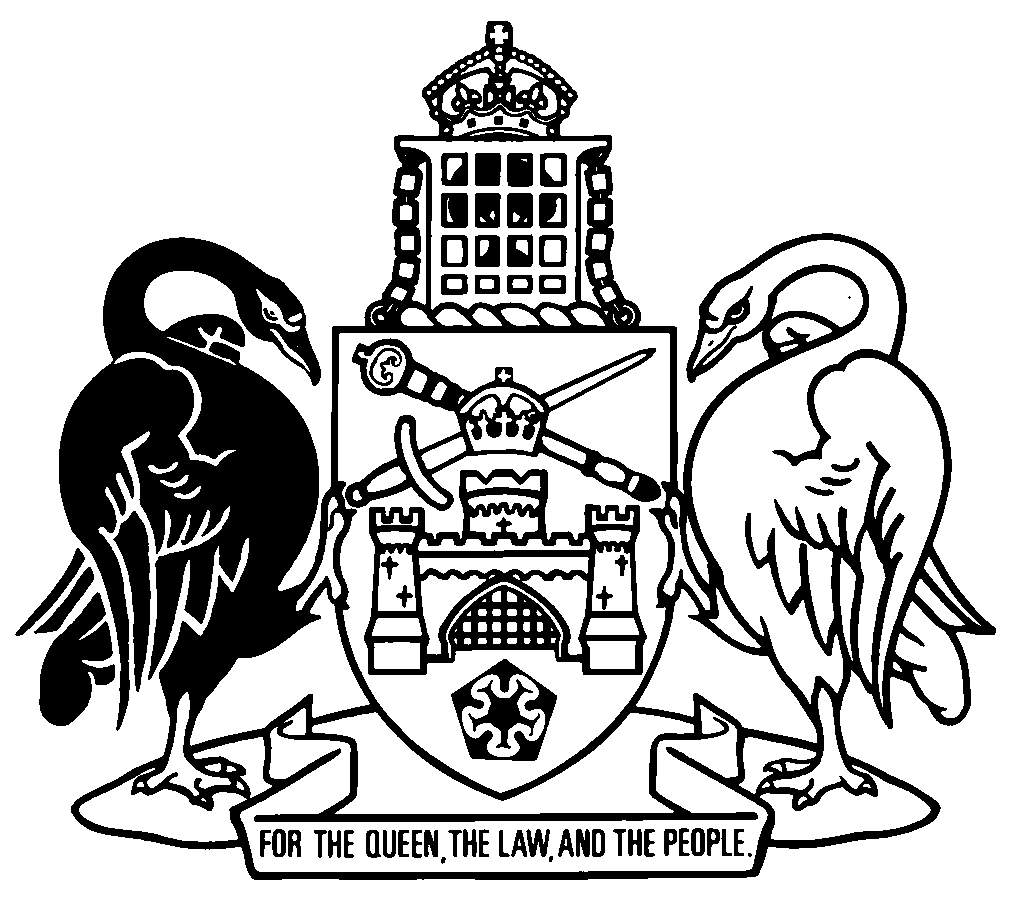 Australian Capital TerritoryFirearms Act 1996    A1996-74Republication No 53Effective:  23 October 2018 – 21 November 2018Republication date: 23 October 2018Last amendment made by A2018-33About this republicationThe republished lawThis is a republication of the Firearms Act 1996 (including any amendment made under the Legislation Act 2001, part 11.3 (Editorial changes)) as in force on 23 October 2018.  It also includes any commencement, amendment, repeal or expiry affecting this republished law to 23 October 2018.  The legislation history and amendment history of the republished law are set out in endnotes 3 and 4. Kinds of republicationsThe Parliamentary Counsel’s Office prepares 2 kinds of republications of ACT laws (see the ACT legislation register at www.legislation.act.gov.au):authorised republications to which the Legislation Act 2001 appliesunauthorised republications.The status of this republication appears on the bottom of each page.Editorial changesThe Legislation Act 2001, part 11.3 authorises the Parliamentary Counsel to make editorial amendments and other changes of a formal nature when preparing a law for republication.  Editorial changes do not change the effect of the law, but have effect as if they had been made by an Act commencing on the republication date (see Legislation Act 2001, s 115 and s 117).  The changes are made if the Parliamentary Counsel considers they are desirable to bring the law into line, or more closely into line, with current legislative drafting practice.  This republication does not include amendments made under part 11.3 (see endnote 1).Uncommenced provisions and amendmentsIf a provision of the republished law has not commenced, the symbol  U  appears immediately before the provision heading.  Any uncommenced amendments that affect this republished law are accessible on the ACT legislation register (www.legislation.act.gov.au). For more information, see the home page for this law on the register.ModificationsIf a provision of the republished law is affected by a current modification, the symbol  M  appears immediately before the provision heading.  The text of the modifying provision appears in the endnotes.  For the legal status of modifications, see the Legislation Act 2001, section 95.PenaltiesAt the republication date, the value of a penalty unit for an offence against this law is $150 for an individual and $750 for a corporation (see Legislation Act 2001, s 133).Australian Capital TerritoryFirearms Act 1996Contents	PagePart 1	Preliminary	2	1	Name of Act	2	2	Dictionary	2	3	Notes	2	4	Offences against Act—application of Criminal Code etc	2Part 2	Important concepts	4	5	Principles and objects of Act	4	6	Meaning of firearm	5	7	Meaning of prohibited firearm	6	8	Meaning of acquire	7	9	Meaning of dispose	8	10	Meaning of possession	8	11	Evidence of possession—firearms at premises	9	12	Evidence of possession—care, control or management of firearm	10	13	Taking possession under credit contract	10	14	Authority to possess and use firearms temporarily	11	15	Paintball markers—authority to possess, use or store	12	16	Meaning of close associate of firearms dealer etc	13	17	Assessing suitability of individuals	14	18	Assessing suitability of individuals—discretionary criteria	15	18A	Protection of security sensitive information	18	18B	ACAT or court review—decision on security sensitive information	18	18C	ACAT or court review—dealing with security sensitive information	19	19	Assessing suitability of individuals—mandatory criteria	20	20	Approval of courses etc by registrar	21Part 3	Operation of Act	22	21	Government-owned firearms	22	22	People responsible for certain actions etc	22	23	People exempt from Act etc	22	23A	Application of Act to imitation firearms	23Part 4	Unregulated firearms	25	24	Meaning of unregulated firearm—Act	25	25	Unregulated firearms—seizure by police	25	26	Unregulated firearms—receipt for seizure	25	27	Unregulated firearms—examination	26	28	Unregulated firearms—access to things seized	26	29	Unregulated firearms—review of decision to seize	27	30	Unregulated firearms—forfeiture	28Part 5	Declarations about firearms	29	31	Firearms declarations by registrar	29	32	Effect of certain declarations	29Part 6	Administration	30	33	Registrar of firearms	30	34	Functions of registrar	30	35	Delegation by registrar	30	36	Reports and recommendations	30	37	Minister’s guidelines	31	38	Amnesty	32	39	Authorised instructors and club members	33	40	Approval of clubs	33	41	Registrar’s approval to possess ammunition as collector	35Part 7	Firearms licences	36Division 7.1	Requirement for licence etc	36	42	Offence—unauthorised possession or use of prohibited firearms	36	43	Offence—unauthorised possession or use of firearms other than prohibited firearms	37	44	Alternative verdicts—unauthorised possession or use of firearms	37	45	Offence—contravention of condition by licensee etc	38Division 7.2	Licensing schemes—general	38	46	Definitions of some licences—Act	38	47	Offence—notice of lost, stolen and destroyed licences	39	48	Offence—failing to surrender firearms when licence suspended or cancelled	39	49	Offence—failure to give up suspended or cancelled licence	40	50	Police may seize firearms under suspended and cancelled licences	40	51	Licence renewals to be treated as fresh applications	41	52	Licence categories, kinds and authority conferred by licence	41	53	Authority conferred by licence—additional matters	42Division 7.3	Licensing scheme—adult firearms licences	43	54	Adult firearms licences—applications	43	55	Adult firearms licences—registrar to tell applicant about training etc	44	56	Adult firearms licences—requirement for further information etc	44	57	Adult firearms licences—decision	45	58	Adult firearms licences—refusal	46	59	Adult firearms licences—categories	47	60	When adult firearms licences may be issued	48	61	Adult firearms licences—genuine reasons to possess or use firearms	48	62	Adult firearms licences—no genuine reason to possess or use firearms	52	63	Adult firearms licences—restriction on issue of category B licences	52	64	Adult firearms licences—restriction on issue of category C licences	52	65	Adult firearms licences—restriction on issue of category D licences	53	66	Adult firearms licences—restriction on issue of category H licences	54	67	Adult firearms licences—restriction on issue of collectors licences	54	68	Adult firearms licences—restrictions on issue of heirlooms licence	54	69	Adult firearms licences—restrictions on issue of firearms dealer licences	55	70	Adult firearms licences—restrictions on issue of paintball marker licences	55	71	Adult firearms licences—form	55	72	Adult firearms licences—replacements	56	73	Adult firearms licences—conditions	56	74	Adult firearms licences—special conditions of category D licences	58	75	Adult firearms licences—special conditions for category H licences for sport or target shooting	58	76	Adult firearms licences—special conditions for collectors licences	60	77	Adult firearms licences—special conditions for paintball marker licences	61	78	Adult firearms licences—period in force	61	79	Adult firearms licences—immediate suspension	61	80	Adult firearms licences—mandatory suspension for family violence offence	63	81	Adult firearms licences—cancellation generally	64	81A	Adult firearms licences—reconsideration of suitability of licensee under certain protection orders	65	82	Adult firearms licences—cancellation of category H licences	66	83	Adult firearms licences—when suspension or cancellation takes effect	66Division 7.4	Licensing scheme—minors firearms licences	67	84	Children prohibited from owning firearms	67	85	Minors firearms licences—applications	67	86	Minors firearms licences—requirement for further information etc	68	87	Minors firearms licences—decision	69	88	Minors firearms licences—refusal	69	89	Minors firearms licences—categories	70	90	When minors firearms licences may be issued	70	91	Minors firearms licences—genuine reasons to possess or use firearms	70	92	Minors firearms licences—form	71	93	Minors firearms licences—replacements	71	94	Minors firearms licences—conditions	72	95	Minors firearms licences—period in force	73	96	Minors firearms licences—immediate suspension	73	97	Minors firearms licences—mandatory suspension if family violence offence	75	98	Minors firearms licences—cancellation	76	98A	Minors firearms licences—reconsideration of suitability of licensee under certain protection orders	77	99	Minors firearms licences—when suspension or cancellation takes effect	78Division 7.5	Licensing scheme—composite entity firearms licences	78	100	Definitions—Act	78	101	Composite entity firearms licences—applications	79	102	Composite entity firearms licences—requirement for further information etc	79	103	Composite entity firearms licences—decision	80	104	Composite entity firearms licences—refusal	81	105	Composite entity firearms licences—categories	81	106	Composite entity firearms licence—principal’s name	82	107	When composite entity firearms licences may be issued	82	108	Composite entity firearms licences—genuine reasons to possess or use firearms	82	109	Composite entity firearms licences—no genuine reason to possess or use firearms	84	110	Composite entity firearms licences—restriction on issue of category B licences	84	111	Composite entity firearms licences—restriction on issue of category C licences	84	112	Composite entity firearms licences—restriction on issue of category D licences	85	113	Composite entity firearms licences—restriction on issue of category H licences	85	114	Composite entity firearms licences—form	85	115	Composite entity firearms licences—replacements	86	116	Composite entity firearms licences—conditions	86	117	Composite entity firearms licences—period in force	88	118	Composite entity firearms licences—immediate suspension	88	119	Composite entity firearms licences—mandatory suspension for family violence offence	89	120	Composite entity firearms licences—cancellation	90	121	Composite entity firearms licences—when suspension or cancellation takes effect	91Division 7.6	Licensing scheme—temporary international firearms licences	92	122	Meaning of foreign firearms licence—div 7.6	92	123	Temporary international firearms licences—applications	92	124	Temporary international firearms licences—requirement for further information etc	92	125	Temporary international firearms licences—decision	93	126	Temporary international firearms licences—refusal	93	127	When temporary international firearms licences may be issued	94	128	Temporary international firearms licences—genuine reasons to possess or use firearms	94	129	Temporary international firearms licences—form	95	130	Temporary international firearms licences—conditions	96	131	Temporary international firearms licences—period in force	97	132	Temporary international firearms licences—cancellation	97	133	Temporary international firearms licences—when cancellation takes effect	98Part 8	Temporary recognition of interstate licences and permits	99	134	Definitions—pt 8	99	135	Temporary recognition of interstate licences—declaration of licence categories	99	136	Temporary recognition of interstate licences—general	100	137	Temporary recognition of interstate category C licences	100	138	Interstate residents moving to ACT—category A, B, and paintball marker licences	101	139	Interstate residents moving to ACT—category C and H licences	101	140	Temporary recognition of interstate licences for international visitors—shooting or paintball competitions	102	140A	Temporary recognition of interstate category D licences—vertebrate pest animal control	103Part 9	Permits generally	105	141	General power to issue permits	105Part 10	Permits to acquire firearms	106	142	Meaning of acquirer and foreign acquirer—pt 10	106	143	Permits to acquire—applications	106	144	Permits to acquire—decision	106	145	Permits to acquire—refusal to issue generally	106	146	Permits to acquire—refusal to issue to temporary international firearms licensees	107	147	When permits to acquire may be issued	108	148	Permits to acquire—period in force	108	149	Permits to acquire—replacements	108	150	Offence—notice of lost, stolen and destroyed permits to acquire	109	151	Permits to acquire—automatic suspension and cancellation	109	152	Permits to acquire—cancellation by registrar	110	153	Offence—failing to give up suspended or cancelled permit to acquire	111	154	Regulations about permits to acquire	112Part 11	Registration of firearms and firearm users	113Division 11.1	Interpretation	113	155	Meaning of owner and user particulars—pt 11	113Division 11.2	Register of firearms	113	156	Register of firearms	113	157	Contents of register	114	158	Register not available to public	114	159	Two-yearly reviews	115Division 11.3	Registration of firearms	115	160	Firearm registration—application	115	161	Firearm registration—request for further information etc	116	162	Firearm registration—decision	116	163	Firearm registration—refusal	116	164	Firearm registration notice	117	165	End of firearm registration	117	166	Cancellation of firearm registration	117	167	Police may seize firearms if firearm registration cancelled	119Division 11.4	Registration of firearms users	119	168	User registration—application	119	169	User registration—request for further information etc	120	170	User registration—decision	121	171	User registration—refusal	121	172	Effect of registration as user	121	173	User registration—period in force	122	174	Automatic cancellation of user registration	123	175	Automatic cancellation of user registration—certain registered users	123Division 11.5	Offences—registration	124	176	Offence—failing to notify event causing cancellation of user registration	124	177	Offence—unregistered firearms	125	178	Offence—requirements relating to registered firearms	127	179	Offence—possessing firearm under another licence	128Part 12	Safe storage of firearms	129	180	Offence—failing to comply with storage requirements	129	181	Offence—storage requirements for category A, category B and paintball marker licences	130	182	Offence—storage requirements for category C, D and H licences	131	183	Seizure of firearms if storage requirements not met	131Part 13	Firearms dealers	132Division 13.1	Interpretation	132	184	Meaning of prohibited person—pt 13	132Division 13.2	Licences and licensed firearms dealers	132	185	Offence—firearms dealers to be licensed	132	186	Information about close associates of certain firearms dealers	133	187	Meaning of prohibited person for licensed firearms dealers	134	188	Registrar’s statement whether person prohibited—application	134	189	Registrar’s statement whether person prohibited	136	190	Offence—prohibited person not to be involved in firearms dealing business	136	191	Offence—restrictions on acquisition and disposal of firearms by firearms dealers	137Division 13.3	Licensed firearms dealers—records and returns	138	192	Definitions—div 13.3	138	193	Offence—records generally	138	194	Acquisition and disposal—records	138	195	Correction of recorded entries	140	196	Offence—inspection of records	140	197	Offence—records of former firearms dealers	141	198	Offence—monthly returns	141	199	Additional requirements for firearms dealers	141	200	Security of displayed firearms	143	201	Interstate transactions between dealers	144Part 14	Enforcement	145Division 14.1	Interpretation	145	202	Meaning of offence—pt 14	145Division 14.2	Powers of police officers	145	203	Power to enter premises	145	204	Production of evidence of identity	146	205	Consent to entry	146	206	General powers on entry to premises	148	207	Powers on entry—condition	149	208	Offences—noncompliance with directions and requirements	150	209	Power to seize things	150	210	Receipt for things seized	151Division 14.3	Search warrants	152	211	Warrants generally	152	212	Warrants—application made other than in person	154	213	Search warrants—announcement before entry	155	214	Details of search warrant to be given to occupier etc	156	215	Occupier entitled to be present during search etc	156Division 14.4	Things seized	157	216	Access to things seized	157	217	Return or forfeiture of things seized	157Division 14.5	Enforcement—miscellaneous	157	218	Damage etc to be minimised	157	219	Compensation for exercise of enforcement powers	158Part 15	Offences	160	220	Offences—trafficking firearms	160	221	Discharge etc of firearm—public places etc	161	222	Discharge of firearm—general	162	223	Carriage or use of firearm—improper manner	163	224	Offences—operation of shooting ranges	163	225	Offences—operation of paintball ranges	164	226	Offence—unlawful disposal of firearms	164	227	Offence—unlawful acquisition of firearms	166	228	Offence—unauthorised manufacture of firearms	167	229	Use of mail for sending firearms	168	230	Use of mail for sending firearms outside ACT	168	231	Advertising sale of firearms	169	232	Means of delivering possession of firearms	169	233	Transport of firearms and ammunition	170	234	Transporting prohibited firearms or pistols	170	235	Possession of spare barrels for firearms	170	236	On-the-spot inspection of firearms by police	170	237	Offence—disposal of firearms by unauthorised holders generally	171	238	Offence—disposal of inherited firearms	172	239	Unsafe firearms	172	240	Shortening firearms	173	241	Converting firearms	173	242	Restrictions where alcohol or other drugs concerned	174	243	Offence—selling ammunition generally	175	244	Offence—sale of ammunition by licensed firearms dealers	176	245	Offence—sale of ammunition by authorised club members	176	246	Offence—selling ammunition to people from outside ACT	177	247	Offence—selling ammunition for starting pistols	177	248	Offence—acquiring ammunition	178	249	Offence—possessing ammunition generally	179	250	Modification of firearms	180	251	Approval of modifications	182	252	Offences—defacing, altering and removing identification marks	182	253	Pawning of firearms	183	254	Production of licence or permit on demand	183	255	Requirement to notify change of address	184	256	Misuse of licences and permits	184	257	Offence—lost, stolen or destroyed firearms	185Part 16	Notification and review of decisions	186	258	Meaning of reviewable decision—pt 16	186	260	Reviewable decision notices	186	260A	Applications for review	186Part 17	Miscellaneous provisions	187	261	Disclosure by health professionals of certain information	187	262	Disposal of surrendered or seized firearms	188	263	Disposal of uncollected firearms	188	264	Certificates of safety	189	265	Acts and omissions of representatives	189	266	Third-party interests—complaints to registrar	190	267	Investigations	190	268	Offences by corporations	191	269	Evidentiary certificates	191	270	Determination of fees	193	271	Approved forms	194	272	Regulation-making power	194	273	Licensing of entities to operate approved shooting ranges	196	274	Licensing of entities to operate approved paintball ranges	197	275	Authorised possession or use of prohibited firearms with pistol grips for sport or target shooting	198Schedule 1	Prohibited firearms	200Schedule 2	Exemptions from Act	203Part 2.1	Interpretation—sch 2	203	2.1	Meaning of corrections officer—sch 2	203Part 2.2	People exempt from Act	204Part 2.3	No offence for possession or use	206Part 2.4	No offence	207Schedule 3	Licence categories and authority conferred	208Schedule 4	Reviewable decisions	221Dictionary		226Endnotes	238	1	About the endnotes	238	2	Abbreviation key	238	3	Legislation history	239	4	Amendment history	247	5	Earlier republications	308	6	Renumbered provisions	312Australian Capital TerritoryFirearms Act 1996An Act to provide for the regulation, control and registration of firearmsPart 1	Preliminary1	Name of ActThis Act is the Firearms Act 1996.2	DictionaryThe dictionary at the end of this Act is part of this Act.Note 1	The dictionary at the end of this Act defines certain terms used in this Act, and includes references (signpost definitions) to other terms defined elsewhere.For example, the signpost definition ‘explosive—see the Dangerous Substances Act 2004, section 73.’ means that the term ‘explosive’ is defined in that section and the definition applies to this Act.Note 2	A definition in the dictionary (including a signpost definition) applies to the entire Act unless the definition, or another provision of the Act, provides otherwise or the contrary intention otherwise appears (see Legislation Act, s 155 and s 156 (1)).3	NotesA note included in this Act is explanatory and is not part of this Act.Note	See the Legislation Act, s 127 (1), (4) and (5) for the legal status of notes.4	Offences against Act—application of Criminal Code etcOther legislation applies in relation to offences against this Act.Note 1	Criminal CodeThe Criminal Code, ch 2 applies to the following offences against this Act (see Code, pt 2.1):	offences against pt 7 (Firearms licences)	offences against pt 10 (Permits to acquire firearms)	offences against pt 11 (Registration of firearms and firearm users)	s 180 (Offence—failing to comply with storage requirements)	offences against pt 13 (Firearms dealers) (other than s 199 (1) to (3) and s 200)	offences against pt 14 (Enforcement)	offences against pt 15 (Offences) (other than s 221 to s 223, s 229 to s 236, s 239 to s 241, s 242 (2), s 250, s 251, s 253, s 254 and s 255 to s 257).The Criminal Code, ch 2 sets out the general principles of criminal responsibility (including burdens of proof and general defences), and defines terms used for offences to which the Code applies (eg conduct, intention, recklessness and strict liability).Note 2	Penalty unitsThe Legislation Act, s 133 deals with the meaning of offence penalties that are expressed in penalty units.Part 2	Important concepts5	Principles and objects of Act	(1)		The underlying principles of this Act are—	(a)	to confirm firearm possession and use as being a privilege that is conditional on the overriding need to ensure public safety; and	(b)	to improve public safety—	(i)	by imposing strict controls on the possession and use of firearms; and	(ii)	by promoting the safe and responsible storage and use of firearms; and	(c)	to facilitate a national approach to the control of firearms.	(2)	The objects of this Act are as follows:	(a)	to prohibit the possession and use of all automatic firearms, self-loading rifles and shotguns (including pump action shotguns), except in special circumstances;	(b)	to establish an integrated licensing and registration scheme for all firearms;	(c)	to require each person who possesses or uses a firearm under the authority of a licence to establish a genuine reason for possessing or using the firearm;	(d)	to provide strict requirements that must be satisfied in relation to the licensing of firearms and the acquisition and sales of firearms;	(e)	to ensure that firearms are stored and conveyed in a safe and secure manner;	(f)	to provide for an amnesty period to enable the surrender of certain prohibited firearms.6	Meaning of firearm	(1)	In this Act:firearm—	(a)	means a gun, or other weapon, that is, or at any time was, capable of propelling a projectile by means of an explosive force, however caused; and	(b)	includes—	(i)	a blank fire firearm; and	(ii)	an airgun; and	(iii)	a paintball marker; and	(iv)	something declared to be a firearm under section 31; and	(v)	a modified item; and	(vi)	a firearm frame or firearm receiver that does not form part of a firearm.	(2)	However, firearm does not include—	(a)	something prescribed by regulation not to be a firearm; or	(b)	something declared not to be a firearm under section 31.	(3)	In this section:modified item means something that would be a firearm if—	(a)	it did not have something missing from it, or a defect or obstruction; or	(b)	something had not been added to it.7	Meaning of prohibited firearm	(1)	In this Act:prohibited firearm—	(a)	means—	(i)	a firearm described in schedule 1; and	(ii)	a firearm prescribed by regulation; and	(iii)	something declared to be a prohibited firearm under section 31; and	(b)	includes a modified firearm.Note	A prohibited firearm includes a prohibited pistol (see sch 1, items 21 to 23).	(2)	However, prohibited firearm does not include something declared not to be a prohibited firearm under section 31.	(3)	A regulation may amend schedule 1 by—	(a)	adding the name or description of a firearm; or	(b)	amending a name or description of a firearm to more accurately describe the firearm; or	(c)	omitting the name and description of a firearm.	(4)	In this section:modified firearm means a firearm that would be a prohibited firearm if—	(a)	it did not have something missing from it, or a defect or obstruction; or	(b)	something had not been added to it.8	Meaning of acquire	(1)	In this Act:acquire, a firearm or ammunition, means—	(a)	buy, accept, receive or otherwise take possession of the firearm or ammunition; but	(b)	does not include take temporary possession of the firearm.	(2)	In this section:temporary possession of a firearm—a person takes temporary possession of a firearm—	(a)	if the person is a licensed firearms dealer who has possession of the firearm to—	(i)	repair, maintain or test it; or	(ii)	store it for the person who gave it to the dealer; or	(b)	if the person is a registered principal for, or registered user of, the firearm and the person has possession of the firearm; or	(c)	if the person is authorised to possess or use the firearm under section 14 (Authority to possess and use firearms temporarily) and the person has possession of the firearm; or	(d)	if the firearm is a paintball marker, the person is authorised to possess, use or store the paintball marker under section 15 (Paintball markers—authority to possess, use or store) and the person has possession of the paintball marker; or	(e)	in any other circumstances prescribed by regulation.9	Meaning of disposeIn this Act:dispose, of a firearm, means sell, give away or otherwise transfer possession of the firearm.10	Meaning of possession	(1)	For this Act, a person has possession of a firearm if the person—	(a)	has the firearm on his or her person, including in something carried or worn by the person (physical possession); or	(b)	has the firearm at premises owned, leased or occupied by the person; or	(c)	otherwise has the care, control or management of the firearm.Example—possessionSimon buys a firearm illegally.  He hands it to Penny to look after it for him while he appears in court.  Simon still has the care, control or management of the firearm and so has possession of the firearm.  Penny holds the firearm and also has possession of the firearm.Note 1	Premises includes vehicles (see dict).Note 2	An example is part of the Act, is not exhaustive and may extend, but does not limit, the meaning of the provision in which it appears (see Legislation Act, s 126 and s 132).	(2)	Also, for this Act, a person has possession of a firearm if—	(a)	part of the firearm is in the person’s possession; and	(b)	other parts of the firearm are in the possession of 1 or more other people; and	(c)	at least 1 of the other people is in possession of the other part or parts for an agreed purpose with the person; and	(d)	the parts would make up the firearm if fitted together.11	Evidence of possession—firearms at premises	(1)	For this Act, a person is not taken to have possession of a firearm only because the firearm is at premises owned, leased or occupied by the person if—	(a)	the person does not know that the firearm is at the premises; orExampleStuart buys a house from Bob.  The house has ducted heating, and the old fireplace cannot be used.  Bob owns a firearm but, before moving out, he hides it in a cavity in the house’s chimney.  Stuart does not know that Bob hid the firearm in the chimney.  Stuart does not have possession of the firearm because he does not know that the firearm is in the chimney. 	(b)	someone else who is authorised to possess the firearm—	(i)	is also at the premises; or	(ii)	has the care, control or management of the firearm; orExample—par (b) (i) is giving Bruce a lift in her car to a shooting range.  Bruce is licensed and has his registered firearm with him.   is not in possession of the firearm because Bruce is authorised to possess the firearm and he is in the car.Example—par (b) (ii)Isabel and Roy share a house.   is licensed and stores his registered firearm in the house.  Isabel does not have access to the firearm and has nothing to do with it.  Isabel is not in possession of the firearm even when Roy, the person authorised to possess the firearm, is not at the house, because  is the person who has the care, control or management of the firearm.Note 1	Premises includes vehicles (see dict).Note 2	An example is part of the Act, is not exhaustive and may extend, but does not limit, the meaning of the provision in which it appears (see Legislation Act, s 126 and s 132).	(c)	someone else who is not authorised to possess the firearm has the care, control or management of the firearm; or	(d)	the trier of fact is otherwise satisfied that the person was not in possession of the firearm.	(2)	To remove any doubt, a defendant to a prosecution for an offence against this Act who wishes to rely on a matter mentioned in subsection (1) has the evidential burden in relation to the matter.12	Evidence of possession—care, control or management of firearm	(1)	To work out whether a person has the care, control or management of a firearm for this Act, each of the following must be considered:	(a)	whether the person knows about the firearm;	(b)	whether the person can use or dispose of the firearm;	(c)	whether the person can control or prevent someone else from using or having physical possession of the firearm.	(2)	In this section:physical possession—see section 10 (1) (a).13	Taking possession under credit contract	(1)	For this Act—	(a)	a person who takes possession of a thing under a credit contract is taken to have acquired it; and	(b)	the person who possessed the thing immediately before parting with possession is taken to have disposed of it.	(2)	In this section:credit—see the National Credit Code, section 204 (1).credit contract means a contract under which credit is or may be provided.14	Authority to possess and use firearms temporarily	(1)	A person is authorised to possess or use a firearm if—	(a)	the person is a licensee to whom the firearm is lent by someone else (the lender) during a shooting or paintball competition; and	(b)	the licensee is licensed to use a firearm of the same kind as the firearm lent; and	(c)	the lender is a licensee; and	(d)	the lender is present while the person to whom the firearm is lent has possession of the firearm.	(2)	A person is authorised to possess or use a firearm if—	(a)	the person has possession of the firearm on an approved shooting range to receive instruction in the use of the firearm; and	(b)	the person is under the immediate supervision of an authorised instructor; and	(c)	the person is at least the age prescribed by regulation for section 85 (Minors firearms licences—applications); and	(d)	the instructor is authorised under subsection (3) to possess or use the firearm.	(3)	A person is authorised to possess or use a firearm if—	(a)	the person is an authorised instructor for an approved club; and	(b)	the firearm is a registered firearm; and	(c)	the person is licensed to possess or use a firearm of that kind; and	(d)	the person has possession or use of the firearm for the purpose of giving instruction.	(4)	A person is authorised to possess or use an airgun if the person—	(a)	has possession of it for shooting at a shooting gallery, show, fair or amusement centre; and	(b)	is under the immediate supervision of—	(i)	the registered owner or a registered user of, or the registered principal for, the airgun; or	(ii)	for an airgun owned by someone from a State or another Territory who holds a licence or permit (however described) (an interstate licence) in force under the law of the State or Territory that authorises the use or possession of the airgun—the owner or someone employed by the owner who holds an interstate licence.	(5)	A person is authorised to possess or use a firearm in any other circumstances prescribed by regulation.15	Paintball markers—authority to possess, use or store	(1)	This section applies in relation to the possession or use of a paintball marker in the ACT at an approved paintball range operated by the paintball range operator for the range.	(2)	The paintball range operator, and an adult employee of the operator, are authorised to possess or use the paintball marker if the possession is in the course of the operation of the paintball range or the employee’s employment.	(3)	An adult is authorised to possess or use the paintball marker if—	(a)	the marker is in the person’s possession with the knowledge and approval of the paintball range operator or an adult employee of the operator; and	(b)	the person is taking part in a paintball activity conducted by the operator.	(4)	A person who is 16 or 17 years old (a young participant) is authorised to possess or use the paintball marker if the possession or use is in accordance with—	(a)	the requirements stated in subsection (3) (a) and (b); and	(b)	the written consent of a responsible person for the young participant.Note	A responsible person for a young participant is a person with parental responsibility for the participant (see dict).	(5)	The paintball range operator is authorised to store, for the holder of a paintball marker licence, a registered paintball marker held under the licence.Note	See s 181 (Offence—storage requirements for category A, category B and paintball marker licences).16	Meaning of close associate of firearms dealer etc	(1)	For this Act, an entity is a close associate of a licensed firearms dealer if—	(a)	the entity—	(i)	holds or will hold a financial interest, or is or will be entitled to exercise a relevant power, in the dealer’s business; and	(ii)	is able, or will be able, to exercise significant influence in relation to the conduct of the business because of the interest or power; or	(b)	the entity holds or will hold a relevant position in the dealer’s business.	(2)	In this section:exercise a power includes exercise the power for someone else.financial interest, in relation to a business, means—	(a)	a share in the capital of the business; or	(b)	an entitlement to receive income derived from the business, however the entitlement arises.hold a position includes hold the position for someone else.licensed firearms dealer includes an applicant for a firearms dealer licence.power means a power exercisable—	(a)	by voting or otherwise; and	(b)	alone or with others.relevant position, in a business, means a position (however described) whose holder takes part in the management of the business.relevant power, in relation to a business, means a power—	(a)	to take part in a directorial, managerial or executive decision for the business; or	(b)	to elect or appoint a person to a relevant position in the business.17	Assessing suitability of individuals	(1)	This section applies if the registrar is deciding an individual’s suitability in relation to—	(a)	an authorisation mentioned in section 39 (b) (Authorised instructors and club members); or	(b)	an application under this Act; or	(c)	the cancellation of a licence; or	(d)	whether the individual is a prohibited person under section 187 (Meaning of prohibited person for licensed firearms dealers).Note	The registrar must or may decide an individual’s suitability in relation to the following applications and licences:	applications for adult firearms licences (see s 58), firearms dealer licences (see s 69), minors firearms licences (see s 88) and composite entity firearms licences (see s 104);	cancellation of adult firearms licences (see s 81), minors firearms licences (see s 98) and composite entity firearms licences (see s 120).	(2)	In making the decision, the registrar—	(a)	must consider any discretionary criteria under section 18 that apply to the individual; and	(b)	must—	(i)	consider whether any of the mandatory criteria under section 19 are satisfied in relation to the individual; and	(ii)	if 1 or more criteria are satisfied—decide that the individual is not suitable.18	Assessing suitability of individuals—discretionary criteria	(1)	For section 17, the following are the discretionary criteria in relation to an individual:	(a)	whether the registrar believes on reasonable grounds that, because of the individual’s physical or mental health, the individual may not handle firearms responsibly;Note 1	Under s 56, the registrar may require the applicant for an adult firearms licence to give the registrar stated further information or documents that the registrar reasonably needs to decide the application.  This could include a document that is a consent to the disclosure of personal health information (see s 56 (3)).Note 2	See also s 86 (Minors firearms licences—requirement for further information etc) and s 102 (Composite entity firearms licences—requirement for further information etc).	(b)	whether, during the 10 years before the day the registrar decides the individual’s suitability, the individual has—	(i)	been released (whether on parole or otherwise) after serving a term of imprisonment or detention; or	(ii)	been subject to a final protection order that—	(A)	has been revoked; or	(B)	permits the individual to possess or retain a firearm; orNote	The Magistrates Court may order that the firearms licence of a person subject to a final order not be cancelled under the Personal Violence Act 2016, s 37 (3).	(iii)	been subject to an interim protection order; or	(iv)	been convicted or found guilty of an offence (other than a prescribed offence)—	(A)	against this Act or a corresponding law; or	(B)	in the ACT or elsewhere involving violence, drugs, alcohol or weapons; orNote 1	A conviction does not include a spent conviction or an extinguished conviction (see Spent Convictions Act 2000, s 16 (c) (i) and s 19H (1) (c) (i)).Note 2	Found guilty, of an offence—see the Legislation Act, dictionary, pt 1.	(v)	given an undertaking to a court, in the ACT or elsewhere, to keep the peace or be of good behaviour; or	(vi)	had his or her licence or permit suspended or cancelled;	(c)	whether the registrar believes on reasonable grounds that information held by a law enforcement agency in relation to the individual indicates that it would be contrary to the public interest for the individual to have access to a firearm;Note	The Minister may make guidelines about the making of decisions about the public interest under this paragraph (see s 37).	(d)	any other criteria prescribed by regulation.	(2)	In this section:law enforcement agency means each of the following:	(a)	the Australian Federal Police;	(b)	the police service or force of a State, another Territory or a foreign country;	(c)	the Department of Immigration and Border Protection (Cwlth);	(d)	the Australian Criminal Intelligence Commission;	(e)	the New South Wales Independent Commission Against Corruption or a similar entity established under the law of another State or Territory;	(f)	the New South Wales Crime Commission or a similar entity established under the law of another State or Territory;	(g)	an entity prescribed by regulation.prescribed offence means—	(a)	an offence—	(i)	against this Act or a corresponding law; or	(ii)	in the ACT or elsewhere involving violence, drugs, alcohol or weapons; and	(b)	an offence punishable by imprisonment for longer than 1 year.18A	Protection of security sensitive information	(1)	This section applies if, in deciding an individual’s suitability under section 17, the registrar—	(a)	considers discretionary criteria under section 18 (1) (c) in relation to the individual; and	(b)	believes on reasonable grounds that information held by a law enforcement agency in relation to the individual indicates that it would be contrary to the public interest for the individual to have access to a firearm.	(2)	The registrar is not required under this Act or any other territory law to give reasons for the registrar’s decision to the extent that giving those reasons would disclose security sensitive information.	(3)	In this section:law enforcement agency—see section 18 (2).security sensitive information means information held by a law enforcement agency that relates to actual or suspected criminal activity (whether in the ACT or elsewhere) the disclosure of which could reasonably be expected to—	(a)	prejudice a criminal investigation; or	(b)	enable the discovery of the existence or identity of a confidential source of information relevant to law enforcement; or	(c)	endanger a person’s life or physical safety.18B	ACAT or court review—decision on security sensitive information	(1)	This section applies if—	(a)	an individual applies to the ACAT or the court for review of a decision of the registrar under this Act (the relevant decision); and	(b)	the registrar has not given reasons for the relevant decision under section 18A (2).	(2)	The registrar must apply to the ACAT or the court for a decision about whether the reasons disclose security sensitive information.	(3)	The registrar need not notify anyone about the registrar’s application (including the applicant for the review of the relevant decision) unless the ACAT or the court otherwise orders.	(4)	On application, the ACAT or the court must decide whether the information is, or is not, security sensitive information.	(5)	In this section:security sensitive information—see section 18A (3).18C	ACAT or court review—dealing with security sensitive information	(1)	This section applies if the ACAT or the court decides under section 18B that reasons for a relevant decision disclose security sensitive information.	(2)	In deciding an application for review of the relevant decision, the ACAT or the court must—	(a)	ensure security sensitive information is not disclosed in any reasons for the decision; and	(b)	receive evidence and submissions that would disclose security sensitive information in private, in the absence of the public, the applicant for review, the applicant’s representative and any other interested party.	(3)	However, the ACAT or court need not receive evidence or submissions in accordance with subsection (2) (b) if the registrar otherwise agrees.	(4)	In this section:relevant decision—see section 18B (1) (a). security sensitive information—see section 18A (3).19	Assessing suitability of individuals—mandatory criteria	(1)	For section 17, the following are the mandatory criteria in relation to an individual:	(a)	for an application for a licence other than a composite entity firearms licence—the registrar believes on reasonable grounds that the individual may not personally exercise continuous and responsible control over a firearm because of the individual’s way of living or domestic circumstances;	(b)	within the 10 years before the day the registrar decides the individual’s suitability, the individual has been—	(i)	subject to a final protection order other than an order that—	(A)	has been revoked or successfully appealed against; or	(B)	permits the individual to possess or retain a firearm; orNote	The Magistrates Court may order that the firearms licence of a person subject to a final order not be cancelled under the Personal Violence Act 2016, s 37 (3).	(ii)	subject to an order under this Act or a corresponding law that prohibits the person from possessing or using a firearm (other than an order that has been successfully appealed against); or	(iii)	convicted or found guilty of a prescribed offence in the ACT or elsewhere;Note 	Found guilty, of an offence—see the Legislation Act, dictionary, pt 1.	(c)	the individual is not suitable because of a reason prescribed by regulation.	(2)	In this section:prescribed offence—see section 18 (2).successfully appealed against—an order is successfully appealed against if an appeal against the making of the order is upheld.20	Approval of courses etc by registrar	(1)	The registrar may approve the following for this Act:	(a)	a firearms training course;	(b)	a shooting competition;	(c)	a paintball competition;	(d)	an event involving firearms.	(2)	An approval under this section is a notifiable instrument.Note	A notifiable instrument must be notified under the Legislation Act.Part 3	Operation of Act21	Government-owned firearmsFor this Act, a firearm owned by the Territory, a State or another Territory for which the head of a government agency is responsible, is taken to be owned by the agency.Note	The head of the agency is the principal for the firearm (see s 100).22	People responsible for certain actions etcFor this Act—	(a)	a thing done for a composite entity is taken to have been done by the entity; and	(b)	a thing done in relation to a principal or employee of a composite entity is taken to have been done in relation to the entity.Note 	Composite entity and principal—see s 100.23	People exempt from Act etc	(1)	A person mentioned in schedule 2, part 2.2, column 2 is exempt from this Act in relation to a firearm the person possesses or uses in the circumstances mentioned in column 3 for the person.	(2)	A person mentioned in schedule 2, part 2.3, column 2 does not commit an offence against this Act in relation to a firearm the person possesses or uses in the circumstances mentioned in column 3 for the person.	(3)	A person mentioned in schedule 2, part 2.4, column 2 does not commit an offence against this Act in relation to a firearm in the circumstances mentioned in column 3 for the person.	(4)	To remove any doubt, a defendant to a prosecution for an offence against this Act who wishes to rely on a circumstance mentioned in schedule 2, part 2.2, part 2.3 or part 2.4, column 3 has the evidential burden in relation to the circumstance.	(5)	For this section, a person is exempt from, or does not commit an offence against, this Act including because of an exception or immunity under a Commonwealth law.Note 1	This Act can only bind the Crown in right of the Commonwealth if regulations under the Australian Capital Territory (Self-Government) Act 1988 (Cwlth), s 27 allow it to do so.Note 2	A regulation may also exempt a person from this Act (see s 272 (2) (r)).23A	Application of Act to imitation firearms	(1)	This Act applies to an imitation firearm in the same way as it applies to a firearm, subject to the following:	(a)	the registrar must not issue a licence for the possession or use of an imitation firearm (except to a firearms dealer);	(b)	the registrar may issue a permit for the possession or use of an imitation firearm;	(c)	an imitation firearm is not required to be registered.	(2)	For the application of this Act to an imitation firearm—	(a)	an imitation firearm that is an imitation of a pistol is taken to be a pistol; and	(b)	an imitation firearm that is an imitation of a prohibited firearm is taken to be a prohibited firearm.	(3)	In this Act:imitation firearm—	(a)	means something that, regardless of its colour, weight or composition or the presence or absence of any moveable parts, substantially duplicates in appearance a firearm but is not a firearm; and	(b)	includes something that the registrar declares to be an imitation firearm under section 31.	(4)	However, imitation firearm does not include—	(a)	something that is produced and identified as a children’s toy; or	(b)	something prescribed by regulation not to be an imitation firearm; or	(c)	something declared not to be an imitation firearm under section 31.Part 4	Unregulated firearms24	Meaning of unregulated firearm—ActIn this Act:unregulated firearm—a thing is an unregulated firearm if—	(a)	the thing is designed, made or altered to be used as a firearm; and	(b)	the only practical use of the thing is as a firearm; and	(c)	the thing is not a prohibited firearm; and	(d)	the possession or use of the thing is not authorised under this Act.25	Unregulated firearms—seizure by policeA police officer may seize a thing if the police officer believes on reasonable grounds that the thing is an unregulated firearm and that the seizure is necessary—	(a)	because the thing would pose a risk to the safety of anyone if used; and	(b)	to prevent the thing from being used or concealed, lost or destroyed.26	Unregulated firearms—receipt for seizure	(1)	A police officer who seizes a thing under section 25 must give a receipt for the thing to the person from whom it was seized.	(2)	If, for any reason, it is not practicable to comply with subsection (1), the police officer must leave the receipt, secured conspicuously, at the premises where it was seized (the place of seizure).	(3)	The receipt must include the following:	(a)	a description of the thing seized;	(b)	an explanation of why the thing was seized;	(c)	the police officer’s name, and how to contact the officer;	(d)	if the thing is removed from the place of seizure under section 27—the address of the place to which the thing is removed.27	Unregulated firearms—examination	(1)	A police officer who seizes a thing under section 25 (Unregulated firearms—seizure by police) may remove the thing from the premises where it was seized to another place for examination or processing, for not longer than 7 days (the 7-day period).	(2)	A police officer may apply to the  for an extension of the 7-day period if the officer believes on reasonable grounds that the thing cannot be examined or processed within that time.	(3)	The police officer must, if practicable, give notice of the application to the person from whom the thing was seized, and the person is entitled to be heard on the application.	(4)	The court may order the extension if satisfied on reasonable grounds that the thing cannot be examined or processed within the 7-day period.	(5)	If a thing is moved to another place under this section, the police officer must, if practicable, tell the person from whom the thing was seized (or the person’s representative) the results of the examination or processing.28	Unregulated firearms—access to things seizedA person who would, apart from the seizure, be entitled to inspect a thing seized under section 25 (Unregulated firearms—seizure by police) may inspect it.29	Unregulated firearms—review of decision to seize	(1)	The registrar must review each seizure under section 25 (Unregulated firearms—seizure by police) and order the return of the thing to the person from whom it was seized if—	(a)	when seized, the thing was not—	(i)	an unregulated firearm; or	(ii)	a prohibited firearm; or	(b)	within 30 days after the day of seizure, the thing is not a prohibited firearm; or	(c)	the registrar has no reasonable grounds to believe that the thing is connected with an offence against any of the following:	(i)	this Act; 	(ii)	the Prohibited Weapons Act 1996;	(iii)	the Crimes Act 1900;	(iv)	the Criminal Code;	(v)	another law prescribed by regulation.	(2)	If a thing is ordered to be returned under subsection (1) to the person from whom it was seized, but it cannot be returned, the Territory must pay reasonable compensation to the owner of the thing for its loss.	(3)	In this section:offence includes an offence that there are reasonable grounds for believing has been, is being or will be, committed.30	Unregulated firearms—forfeiture	(1)	A thing seized under section 25 (Unregulated firearms—seizure by police) is forfeited to the Territory if there is no requirement under section 29—	(a)	to return the thing to the person from whom it was seized; or	(b)	to pay compensation for the thing.	(2)	A thing forfeited to the Territory may be destroyed or otherwise disposed of as the registrar directs.Part 5	Declarations about firearms31	Firearms declarations by registrar	(1)	The registrar may, in accordance with any guidelines under section 37 (Minister’s guidelines), do any of the following:	(a)	declare something to be a firearm or imitation firearm; 	(b)	declare an unregulated firearm to be a prohibited firearm;	(c)	declare that something is not a firearm, imitation firearm or prohibited firearm. 	(2)	A declaration remains in force for 3 months.	(3)	A declaration is a disallowable instrument.Note	A disallowable instrument must be notified, and presented to the Legislative Assembly, under the Legislation Act.	(4)	The registrar must give additional public notice of the declaration.Note	Public notice means notice on an ACT government website or in a daily newspaper circulating in the ACT (see Legislation Act, dict, pt 1). The requirement in s (4) is in addition to the requirement for notification on the legislation register as a notifiable instrument.32	Effect of certain declarationsA person does not commit an offence against this Act in relation to the possession or use of a thing that is the subject of a declaration under section 31 (1) (a) or (b) if the elements of the offence happen less than 2 days after the day the declaration is notified under the Legislation Act.Part 6	Administration33	Registrar of firearmsThe chief police officer may appoint a person who is a police officer who holds a rank of or above that of superintendent to be the Registrar of Firearms.Note 1	For the making of appointments (including acting appointments), see the Legislation Act, pt 19.3.Note 2	In particular, an appointment may be made by naming a person or nominating the occupant of a position (see Legislation Act, s 207).34	Functions of registrarThe registrar has the functions given to the registrar by this Act or any other law of the Territory.Note	A provision of a law that gives an entity (including a person) a function also gives the entity the powers necessary and convenient to exercise the function (see Legislation Act, s 196 (1) and dict, pt 1, defs entity and function).35	Delegation by registrar	(1)	The registrar may delegate the registrar’s functions under this Act or another territory law to a police officer.	(2)	However, the registrar must not delegate the registrar’s functions under section 18A, 18B or 18C.Note 1	For the making of delegations and the exercise of delegated functions, see the Legislation Act, pt 19.4.Note 2	In particular, the delegation must be in writing (see Legislation Act, s 232).36	Reports and recommendationsThe registrar must report to the Minister on any matter referred by the Minister to the registrar for report.37	Minister’s guidelines	(1)	The Minister may make guidelines for this Act.	(2)	The Minister may make guidelines about the making of the following decisions by the registrar:	(a)	a decision about the public interest under section 18 (1) (c) (Assessing suitability of individuals—discretionary criteria);	(b)	a decision under section 20 (Approval of courses etc by registrar);	(c)	a decision under section 31 (Firearms declarations by registrar);	(d)	a decision under this Act whether it is in the public interest to—	(i)	issue a licence; or	(ii)	put a condition on a licence; or	(iii)	suspend a licence;	(e)	a decision about an authorisation under any of the following sections:	(i)	section 39 (Authorised instructors and club members);	(ii)	section 73 (1) (e) (Adult firearms licences—conditions);	(iii)	section 94 (1) (b) (Minors firearms licences—conditions);	(iv)	section 116 (1) (f) (Composite entity firearms licences—conditions);	(v)	section 130 (1) (e) (Temporary international firearms licences—conditions);	(vi)	section 244 (Offence—sale of ammunition by licensed firearms dealers);	(vii)	section 245 (Offence—sale of ammunition by authorised club members);	(viii)	section 248 (Offence—acquiring ammunition);	(ix)	section 252 (Offences—defacing, altering and removing identification marks);	(f)	a decision about an approval under any of the following sections:	(i)	section 221 (Discharge etc of firearm—public places etc);	(ii)	section 222 (1) (b) (Discharge of firearm—general);	(iii)	section 250 (Modification of firearms).	(3)	The registrar must comply with any guidelines about the making of decisions by the registrar.	(4)	Also, the Minister may make guidelines about the following:	(a)	the safe storage of firearms on premises;Note	Premises includes vehicles (see dict).	(b)	making firearms inoperable;	(c)	the operation of shooting ranges;	(d)	the operation of paintball ranges;	(e)	the correction of records required to be kept by licensed firearms dealers under this Act.	(5)	A guideline is a disallowable instrument.Note	A disallowable instrument must be notified, and presented to the Legislative Assembly, under the Legislation Act.38	Amnesty	(1)	The Minister may declare an amnesty period for section 42 (Offence—unauthorised possession or use of prohibited firearms) or section 43 (Offence—unauthorised possession or use of firearms other than prohibited firearms).	(2)	A declaration is a notifiable instrument.Note	A notifiable instrument must be notified under the Legislation Act 2001.	(3)	The Minister must give additional public notice of the declaration.Note	Public notice means notice on an ACT government website or in a daily newspaper circulating in the ACT (see Legislation Act, dict, pt 1). The requirement in s (3) is in addition to the requirement for notification on the legislation register as a notifiable instrument.	(4)	A proceeding does not lie against a person in relation to the possession of a firearm surrendered to a police officer during an amnesty period.39	Authorised instructors and club membersThe registrar may, in writing, authorise—	(a)	a licensee to give instruction in the use of firearms if the licensee has completed an approved firearms training course; or	(b)	a member of an approved club to sell ammunition if the registrar is satisfied on reasonable grounds that the member is suitable.Note	For when an individual is or is not suitable, see s 17.40	Approval of clubs	(1)	A collectors, hunting or shooting club may apply to the registrar for approval for this Act.Note 1	If a form is approved under s 271 for this provision, the form must be used.Note 2	A fee may be determined under s 270 for this provision.	(2)	The registrar may approve the club.Note	An approval is a disallowable instrument (see s (6)).	(3)	The registrar may approve the club only if satisfied that—	(a)	the club is a corporation; and	(b)	if the club is a collectors club—	(i)	the club holds regular meetings and activities in relation to the collection of firearms; and	(ii)	the club is formed or carried on for the purpose of directly promoting or encouraging the collection of firearms or firearms of a particular kind; and	(c)	if the club is a hunting club—	(i)	the club conducts regular recreational hunting activities requiring the use of firearms; and	(ii)	the main objects of the club are to conduct recreational hunting activities requiring the use of firearms, whether or not its activities are carried out partly outside the ACT; and	(d)	if the club is a shooting club—	(i)	the club conducts regular shooting competitions or other activities requiring the use of firearms; and	(ii)	the club is formed or carried on for the purpose of directly promoting or encouraging the sport of shooting, whether or not its activities are carried out partly outside the ACT; and	(e)	the club meets the requirements (if any) prescribed under the regulations.	(4)	In deciding whether to approve the club, the registrar must have regard to—	(a)	the membership rules of the club; and	(b)	for a shooting club—whether the club owns or uses an approved shooting range or club premises; and	(c)	anything else prescribed under the regulations.	(5)	An approval is subject to the conditions (if any) prescribed under the regulations.	(6)	An approval is a disallowable instrument.Note	A disallowable instrument must be notified, and presented to the Legislative Assembly, under the Legislation Act.41	Registrar’s approval to possess ammunition as collector	(1)	A person may apply to the registrar for approval to possess ammunition.Note 1	If a form is approved under s 271 for this provision, the form must be used.Note 2	A fee may be determined under s 270 for this provision.	(2)	The registrar must approve the application unless prevented from doing so by subsection (3).	(3)	The registrar must not approve the application unless satisfied on reasonable grounds that—	(a)	the applicant is a collector of ammunition; and	(b)	the collection of ammunition does not, and will not, consist of more rounds of ammunition that are identical as to the following than the registrar considers reasonable in the interests of public safety:	(i)	manufacturer;	(ii)	date of manufacture;	(iii)	calibre or type;	(iv)	if the ammunition bears a cartridge headstamp—headstamp.Part 7	Firearms licencesDivision 7.1	Requirement for licence etc42	Offence—unauthorised possession or use of prohibited firearmsA person commits an offence if the person—	(a)	possesses or uses—	(i)	10 or more prohibited firearms; or	(ii)	3 or more prohibited firearms, but less than 10 prohibited firearms; or	(iii)	1 or 2 prohibited firearms; and	(b)	is not authorised by a licence, permit or otherwise under this Act to possess or use each of the prohibited firearms.Maximum penalty:	(a)	for paragraph (a) (i)—imprisonment for 20 years; or	(b)	for paragraph (a) (ii)—imprisonment for 14 years; or(c)	for paragraph (a) (iii)—imprisonment for 10 years.Note	A reference to an Act includes a reference to the statutory instruments made or in force under the Act, including any regulation (see Legislation Act, s 104).43	Offence—unauthorised possession or use of firearms other than prohibited firearms	(1)	A person commits an offence if the person—	(a)	possesses or uses—	(i)	10 or more firearms; or	(ii)	3 or more firearms, but less than 10 firearms; or	(iii)	1 or 2 firearms; and	(b)	is not authorised by a licence, permit or otherwise under this Act to possess or use each of the firearms.Maximum penalty:	(a)	for subsection (1) (a) (i)—imprisonment for 20 years; or	(b)	for subsection (1) (a) (ii)—imprisonment for 7 years; or(c)	for subsection (1) (a) (iii)—imprisonment for 5 years.Note	A reference to an Act includes a reference to the statutory instruments made or in force under the Act, including any regulation (see Legislation Act, s 104).	(2)	In this section:firearm does not include a prohibited firearm.44	Alternative verdicts—unauthorised possession or use of firearms	(1)	This section applies if, in a prosecution for an offence against section 42 (Offence—unauthorised possession or use of prohibited firearms), the trier of fact is not satisfied that the defendant committed the offence but is satisfied beyond reasonable doubt that the defendant committed an offence against section 43.	(2)	The trier of fact may find the defendant guilty of the offence against section 43, but only if the defendant has been given procedural fairness in relation to that finding of guilt.45	Offence—contravention of condition by licensee etc	(1)	A person commits an offence if the person—	(a)	possesses or uses a prohibited firearm; and	(b)	is authorised by a licence or permit to possess or use the firearm; and	(c)	contravenes a condition of the licence or permit.Maximum penalty: 1 000 penalty units, imprisonment for 10 years or both.	(2)	A person commits an offence if the person—	(a)	possesses or uses a firearm (other than a prohibited firearm); and	(b)	is authorised by a licence or permit to possess or use the firearm; and	(c)	contravenes a condition of the licence or permit.Maximum penalty: 500 penalty units, imprisonment for 5 years or both.	(3)	Subsections (1) and (2) do not apply to a condition that the licensee or permit-holder must allow a police officer to enter to inspect facilities if—	(a)	the contravention involved refusing to allow a police officer to enter or inspect facilities; and	(b)	the refusal was reasonable in all the circumstances.Division 7.2	Licensing schemes—general46	Definitions of some licences—ActIn this Act:adult firearms licence means a licence issued to an adult under division 7.3.composite entity firearms licence means a licence issued to a composite entity under division 7.5.minors firearms licence means a licence issued to a child under division 7.4.temporary international firearms licence means a licence issued under division 7.6.47	Offence—notice of lost, stolen and destroyed licencesA licensee commits an offence if—	(a)	the licence is lost, stolen or destroyed; and	(b)	the licensee knows about the loss, theft or destruction; and	(c)	the licensee fails to tell the registrar about the loss, theft or destruction within 7 days after the day the licensee becomes aware of the loss, theft or destruction.Maximum penalty:  10 penalty units.48	Offence—failing to surrender firearms when licence suspended or cancelledA person commits an offence if—	(a)	the person’s licence is suspended or cancelled; and	(b)	the person intentionally or negligently fails to surrender any firearm in the person’s possession to a police officer—	(i)	if the police officer is present and asks the person for the firearm, and the person has the firearm—immediately; or	(ii)	as soon as possible after the day the person is given notice of the suspension or cancellation; or	(iii)	if a longer time is stated in the notice—within the time stated in the notice.Maximum penalty:  50 penalty units, imprisonment for 6 months or both.49	Offence—failure to give up suspended or cancelled licenceA person commits an offence if—	(a)	the person’s licence is suspended or cancelled; and	(b)	the person intentionally or negligently fails to give the licence to a police officer—	(i)	if the police officer is present and asks the person for the licence, and the person has the licence—immediately; or	(ii)	as soon as possible after the day the person is given notice of the suspension or cancellation; or	(iii)	if a longer time is stated in the notice—within the time stated in the notice.Maximum penalty:  50 penalty units, imprisonment for 6 months or both.50	Police may seize firearms under suspended and cancelled licences	(1)	A police officer may seize any firearm in a person’s possession if a licence held by the person is suspended or cancelled.	(2)	When the suspension of a licence ends, a police officer must return any firearm seized under this section to the licensee if—	(a)	the licence is in force or has not been further suspended; or	(b)	possession of the firearm is not otherwise prohibited under this Act.51	Licence renewals to be treated as fresh applicationsTo remove any doubt, this Act applies to an application for the renewal of a licence as if it were an application for a new licence.52	Licence categories, kinds and authority conferred by licence	(1)	The categories of licences, the kinds of licences, the firearms to which they apply, and the possession or use they authorise, are set out in schedule 3.	(2)	In addition to the firearms mentioned in schedule 3, column 3 that are excluded from category C and D licences, a regulation may prescribe other firearms that are excluded from the category.	(3)	A regulation may prescribe subcategories of category H licences.	(4)	The possession or use authorised by a licence is subject to any regulation.	(5)	The registrar may declare the category of a firearm if—	(a)	the firearm does not have a category under this Act; or	(b)	it is not clear to which category the firearm belongs.Note	Category, of firearm—see the dictionary.	(6)	A declaration is a disallowable instrument.Note	A disallowable instrument must be notified, and presented to the Legislative Assembly, under the Legislation Act.	(7)	The registrar must give additional public notice of the declaration.Note	Public notice means notice on an ACT government website or in a daily newspaper circulating in the ACT (see Legislation Act, dict, pt 1). The requirement in s (7) is in addition to the requirement for notification on the legislation register as a disallowable instrument. 53	Authority conferred by licence—additional matters	(1)	A licence that authorises the licensee to have possession of a firearm also authorises the licensee to have possession of the firearm while—	(a)	taking it to a licensed firearms dealer for the purpose of—	(i)	selling it; or	(ii)	having it altered (otherwise than to convert it into a prohibited firearm), maintained, tested or repaired and subsequently recovering it from the dealer; and	(b)	taking it to a police officer for the purpose of having it inspected and subsequently recovering it from a police officer; and	(c)	taking it to a police officer for the purpose of surrendering it.	(2)	A licence (other than a firearms dealer licence or paintball marker licence) that authorises the licensee to use a firearm also authorises the licensee, in accordance with this Act or another territory law, to acquire, possess or use the calibre of ammunition made for use in the firearm.Note 1	A licensee must not possess, at any one time, an amount of ammunition that is more than the amount (if any) prescribed by regulation, unless authorised in writing by the registrar (see s 73, s 94, s 116 or s 130).Note 2	A licensee must not acquire ammunition unless the amount of ammunition that is acquired at any one time is not more than the amount (if any) prescribed by regulation (see s 248).	(3)	A licence that authorises the licensee to have possession or use of a registered firearm also authorises the licensee to use the registered firearm at an approved shooting range for 1 or more of the following purposes:	(a)	to test the firearm; 	(b)	to adjust the sights on the firearm;	(c)	to develop and refine self-loaded ammunition;	(d)	to receive instruction and certification in the use of the firearm for an employment-related purpose.Example—employment-related purposea person with an employee licence under the Security Industry Act 2003 wanting to maintain that licenceNote	An example is part of the Act, is not exhaustive and may extend, but does not limit, the meaning of the provision in which it appears (see Legislation Act, s 126 and s 132).	(4)	For subsection (3), a licensee need not be a member of the shooting club that operates the approved shooting range.	(5)	Unless a regulation prescribes otherwise, a category C licence does not authorise the possession or use of a prohibited firearm for a shooting competition.	(6)		A licence does not authorise the possession of—	(a)	a prohibited firearm; or	(b)	a firearm manufactured after the prescribed date;for the purposes of a firearms collection.Division 7.3	Licensing scheme—adult firearms licences54	Adult firearms licences—applications	(1)	An adult may apply to the registrar for an adult firearms licence.Note 1	If a form is approved under s 271 for this provision, the form must be used.Note 2	A fee may be determined under s 270 for this provision.	(2)	The application must—	(a)	provide evidence of the applicant’s identity in accordance with the requirements under the Financial Transaction Reports Act 1988 (Cwlth) that apply in relation to the opening of a bank account; and	(b)	contain the information prescribed by regulation; and	(c)	be accompanied by the documents prescribed by regulation.55	Adult firearms licences—registrar to tell applicant about training etcOn receiving an application for an adult firearms licence, the registrar must give the applicant information about—	(a)	any approved firearms training courses that must be completed by the applicant; and	(b)	the firearm storage and safety requirements under this Act.56	Adult firearms licences—requirement for further information etc	(1)	This section applies to an application for an adult firearms licence.	(2)	The registrar may give the applicant a written notice requiring the applicant to give the registrar stated further information or documents that the registrar reasonably needs to decide the application.	(3)	Without limiting subsection (2), if the registrar believes on reasonable grounds that the applicant’s mental health may affect the applicant’s ability to handle firearms responsibly, the registrar may ask the applicant to consent to the disclosure to the registrar of personal health information about the applicant from a health record relating to the applicant.Note	The Health Records (Privacy and Access) Act 1997 contains provisions about the consent, access to the information and limitations on the use or disclosure of the information (see that Act, s 13A and sch 1, principle 10, cl 2 (c), 7 and 8).  In particular, sch 1, principle 10, cl 7 provides that the consent must be in writing and name the health service provider who made the health record.	(4)	If the applicant does not comply with subsection (2) (other than in relation to the consent mentioned in subsection (3)), the registrar may refuse to consider the application further.	(5)	In this section:health record—see the Health Records (Privacy and Access) Act 1997, dictionary.personal health information—see the Health Records (Privacy and Access) Act 1997, dictionary.57	Adult firearms licences—decisionOn an application for an adult firearms licence, the registrar must issue the licence unless prevented from doing so by this Act.Note 1	For when the registrar must refuse to issue an adult firearms licence, see s 58 and s 63 to s 70.Note 2	A reference to an Act includes a reference to the statutory instruments made or in force under the Act, including any regulation (see Legislation Act, s 104).58	Adult firearms licences—refusal	(1)	The registrar must refuse to issue an adult firearms licence to an applicant for the licence unless satisfied on reasonable grounds—	(a)	about the applicant’s identity; and	(b)	that the applicant is suitable; andNote	For when an individual is or is not suitable, see s 17.	(c)	that the applicant has a genuine reason for possessing or using a firearm; and	(d)	that the applicant will comply with the following in relation to the storage of each registered firearm held under the licence:	(i)	for a firearm stored in the ACT—part 12 (Safe storage of firearms);	(ii)	for a firearm stored in New South Wales—the requirements for storage under a permit issued under the Firearms Act 1996 (NSW), section 28; and	(e)	that—	(i)	the applicant is, or is about to become, a resident of the ACT; or	(ii)	in accordance with section 61, it would be necessary for the applicant to possess or use the firearm in the lawful course of business or employment in the ACT; and	(f)	that each registered firearm held under the licence will be—	(i)	stored in the ACT; or	(ii)	if the applicant’s genuine reason for possessing or using a firearm relates to an activity that occurs in New South Wales—authorised to be stored in New South Wales by a permit issued under the Firearms Act 1996 (NSW), section 28.	(2)	The registrar must also refuse to issue the licence if—	(a)	the applicant is not an adult; or	(b)	for an application other than a renewal—the applicant holds a licence of the category applied for; or	(c)	for an application for a licence other than a category D licence—the applicant has not completed each approved firearms training course for the category of licence applied for; or	(d)	for an application for a category D licence—the applicant is not accredited by an entity approved by the registrar; or	(e)	the registrar believes on reasonable grounds that it would be contrary to the public interest to issue the licence.Note	The Minister may make guidelines about the making of a decision whether it is in the public interest to issue a licence (see s 37).	(3)	The approval of an entity under subsection (2) (d) is a notifiable instrument.Note 	A notifiable instrument must be notified under the Legislation Act.59	Adult firearms licences—categoriesAn adult firearms licence must be issued in 1 of the following categories:	(a)	category A;	(b)	category B;	(c)	category C;	(d)	category D;	(e)	category H;	(f)	collectors;	(g)	heirlooms;	(h)	firearms dealer;	(i)	paintball marker.60	When adult firearms licences may be issuedThe registrar must not issue an adult firearms licence earlier than 28 days after the day the application for the licence is made.61	Adult firearms licences—genuine reasons to possess or use firearms	(1)	An applicant for an adult firearms licence has a genuine reason to possess or use a firearm if the registrar is satisfied that the applicant intends to possess or use the firearm for 1 or more of the reasons mentioned in table 61, column 2.	(2)	The applicant must produce evidence (including evidence of a kind, if any, mentioned in table 61, column 3) of the requirements mentioned in column 3 in relation to the applicant’s genuine reason if asked to do so by the registrar.	(3)	If the applicant does not comply with subsection (2), the registrar may refuse to consider the application further.	(4)	In this section:nature conservation licence—see the Nature Conservation Act 2014, section 262.public unleased land permit—see the Public Unleased Land Act 2013, section 40.reserve—see the Nature Conservation Act 2014, section 169.Note	Reserves include wilderness areas, national parks, nature reserves, catchment areas and other areas of public land.Table 6162	Adult firearms licences—no genuine reason to possess or use firearmsAn applicant for an adult firearms licence does not have a genuine reason to possess or use a firearm if the applicant intends to possess or use the firearm for—	(a)	personal protection or the protection of anyone else; or	(b)	the protection of property (other than in circumstances constituting a reason of a kind mentioned in table 61, column 2).63	Adult firearms licences—restriction on issue of category B licencesUnless a regulation prescribes otherwise, the registrar must not issue a category B licence to an adult unless the adult, in addition to establishing a genuine reason to possess or use a firearm, produces evidence that satisfies the registrar that the adult has a special need to possess or use a firearm to which a category B licence applies.64	Adult firearms licences—restriction on issue of category C licencesThe registrar must not issue a category C licence to an adult unless—	(a)	the genuine reason established by the adult to possess or use a firearm is primary production (or another genuine reason prescribed by regulation); and	(b)	the adult produces evidence that satisfies the registrar that—	(i)	the adult has a special need to possess or use a firearm to which a category C licence applies; and	(ii)	the special need cannot be met in any other way (whether by the authority given by a category A or category B licence or otherwise).65	Adult firearms licences—restriction on issue of category D licences	(1)	The registrar must not issue a category D licence to an adult unless—	(a)	the genuine reason established by the adult to possess or use a firearm is vertebrate pest animal control; and	(b)	the adult produces evidence that satisfies the registrar that the adult has a special need to possess or use a firearm to which a category D licence applies; and	(c)	for an adult mentioned in table 61, item 4, column 3, paragraph (c)—the adult produces evidence that satisfies the registrar that the special need cannot be met in any other way (whether by the authority given by a category B or category C licence, by engaging a professional contract shooter or otherwise); and	(d)	the Minister authorises the issue in writing.	(2)	The Minister’s authority may be given on the condition that the licence is issued subject to a stated condition that the Minister believes on reasonable grounds is in the public interest.	(3)	If a guideline mentioned in section 37 (2) (d) (ii) is in force, the guideline applies in relation to subsection (2) as if the Minister were the registrar.66	Adult firearms licences—restriction on issue of category H licencesThe registrar must not issue a category H licence to an adult unless—	(a)	the adult has established 1 or more of the following genuine reasons to possess or use a firearm:	(i)	sport or target shooting;	(ii)	business or employment;	(iii)	firearms collection; and	(b)	the adult produces evidence that satisfies the registrar that the adult has a special need to possess or use a pistol; and	(c)	if the adult’s only genuine reason to possess or use a firearm is sport or target shooting—the adult gives the registrar written evidence from an approved shooting club of which the adult is a member that the licence application is supported by the club.67	Adult firearms licences—restriction on issue of collectors licencesThe registrar must not issue a collectors licence to an adult unless satisfied on reasonable grounds that the adult collects firearms.68	Adult firearms licences—restrictions on issue of heirlooms licenceThe registrar must not issue an heirlooms licence to an adult—	(a)	for more than 1 firearm or a matched pair of firearms; and	(b)	unless satisfied on reasonable grounds that the firearm or matched pair is—	(i)	an heirloom; and	(ii)	permanently inoperable.69	Adult firearms licences—restrictions on issue of firearms dealer licencesThe registrar must not issue a firearms dealer licence to an adult unless satisfied on reasonable grounds that—	(a)	an individual who is, or will be, a close associate of the adult is suitable; andNote	For when an individual is or is not suitable, see s 17.	(b)	the adult will be the person primarily responsible for the management of the business to be carried on under the licence.70	Adult firearms licences—restrictions on issue of paintball marker licencesThe registrar must not issue a paintball marker licence to an adult unless satisfied on reasonable grounds that the adult has taken part in at least 4 paintball competitions.Note	Section 15 (Paintball markers—authority to possess, use or store) provides that an adult is authorised to possess or use a paintball marker without a licence in certain circumstances.71	Adult firearms licences—formAn adult firearms licence must—	(a)	state the licensee’s name; and	(b)	contain a recent photograph of the licensee; and	(c)	contain the licensee’s signature; and	(d)	state the licence category; and	(e)	for a firearms dealer licence, collectors licence or heirlooms licence—state the category of firearm for which the licence is issued; and	(f)	state the date the licence ends; and	(g)	for a licence other than a firearms dealer licence or paintball marker licence—state the calibre of ammunition the licensee is authorised to acquire or possess; and	(h)	state the genuine reason established by the licensee to possess or use a firearm to which the licence applies; and	(i)	for a category D licence—state the circumstances when the firearm may be used; and	(j)	contain any other particulars prescribed by regulation.72	Adult firearms licences—replacements	(1)	The registrar may issue a replacement adult firearms licence to the licensee if satisfied on reasonable grounds that the licence (the original licence) has been lost, stolen or destroyed.Note	A fee may be determined under s 270 for this provision.	(2)	If the registrar issues the replacement licence, the registrar must—	(a)	record in the register that the original licence has been lost, stolen or destroyed; and	(b)	not later than 48 hours after making the record, tell all licensed firearms dealers in writing that the original licence has been recorded as lost, stolen or destroyed.Note	It is an offence to fail to tell the registrar about a lost, stolen or destroyed licence (see s 47).73	Adult firearms licences—conditions	(1)	An adult firearms licence is subject to each of the following conditions:	(a)	the licensee must comply with part 12 (Safe storage of firearms) in relation to each registered firearm held under the licence;	(b)	the licensee must not allow someone else to possess or use a firearm in the licensee’s possession if the other person is not authorised to possess or use the firearm;	(c)	the licensee must store each registered firearm held under the licence—	(i)	at the registered premises for the firearm; or	(ii)	at premises authorised for storage of the firearm by a permit issued under the Firearms Act 1996 (NSW), section 28;Note	Registered premises are premises in the ACT (see dict).	(d)	the licensee must allow a police officer to enter registered premises to inspect the licensee’s facilities for storing firearms in the licensee’s possession;Note	For a police officer’s powers on entry under a licence condition, see s 207 (Powers on entry—condition).	(e)	the licensee must not possess, at any one time, an amount of ammunition that is more than the amount (if any) prescribed by regulation, unless authorised in writing by the registrar;	(f)	the licence cannot be transferred to someone else;	(g)	any other condition prescribed by regulation.	(2)	For subsection (1) (d), a police officer may enter premises—	(a)	not more than twice each year, unless the entry is under part 14 (Enforcement); and	(b)	only if the licensee is present; and	(c)	only between 7 am and 7 pm; and	(d)	as prescribed by regulation (if any).	(3)	An adult firearms licence is also subject to any condition that the registrar believes on reasonable grounds is in the public interest.Note 1	The Minister may make guidelines about the making of a decision whether it is in the public interest to put a condition on a licence (see s 37).Note 2	If the registrar puts a condition on a licence under this section, the registrar must give written notice of the decision to the licensee (see s 260).74	Adult firearms licences—special conditions of category D licencesEach category D licence is subject to the following conditions:	(a)	the licensee may use the firearm only in the circumstances stated in the licence;Example—stated circumstancesfor airborne cullingNote	An example is part of the Act, is not exhaustive and may extend, but does not limit, the meaning of the provision in which it appears (see Legislation Act, s 126 and s 132).	(b)	the licensee must—	(i)	store the firearm with a licensed firearms dealer (other than a club armourer) as soon as practicable after the day the licence ends; or	(ii)	otherwise deal with the firearm in accordance with arrangements approved by the registrar.75	Adult firearms licences—special conditions for category H licences for sport or target shooting	(1)	This section applies to an adult if the adult—	(a)	is issued with a category H licence (the new licence) for the genuine reason of sport or target shooting; and	(b)	has never held a category H licence before being issued with the new licence.	(2)	The licence is subject to the following conditions for the first 6-month period of the licence term:	(a)	the licensee must not possess a pistol except on the premises of an approved shooting club;	(b)	the licensee must complete each approved firearms training course for the licence;	(c)	the licensee must be an active member of an approved shooting club.	(3)	If, after the end of the period mentioned in subsection (2), the approved shooting club mentioned in subsection (2) (c) has certified to the registrar that the licensee has complied with the conditions mentioned in the subsection, the licence is subject to the condition that, for the second 6-month period of the licence term, the licensee may acquire no more than—	(a)	1 pistol of not more than 5.6mm calibre and 1 air pistol of not more than 4.5mm calibre; or	(b)	1 centre-fire pistol and 1 air pistol of not more than 4.5mm calibre.Note 1	A 4.5mm calibre air pistol includes a 0.177 inch calibre air pistol.Note 2	A 5.6mm calibre pistol includes a 0.22 inch calibre pistol.	(4)	This section does not limit the conditions that may be placed on the licence.Note	For conditions of category H licences issued for the genuine reason of business or employment, see Firearms Regulation 1997, s 12 and s 13.76	Adult firearms licences—special conditions for collectors licencesA collectors licence is subject to the following conditions:	(a)	a firearm in the collection manufactured on or after 1 January 1900, or that is a prohibited pistol, must be rendered incapable of being fired in the way prescribed under the regulations;	(b)	the licensee must not possess any ammunition for any firearm in the collection;	(c)	the licensee must not restore any firearm in the collection to a state in which the firearm can readily be fired;	(d)	the collection must not contain any category C or category D firearm unless the firearm has been rendered permanently inoperable;	(e)	subject to sections 191 and 227, any category C or category D firearm must not be sold or otherwise disposed of otherwise than to another licensed collector;	(f)	that no ammunition capable of being discharged from a firearm to which a collectors licence relates is in the possession of the holder of the licence unless the person holds a collectors licence in relation to the ammunition or another licence under this Act authorising possession of a firearm from which the ammunition is capable of being lawfully discharged;	(g)	subject to section 142, the licensee is not authorised to discharge a firearm that is part of a collection.77	Adult firearms licences—special conditions for paintball marker licencesA paintball marker licence is subject to the condition that the licensee must not use a registered paintball marker held under the licence in the ACT other than at an approved paintball range operated by the paintball range operator for the range. 78	Adult firearms licences—period in force	(1)	An adult firearms licence begins on the day it is issued and remains in force, subject to this Act—	(a)	for 5 years; or	(b)	if a shorter period is prescribed by regulation—for the shorter period prescribed; or	(c)	for a category D licence—until the date (the end date) decided by the registrar.	(2)	The end date must not be more than 12 months after the day the licence begins.Example—s (1)An adult firearms licence is issued on 1 January 2009.  It ends on 31 December 2013 (at the end of that day).Note	An example is part of the Act, is not exhaustive and may extend, but does not limit, the meaning of the provision in which it appears (see Legislation Act, s 126 and s 132).79	Adult firearms licences—immediate suspension	(1)	This section applies if the registrar—	(a)	is considering whether a ground for cancellation of a licence exists under—	(i)	section 81 (Adult firearms licences—cancellation generally); or	(ii)	section 82 (Adult firearms licences—cancellation of category H licences); and	(b)	believes on reasonable grounds that it is in the public interest to suspend the licence until the registrar decides whether to cancel the licence on the ground.Note 1	The Minister may make guidelines about the making of a decision whether it is in the public interest to suspend a licence (see s 37).Note 2	If the registrar suspends a licence under this section, the registrar must give written notice of the decision to the licensee (see s 260).	(2)	The registrar’s notice of the suspension must—	(a)	include a statement about the effect of subsections (3) and (4); and	(b)	state that the licensee may, before the end of a stated period, give the registrar written reasons why the licence should remain in force.Note	See s 83 (Adult firearms licences—when suspension or cancellation takes effect).	(3)	The suspension ends when the earliest of the following happens:	(a)	the registrar gives the licensee a written notice revoking the suspension;	(b)	if the licence is cancelled under this Act or another territory law, or suspended (the later suspension) under another provision of this Act or another territory law—the cancellation or later suspension takes effect;	(c)	12 weeks have elapsed after the day the suspension takes effect.	(4)	The licensee is not authorised to possess or use any firearm (not only firearms held under the licence) during the suspension.80	Adult firearms licences—mandatory suspension for family violence offence	(1)	The registrar must suspend an adult firearms licence if the registrar believes on reasonable grounds that the licensee has been charged with, committed or threatened to commit—	(a)	a family violence offence; or	(b)	an offence against a law of a State, another Territory or  corresponding to a family violence offence.Note 1	A person’s licence is automatically suspended under—	the Family Violence Act 2016, s 44 (1) (Firearms licences) if an interim or after-hours order is made against the person; or	the Personal Violence Act 2016, s 36 (Interim orders—respondent’s firearms) if an interim order is made against the person unless the court otherwise orders.Note 2	If the registrar suspends a licence under this section, the registrar must give written notice of the decision to the licensee (see s 260).	(2)	The registrar’s notice of the suspension must—	(a)	include a statement about the effect of subsections (3) and (4); and	(b)	state that the licensee may, before the end of a stated period, give the registrar written reasons why the licence should remain in force.	(3)	The suspension ends when the earliest of the following happens:	(a)	the registrar gives the licensee a written notice revoking the suspension;	(b)	if the licence is cancelled under this Act or another territory law, or suspended (the later suspension) under another provision of this Act or another territory law—the cancellation or later suspension takes effect;	(c)	12 weeks have elapsed after the day the suspension takes effect.	(4)	The licensee is not authorised to possess or use any firearm (not only firearms held under the licence) during the suspension.81	Adult firearms licences—cancellation generally	(1)	The registrar must cancel an adult firearms licence—	(a)	if, had the licensee been applying for the licence held, the registrar would be required to refuse to issue the licence; orNote	For when the registrar must refuse to issue an adult firearms licence, see s 58 and s 63 to s 70.	(b)	if satisfied on reasonable grounds that the licensee—	(i)	gave information that was (to the licensee’s knowledge) false or misleading in a material particular in relation to the application for the licence; or	(ii)	has contravened this Act, whether or not the licensee has been convicted of an offence for the contravention; orNote	A reference to an Act includes a reference to the statutory instruments made or in force under the Act, including any regulation (see Legislation Act, s 104).	(iii)	has contravened a condition of the licence; or	(c)	if satisfied on reasonable grounds that the licensee is not suitable; orNote	For when an individual is or is not suitable, see s 17.	(d)	for any other reason prescribed by regulation.	(2)	Subsection (1) (b) (iii) does not apply to a condition that the licensee must allow a police officer to enter premises to inspect facilities if—	(a)	the contravention involved refusing to allow a police officer to enter the premises or inspect the facilities; and	(b)	the refusal was reasonable in all the circumstances.Note 1	If the registrar cancels a licence under this section, the registrar must give written notice of the decision to the licensee (see s 260).Note 2	If the registrar cancels a licence under this section because of a reassessment of the licensee’s suitability to hold a licence under s 81A, the registrar must give written notice of the decision to the Magistrates Court.Note 3	A person’s licence is automatically cancelled under—	the Family Violence Act 2016, s 44 (2) (Firearms licences) if a final order is made against the person; or	the Personal Violence Act 2016, s 37 (Final orders—respondent’s firearms) if a final order is made against the person unless the court otherwise orders.81A	Adult firearms licences—reconsideration of suitability of licensee under certain protection orders	(1)	This section applies if—	(a)	a licensee is subject to a final or interim protection order (a current protection order) under the Personal Violence Act 2016; and	(b)	the Magistrates Court orders that the licensee’s adult firearms licence not be—	(i)	suspended under section 36 (3) (Interim orders—respondent’s firearms); or	(ii)	cancelled under section 37 (3) (Final orders—respondent’s firearms).	(2)	The registrar must decide whether the licensee continues to be suitable to hold the adult firearms licence—	(a)	having regard to the criteria in section 18 and section 19 that apply to the licensee; but	(b)	disregarding the current protection order.Note	If the registrar is satisfied on reasonable grounds that the licensee is not suitable, the registrar must cancel the licensee’s licence (see s 81 (1) (c)).	(3)	If the registrar cancels the licensee’s adult firearms licence because of this section, the registrar must give the Magistrates Court written notice of the decision.82	Adult firearms licences—cancellation of category H licencesThe registrar must cancel a category H licence issued for the genuine reason of sport or target shooting if satisfied on reasonable grounds that the licensee stops being an active member of an approved shooting club.83	Adult firearms licences—when suspension or cancellation takes effect	(1)	This section applies if the registrar suspends or cancels a licence under this division.	(2)	The suspension or cancellation takes effect on—	(a)	the day notice of the suspension or cancellation is given to the licensee; or	(b)	if the notice of the suspension or cancellation states a later date of effect—the stated date.Note	For how documents may be served, see the Legislation Act, pt 19.5.Division 7.4	Licensing scheme—minors firearms licences84	Children prohibited from owning firearmsA child must not own a firearm.85	Minors firearms licences—applications	(1)	A child may apply to the registrar for a minors firearms licence if the child—	(a)	is at least the age prescribed by regulation; andNote	A child is under 18 years old (see Legislation Act, dict, pt 1, def child).	(b)	has completed each approved firearms training course for the licence; and	(c)	is a member of an approved shooting club.Note 1	If a form is approved under s 271 for this provision, the form must be used.Note 2	A fee may be determined under s 270 for this provision.	(2)	The application must—	(a)	provide evidence of the applicant’s identity in accordance with the requirements under the Financial Transaction Reports Act 1988 (Cwlth) that apply in relation to the opening of a bank account; and	(b)	contain the information prescribed by regulation; and	(c)	be accompanied by the documents prescribed by regulation.	(3)	The applicant must personally lodge the application in the presence of a responsible person for the applicant.	(4)	The application must contain the written consent of a responsible person for the applicant to the issue of the licence.Note	A responsible person for an applicant is a person with parental responsibility for the applicant (see dict).86	Minors firearms licences—requirement for further information etc	(1)	This section applies to an application for—	(a)	a minors firearms licence; or	(b)	an extension under section 95  (Minors firearms licences—period in force).	(2)	The registrar may give the applicant a written notice requiring the applicant to give the registrar stated further information or documents that the registrar reasonably needs to decide the application.	(3)	Without limiting subsection (2), if the registrar believes on reasonable grounds that the applicant’s mental health may affect the applicant’s ability to handle firearms responsibly, the registrar may ask the applicant to consent to the disclosure to the registrar of personal health information about the applicant from a health record relating to the applicant.Note	The Health Records (Privacy and Access) Act 1997 contains provisions about the consent, access to the information and limitations on the use or disclosure of the information (see that Act, s 13A and sch 1, principle 10, cl 2 (c), 7 and 8).  In particular, sch 1, principle 10, cl 7 provides that the consent must be in writing and signed by a parent or legally appointed guardian of the applicant, or someone else with parental responsibility for the applicant, and name the health service provider who made the health record.	(4)	If the applicant does not comply with subsection (2) (other than in relation to the consent mentioned in subsection (3)), the registrar may refuse to consider the application further.	(5)	In this section:health record—see the Health Records (Privacy and Access) Act 1997, dictionary.personal health information—see the Health Records (Privacy and Access) Act 1997, dictionary.87	Minors firearms licences—decisionOn an application for a minors firearms licence, the registrar must issue the licence unless prevented from doing so by this Act.Note 1	For when the registrar must refuse to issue a minors firearms licence, see s 88.Note 2	A reference to an Act includes a reference to the statutory instruments made or in force under the Act, including any regulation (see Legislation Act, s 104).88	Minors firearms licences—refusal	(1)	The registrar must refuse to issue a minors firearms licence to an applicant for the licence unless satisfied on reasonable grounds—	(a)	about the applicant’s identity; and	(b)	that the applicant is suitable; andNote	For when an individual is or is not suitable, see s 17.	(c)	that the applicant has a genuine reason for possessing or using a firearm; andNote	Genuine reasons for possessing or using firearms for minors firearms licences are dealt with in s 91.	(d)	that the applicant is, or is about to become, a resident of the ACT; and	(e)	that the application is made in accordance with section 85.	(2)	The registrar must also refuse to issue the licence if—	(a)	the applicant holds a licence of the category applied for; or	(b)	the registrar believes on reasonable grounds that it would be contrary to the public interest to issue the licence.Note	The Minister may make guidelines about the making of a decision whether it is in the public interest to issue a licence (see s 37).89	Minors firearms licences—categoriesA minors firearms licence must be issued in 1 of the following categories:	(a)	category A;	(b)	category B;	(c)	category H.90	When minors firearms licences may be issuedThe registrar must not issue a minors firearms licence earlier than 28 days after the day the application for the licence is made.91	Minors firearms licences—genuine reasons to possess or use firearms	(1)	An applicant for a minors firearms licence has a genuine reason to possess or use a firearm if the applicant wants to take part in—	(a)	firearms training; or	(b)	target pistol training.	(2)	An applicant for a category A or category B minors firearms licence also has a genuine reason to possess or use a firearm if the applicant wants to receive instruction that is—	(a)	about the safe use of the firearm for primary production; and	(b)	given under the supervision of a person who—	(i)	is a responsible person for the applicant; and	(ii)	holds an adult firearms licence of that category under which that use is a genuine reason for the person to hold the licence.Note	A responsible person for an applicant is a person with parental responsibility for the applicant (see dict).92	Minors firearms licences—formA minors firearms licence must—	(a)	state the licensee’s name; and	(b)	contain a recent photograph of the licensee; and	(c)	contain the licensee’s signature; and	(d)	state that it is a minors firearms licence; and	(e)	state the licence category; and	(f)	state the date the licence ends; and	(g)	state the calibre of ammunition the licensee is authorised to acquire or possess; and	(h)	state the genuine reason established by the licensee to possess or use a firearm to which the licence applies; and	(i)	contain any other particulars prescribed by regulation.93	Minors firearms licences—replacements	(1)	The registrar may issue a replacement minors firearms licence to the licensee if satisfied on reasonable grounds that the licence (the original licence) has been lost, stolen or destroyed.Note	A fee may be determined under s 270 for this provision.	(2)	If the registrar issues the replacement licence, the registrar must—	(a)	record in the register that the original licence has been lost, stolen or destroyed; and	(b)	not later than 48 hours after making the record, tell all licensed firearms dealers in writing that the original licence has been recorded as lost, stolen or destroyed.Note	It is an offence to fail to tell the registrar about a lost, stolen or destroyed licence (see s 47).94	Minors firearms licences—conditions	(1)	A minors firearms licence is subject to each of the following conditions:	(a)	the licensee must not allow someone else to possess or use a firearm in the licensee’s possession if the other person is not authorised to possess or use the firearm;	(b)	the licensee must not possess, at any one time, an amount of ammunition that is more than the amount (if any) prescribed by regulation, unless authorised in writing by the registrar;	(c)	the licence cannot be transferred to someone else;	(d)	any other condition prescribed by regulation.	(2)	A minors firearms licence is also subject to any condition that the registrar believes on reasonable grounds is in the public interest.Note 1	The Minister may make guidelines about the making of a decision whether it is in the public interest to put a condition on a licence (see s 37).Note 2	If the registrar puts a condition on a licence under this section, the registrar must give written notice of the decision to the licensee (see s 260).95	Minors firearms licences—period in force	(1)	A minors firearms licence begins on the day it is issued and remains in force, subject to this Act, until the day before the licensee’s 18th birthday.	(2)	The registrar may extend the period that a minors firearms licence is in force for not longer than 60 days after the day it would otherwise end under subsection (1) if—	(a)	before the licence ends, the licensee applies for a licence other than a minors firearms licence; and	(b)	the registrar has not decided whether to issue or refuse to issue the licence applied for; and	(c)	the registrar is satisfied on reasonable grounds that the extension is necessary to allow the licensee—	(i)	for a minors firearms licence issued for the genuine reason of firearms training—to continue to receive instruction, or take part in an approved firearms event, that the person began before the person’s 18th birthday; or	(ii)	for a minors firearms licence issued for the genuine reason of target pistol training—to continue to receive instruction, or take part in an approved firearms event, that the person began before the person’s 18th birthday.96	Minors firearms licences—immediate suspension	(1)	This section applies if the registrar—	(a)	is considering whether a ground for cancellation of a licence exists under section 98 (1) (Minors firearms licences—cancellation); and	(b)	believes on reasonable grounds that it is in the public interest to suspend the licence until the registrar decides whether to cancel the licence on the ground.Note 1	The Minister may make guidelines about the making of a decision whether it is in the public interest to suspend a licence (see s 37).Note 2	If the registrar suspends a licence under this section, the registrar must give written notice of the decision to the licensee (see s 260).	(2)	The registrar’s notice of the suspension must—	(a)	include a statement about the effect of subsections (3) and (4); and	(b)	state that the licensee may, before the end of a stated period, give the registrar written reasons why the licence should remain in force.Note	See s 99 (Minors firearms licences—when suspension or cancellation takes effect).	(3)	The suspension ends when the earliest of the following happens:	(a)	the registrar gives the licensee a written notice revoking the suspension;	(b)	if the licence is cancelled under this Act or another territory law, or suspended (the later suspension) under another provision of this Act or another territory law—the cancellation or later suspension takes effect;	(c)	12 weeks have elapsed after the day the suspension takes effect.	(4)	The licensee is not authorised to possess or use any firearm (not only firearms held under the licence) during the suspension.97	Minors firearms licences—mandatory suspension if family violence offence	(1)	The registrar must suspend a minors firearms licence if the registrar believes on reasonable grounds that the licensee has been charged with, committed or threatened to commit—	(a)	a family violence offence; or	(b)	an offence against a law of a State, another Territory or  corresponding to a family violence offence.Note 1	A person’s licence is automatically suspended under—	the Family Violence Act 2016, s 44 (1) (Firearms licences) if an interim or after-hours order is made against the person; or	the Personal Violence Act 2016, s 36 (Interim orders—respondent’s firearms) if an interim order is made against the person unless the court otherwise orders.Note 2	If the registrar suspends a licence under this section, the registrar must give written notice of the decision to the licensee (see s 260).	(2)	The registrar’s notice of the suspension must—	(a)	include a statement about the effect of subsections (3) and (4); and	(b)	state that the licensee may, before the end of a stated period, give the registrar written reasons why the licence should remain in force.	(3)	The suspension ends when the earliest of the following happens:	(a)	the registrar gives the licensee a written notice revoking the suspension;	(b)	if the licence is cancelled under this Act or another territory law, or suspended (the later suspension) under another provision of this Act or another territory law—the cancellation or later suspension takes effect;	(c)	12 weeks have elapsed after the day the suspension takes effect.	(4)	The licensee is not authorised to possess or use any firearm (not only firearms held under the licence) during the suspension.98	Minors firearms licences—cancellationThe registrar must cancel a minors firearms licence—	(a)	if, had the licensee been applying for the licence held, the registrar would be required to refuse to issue the licence; orNote	For when the registrar must refuse to issue a minors firearms licence, see s 88.	(b)	if satisfied on reasonable grounds that the licensee—	(i)	gave information that was (to the licensee’s knowledge) false or misleading in a material particular in relation to the application for the licence; or	(ii)	has contravened this Act, whether or not the licensee has been convicted of an offence for the contravention; orNote	A reference to an Act includes a reference to the statutory instruments made or in force under the Act, including any regulation (see Legislation Act, s 104).	(iii)	has contravened a condition of the licence; or	(c)	if satisfied on reasonable grounds that the licensee is not suitable; orNote	For when an individual is or is not suitable, see s 17.	(d)	for any other reason prescribed by regulation.Note 1	If the registrar cancels a licence under this section, the registrar must give written notice of the decision to the licensee (see s 260).Note 2	If the registrar cancels a licence under this section because of a reassessment of the licensee’s suitability to hold a licence under s 98A, the registrar must give written notice of the decision to the Magistrates Court.Note 3	A person’s licence is automatically cancelled under—	the Family Violence Act 2016, s 44 (2) (Firearms licences) if a final order is made against the person; or	the Personal Violence Act 2016, s 37 (Final orders—respondent’s firearms) if a final order is made against the person unless the court otherwise orders.98A	Minors firearms licences—reconsideration of suitability of licensee under certain protection orders	(1)	This section applies if—	(a)	a licensee is subject to a final or interim protection order (the current protection order) under the Personal Violence Act 2016; and	(b)	the Magistrate Court orders that the licensee’s minors firearms licence not be—	(i)	suspended under section 36 (3) (Interim orders—respondent’s firearms); or	(ii)	cancelled under section 37 (3) (Final orders—respondent’s firearms).	(2)	The registrar must decide whether the licensee continues to be suitable to hold the minors firearms licence—	(a)	having regard to the criteria in section 18 and section 19 that apply to the licensee; but	(b)	disregarding the current protection order.Note	If the registrar is satisfied on reasonable grounds that the licensee is not suitable, the registrar must cancel the licensee’s licence (see s 98 (c)).	(3)	If the registrar cancels the licensee’s minors firearms licence because of this section, the registrar must give the Magistrates Court written notice of the decision.99	Minors firearms licences—when suspension or cancellation takes effect	(1)	This section applies if the registrar suspends or cancels a licence under this division.	(2)	The suspension or cancellation takes effect on—	(a)	the day notice of the suspension or cancellation is given to the licensee; or	(b)	if the notice of the suspension or cancellation states a later date of effect—the stated date.Note	For how documents may be served, see the Legislation Act, pt 19.5.Division 7.5	Licensing scheme—composite entity firearms licences100	Definitions—ActIn this Act:composite entity means—	(a)	a corporation; or	(b)	a government agency (other than a corporation).principal, of a composite entity—	(a)	for a corporation—means an executive officer of the corporation; or	(b)	for a government agency—means the head of the agency.registered principal, for a composite entity firearms licence, means the principal named in the licence.101	Composite entity firearms licences—applications	(1)	A principal who proposes to be the registered principal of a composite entity may apply for the entity to the registrar for a composite entity firearms licence.Note 1	For this Act, something done for a composite entity is taken to have been done by the entity (see s 22).Note 2	If a form is approved under s 271 for this provision, the form must be used.Note 3	A fee may be determined under s 270 for this provision.	(2)	The application must—	(a)	provide evidence of the applicant’s identity in accordance with the requirements under the Financial Transaction Reports Act 1988 (Cwlth) that apply in relation to the opening of a bank account; and	(b)	provide evidence of the composite entity’s identity; and	(c)	contain the information prescribed by regulation; and	(d)	be accompanied by the documents prescribed by regulation.102	Composite entity firearms licences—requirement for further information etc	(1)	This section applies to an application for a composite entity firearms licence.	(2)	The registrar may give the principal making the application a written notice requiring the principal to give the registrar stated further information or documents that the registrar reasonably needs to decide the application.	(3)	Without limiting subsection (2), if the registrar believes on reasonable grounds that the principal’s mental health may affect the principal’s ability to handle firearms responsibly, or make decisions in relation to firearms, the registrar may ask the principal to consent to the disclosure to the registrar of personal health information about the principal from a health record relating to the principal.Note	The Health Records (Privacy and Access) Act 1997 contains provisions about the consent, access to the information and limitations on the use or disclosure of the information (see that Act, s 13A and sch 1, principle 10, cl 2 (c), 7 and 8).  In particular, sch 1, principle 10, cl 7 provides that the consent must be in writing and name the health service provider who made the health record.	(4)	If the applicant does not comply with subsection (2) (other than in relation to the consent mentioned in subsection (3)), the registrar may refuse to consider the application further.	(5)	In this section:health record—see the Health Records (Privacy and Access) Act 1997, dictionary.personal health information—see the Health Records (Privacy and Access) Act 1997, dictionary.103	Composite entity firearms licences—decisionOn an application for a composite entity firearms licence, the registrar must issue the licence unless prevented from doing so by this Act.Note 1	For when the registrar must refuse to issue a composite entity firearms licence, see s 104 and s 110 to s 113.Note 2	A reference to an Act includes a reference to the statutory instruments made or in force under the Act, including any regulation (see Legislation Act, s 104).104	Composite entity firearms licences—refusal	(1)	On application, the registrar must refuse to issue a composite entity firearms licence unless satisfied on reasonable grounds—	(a)	about the identity of the composite entity and the principal making the application; and	(b)	that the principal making the application is suitable; andNote	For when an individual is or is not suitable, see s 17.	(c)	that the composite entity has a genuine reason for possessing or using a firearm; andNote	See s 108 (Composite entity firearms licences—genuine reasons to possess or use firearms).	(d)	that the composite entity will comply with part 12 (Safe storage of firearms) in relation to each registered firearm held under the licence; and	(e)	that each registered firearm held under the licence will be stored in the ACT.	(2)	The registrar must also refuse to issue the licence if—	(a)	for an application other than a renewal—the composite entity holds a licence of the category applied for; or	(b)	the registrar believes on reasonable grounds that it would be contrary to the public interest to issue the licence.Note	The Minister may make guidelines about the making of a decision whether it is in the public interest to issue a licence (see s 37).105	Composite entity firearms licences—categoriesA composite entity firearms licence must be issued in 1 of the following categories:	(a)	category A;	(b)	category B;	(c)	category C;	(d)	category D;	(e)	category H.106	Composite entity firearms licence—principal’s nameA composite entity firearms licence must be issued to the composite entity in the name of the principal who applied for the licence.107	When composite entity firearms licences may be issuedThe registrar must not issue a composite entity firearms licence earlier than 28 days after the day the application for the licence is made.108	Composite entity firearms licences—genuine reasons to possess or use firearms	(1)	A composite entity has a genuine reason to possess or use a firearm if the registrar is satisfied—	(a)	that the entity carries on business in the ACT as a security organisation; or	(b)	that—	(i)	the entity—	(A)	is the owner, lessee or manager of land in the ACT used for primary production; and	(B)	intends that the firearm be used solely in relation to farming or grazing activities (including the suppression of vertebrate pest animals on the land); and	(ii)	it is necessary for a person employed in relation to the farming or grazing activities to possess a firearm in the course of employment; or	(c)	that the entity is an approved club; or	(d)	that the entity is a government agency and it is necessary for an employee to possess a firearm in the course of employment; or	(e)	that—	(i)	the entity is the owner or operator of a zoo; and 	(ii)	it is necessary for a person employed in relation to the management of animals at the zoo to possess a firearm in the course of employment.	(2)	The principal making the application for the composite entity must produce evidence of the matter mentioned in subsection (1) that applies in relation to the entity if asked to do so by the registrar.	(3)	If the principal does not comply with subsection (2), the registrar may refuse to consider the application further.	(4)	In this section:security organisation—	(a)	means a corporation that—	(i)	carries on the business of providing—	(A)	protection for people; or	(B)	transport or protection for the money or property of people other than the corporation; and	(ii)	holds a master licence under the Security Industry Act 2003; but	(b)	does not include a bank.109	Composite entity firearms licences—no genuine reason to possess or use firearmsA composite entity (other than an approved club) does not have a genuine reason to possess or use a firearm if the entity intends the firearm to be possessed or used for sport or target shooting.110	Composite entity firearms licences—restriction on issue of category B licencesUnless a regulation prescribes otherwise, the registrar must not issue a category B composite entity firearms licence unless the composite entity, in addition to establishing a genuine reason to possess or use a firearm, produces evidence that satisfies the registrar that the entity has a special need to possess or use a firearm to which a category B licence applies.111	Composite entity firearms licences—restriction on issue of category C licencesThe registrar must not issue a category C composite entity firearms licence unless—	(a)	the genuine reason established by the composite entity to possess or use a firearm is—	(i)	that the entity is—	(A)	engaged in primary production; or	(B)	operating a zoo; or	(ii)	a genuine reason prescribed by regulation; and	(b)	the entity produces evidence that satisfies the registrar that—	(i)	the entity has a special need to possess or use a firearm to which a category C licence applies; and	(ii)	the special need cannot be met in any other way (whether by the authority given by a category A or category B licence or otherwise).112	Composite entity firearms licences—restriction on issue of category D licencesThe registrar must not issue a category D composite entity firearms licence unless the composite entity is a government agency.113	Composite entity firearms licences—restriction on issue of category H licencesThe registrar must not issue a category H composite entity firearms licence unless—	(a)	the genuine reason established by the composite entity to possess or use a firearm is carrying on business in the ACT as a security organisation; or	(b)	the entity produces evidence that satisfies the registrar that the entity has a special need to possess or use a pistol; or	(c)	the entity is an approved club and the pistol is to be used for sport or target shooting.114	Composite entity firearms licences—formA composite entity firearms licence must—	(a)	state the names of the composite entity and registered principal; and	(b)	contain a recent photograph of the registered principal; and	(c)	contain the registered principal’s signature; and	(d)	state the licence category; and	(e)	state the date the licence ends; and	(f)	state the calibre of ammunition the licence authorises the registered principal and each registered user to acquire or possess; and	(g)	state the genuine reason established by the licensee to possess or use a firearm to which the licence applies; and	(h)	contain any other particulars prescribed by regulation.115	Composite entity firearms licences—replacements	(1)	The registrar may issue a replacement composite entity firearms licence to the licensee if satisfied on reasonable grounds that the licence (the original licence) has been lost, stolen or destroyed.Note	A fee may be determined under s 270 for this provision.	(2)	If the registrar issues the replacement licence, the registrar must—	(a)	record in the register that the original licence has been lost, stolen or destroyed; and	(b)	not later than 48 hours after making the record, tell all licensed firearms dealers in writing that the original licence has been recorded as lost, stolen or destroyed.Note	It is an offence to fail to tell the registrar about a lost, stolen or destroyed licence (see s 47).116	Composite entity firearms licences—conditions	(1)	A composite entity firearms licence is subject to each of the following conditions:	(a)	the licensee must comply with part 12 (Safe storage of firearms) in relation to each registered firearm held under the licence;	(b)	the licensee must not allow someone to possess or use a firearm in the licensee’s possession if the person is not authorised to possess or use the firearm;	(c)	the licensee must store each registered firearm held under the licence at the registered premises for the firearm;Note	Registered premises are premises in the ACT (see dict).	(d)	the licensee must store each registered firearm held under the licence so that only the registered principal for, and each registered user of, the firearm have access to it;	(e)	the licensee must allow a police officer to enter premises to inspect the licensee’s facilities for storing firearms in the licensee’s possession;Note	For a police officer’s powers on entry under a licence condition, see s 207 (Powers on entry—condition).	(f)	the licensee must not possess, at any one time, an amount of ammunition that is more than the amount (if any) prescribed by regulation, unless authorised in writing by the registrar;	(g)	the licence cannot be transferred to someone else;	(h)	any other condition prescribed by regulation.	(2)	For subsection (1) (e), a police office may enter premises—	(a)	not more than twice each year, unless the entry is under part 14 (Enforcement); and	(b)	only if the licensee is present; and	(c)	only between 7 am and 7 pm; and	(d)	as prescribed by regulation (if any).	(3)	A composite entity firearms licence is also subject to any condition that the registrar believes on reasonable grounds is in the public interest.Note 1	The Minister may make guidelines about the making of a decision whether it is in the public interest to put a condition on a licence (see s 37).Note 2	If the registrar puts a condition on a licence under this section, the registrar must give written notice of the decision to the licensee (see s 260).117	Composite entity firearms licences—period in forceA composite entity firearms licence begins on the day it is issued and remains in force, subject to this Act—	(a)	for 2 years; or	(b)	if a shorter period is prescribed by regulation—for the shorter period prescribed.Example—par (a)A composite entity firearms licence is issued on 1 January 2009.  It ends on 31 December 2010 (at the end of that day).Note	An example is part of the Act, is not exhaustive and may extend, but does not limit, the meaning of the provision in which it appears (see Legislation Act, s 126 and s 132).118	Composite entity firearms licences—immediate suspension	(1)	This section applies if the registrar—	(a)	is considering whether a ground for cancellation of a licence exists under section 120 (Composite entity firearms licences—cancellation); and	(b)	believes on reasonable grounds that it is in the public interest to suspend the licence until the registrar decides whether to cancel the licence on the ground.Note 1	The Minister may make guidelines about the making of a decision whether it is in the public interest to suspend a licence (see s 37).Note 2	If the registrar suspends a licence under this section, the registrar must give written notice of the decision to the licensee (see s 260).	(2)	The registrar’s notice of the suspension must—	(a)	include a statement about the effect of subsections (3) and (4); and	(b)	state that the licensee may, before the end of a stated period, give the registrar written reasons why the licence should remain in force.Note	See s 121 (Composite entity firearms licences—when suspension or cancellation takes effect).	(3)	The suspension ends when the earliest of the following happens:	(a)	the registrar gives the licensee a written notice revoking the suspension;	(b)	if the licence is cancelled under this Act or another territory law, or suspended (the later suspension) under another provision of this Act or another territory law—the cancellation or later suspension takes effect;	(c)	12 weeks have elapsed after the day the suspension takes effect.	(4)	The licensee is not authorised to possess or use any firearm (not only firearms held under the licence) during the suspension.119	Composite entity firearms licences—mandatory suspension for family violence offence	(1)	The registrar must suspend a composite entity firearms licence if the registrar believes on reasonable grounds that the registered principal has been charged with, committed or threatened to commit—	(a)	a family violence offence; or	(b)	an offence against a law of a State, another Territory or  corresponding to a family violence offence.Note	If the registrar suspends a licence under this section, the registrar must give written notice of the decision to the licensee (see s 260).	(2)	The registrar’s notice of the suspension must—	(a)	include a statement about the effect of subsections (3) and (4); and	(b)	state that the licensee may, before the end of a stated period, give the registrar written reasons why the licence should remain in force.	(3)	The suspension ends when the earliest of the following happens:	(a)	the registrar gives the licensee a written notice revoking the suspension;	(b)	if the licence is cancelled under this Act or another territory law, or suspended (the later suspension) under another provision of this Act or another territory law—the cancellation or later suspension takes effect;	(c)	12 weeks have elapsed after the day the suspension takes effect.	(4)	The licensee is not authorised to possess or use any firearm (not only firearms held under the licence) during the suspension.120	Composite entity firearms licences—cancellation	(1)	The registrar must cancel a composite entity firearms licence—	(a)	if, had the registered principal been applying for the licence held, the registrar would be required to refuse to issue the licence; orNote	For when the registrar must refuse to issue a composite entity firearms licence, see s 104 and s 110 to s 113.	(b)	if satisfied on reasonable grounds that the principal who made the application for the licence gave information that was (to the principal’s knowledge) false or misleading in a material particular in relation to the application; or	(c)	if satisfied on reasonable grounds that the composite entity has contravened this Act, whether or not the entity has been convicted of an offence for the contravention; orNote	A reference to an Act includes a reference to the statutory instruments made or in force under the Act, including any regulation (see Legislation Act, s 104).	(d)	if satisfied on reasonable grounds that the composite entity has contravened a condition of the licence; or	(e)	if satisfied on reasonable grounds that the registered principal is not suitable; orNote	For when an individual is or is not suitable, see s 17.	(f)	for any other reason prescribed by regulation.	(2)	Subsection (1) (d) does not apply to a condition that the licensee must allow a police officer to enter premises to inspect facilities if—	(a)	the contravention involved refusing to allow a police officer to enter the premises or inspect the facilities; and	(b)	the refusal was reasonable in all the circumstances.Note	If the registrar cancels a licence under this section, the registrar must give written notice of the decision to the licensee (see s 260).121	Composite entity firearms licences—when suspension or cancellation takes effect	(1)	This section applies if the registrar suspends or cancels a licence under this division.	(2)	The suspension or cancellation takes effect on—	(a)	the day notice of the suspension or cancellation is given to the licensee; or	(b)	if the notice of the suspension or cancellation states a later date of effect—the stated date.Note	For how documents may be served, see the Legislation Act, pt 19.5.Division 7.6	Licensing scheme—temporary international firearms licences122	Meaning of foreign firearms licence—div 7.6In this division:foreign firearms licence means a licence or permit (however described) in force under the law of a foreign country that authorises the use or possession of a firearm.123	Temporary international firearms licences—applications	(1)	An adult who holds a foreign firearms licence may apply to the registrar for a temporary international firearms licence.Note 1	If a form is approved under s 271 for this provision, the form must be used.Note 2	A fee may be determined under s 270 for this provision.	(2)	The application must—	(a)	contain the information prescribed by regulation; and	(b)	be accompanied by the documents prescribed by regulation.	(3)	The applicant must produce the applicant’s passport, or evidence of the applicant’s passport, to the registrar.124	Temporary international firearms licences—requirement for further information etc	(1)	This section applies to an application for a temporary international firearms licence.	(2)	The registrar may give the applicant a written notice requiring the applicant to give the registrar stated further information or documents that the registrar reasonably needs to decide the application.	(3)	If the applicant does not comply with subsection (2), the registrar may refuse to consider the application further.125	Temporary international firearms licences—decision	(1)	On an application for a temporary international firearms licence, the registrar must issue the licence unless prevented from doing so by this Act.Note 1	For when the registrar must refuse to issue a temporary international firearms licence, see s 126.Note 2	A reference to an Act includes a reference to the statutory instruments made or in force under the Act, including any regulation (see Legislation Act, s 104).	(2)	The licence must be issued in the category that the registrar believes on reasonable grounds best corresponds to the foreign firearms licence held by the applicant.Note	A firearm for which a temporary international firearms licence is issued need not be registered (see s 156 (3)).126	Temporary international firearms licences—refusal	(1)	The registrar must refuse to issue a temporary international firearms licence to an applicant for the licence unless satisfied on reasonable grounds—	(a)	about the applicant’s identity; and	(b)	that the applicant is a resident of a foreign country; and	(c)	that the applicant holds a foreign firearms licence; and	(d)	that the applicant has a genuine reason for possessing or using a firearm; and	(e)	that the applicant will comply with part 12 (Safe storage of firearms) in relation to each firearm held under the licence.	(2)	The registrar must also refuse to issue the licence if—	(a)	the applicant is not an adult; or	(b)	the registrar believes on reasonable grounds that it would be contrary to the public interest to issue the licence.Note	The Minister may make guidelines about the making of a decision whether it is in the public interest to issue a licence (see s 37).127	When temporary international firearms licences may be issuedThe registrar must not issue a temporary international firearms licence earlier than 28 days after the day the application for the licence is made unless—	(a)	the applicant has a genuine reason to possess or use a firearm under section 128 (1) (a); and	(b)	the Minister authorises the issue in writing.128	Temporary international firearms licences—genuine reasons to possess or use firearms	(1)	An applicant for a temporary international firearms licence—	(a)	has a genuine reason to possess or use a firearm if the registrar is satisfied that—	(i)	the applicant is a member of the staff of an internationally protected person, or other declared person, whose duties include the protection of that person while in the ACT; and	(ii)	the firearm to which the application relates is a pistol of not more than 11.43mm calibre that is not fully automatic or capable of conversion to being fully automatic; orNote	A 11.43mm calibre pistol includes a 0.45-inch calibre pistol.	(b)	has a genuine reason (the genuine reason of international visitor) to possess or use a firearm if the registrar is satisfied that—	(i)	the applicant is a visitor to the ACT; and	(ii)	for a licence authorising the applicant to take part in an approved shooting or approved paintball competition—the applicant would enter or has entered  (within the meaning of the Migration Act 1958 (Cwlth)) in the ACT.	(2)	The applicant must produce evidence of the matter mentioned in subsection (1) that applies in relation to the applicant if asked to do so by the registrar.	(3)	If the applicant does not comply with subsection (2), the registrar may refuse to consider the application further.	(4)	The Minister may declare a person for subsection (1) (a) (i).	(5)	A declaration is a notifiable instrument.Note 	A notifiable instrument must be notified under the Legislation Act.	(6)	In this section:internationally protected person—see the Convention on the Prevention and Punishment of Crimes against Internationally Protected Persons, including Diplomatic Agents, a copy of which is set out in the Crimes (Internationally Protected Persons) Act 1976 (Cwlth), schedule.129	Temporary international firearms licences—formA temporary international firearms licence must—	(a)	state the licensee’s name and address while in the ACT; and	(b)	contain a recent photograph of the licensee; and	(c)	contain the licensee’s signature; and	(d)	state that it is a temporary international firearms licence; and	(e)	state the licence category; and	(f)	state the date the licence ends; andNote	The end date must not be more than 3 months after the day the licence begins (see s 131 (2)).	(g)	state the particulars prescribed by regulation of the firearm for which the licence is issued; and	(h)	state the calibre of ammunition the licensee is authorised to acquire or possess; and	(i)	state the genuine reason established by the licensee to possess or use a firearm to which the licence applies; and	(j)	for a licence issued for the genuine reason of international visitor—state the purpose for which the firearm may be possessed or used; and	(k)	contain any other particulars prescribed by regulation.130	Temporary international firearms licences—conditions	(1)	A temporary international firearms licence is subject to each of the following conditions:	(a)	the licensee must produce the licensee’s passport to the registrar on request;	(b)	the licensee must comply with part 12 (Safe storage of firearms) in relation to each firearm held under the licence;	(c)	the licensee must not allow someone else to possess or use a firearm in the licensee’s possession if the other person is not authorised to possess or use the firearm;	(d)	the licensee must—	(i)	carry the licence when possessing or using a firearm held under the licence; and	(ii)	produce the licence to a police officer on request;	(e)	the licensee must not possess, at any one time, an amount of ammunition that is more than the amount (if any) prescribed by regulation, unless authorised in writing by the registrar;	(f)	the licence cannot be transferred to someone else;	(g)	any other condition prescribed by regulation.	(2)	A temporary international firearms licence is also subject to any condition that the registrar believes on reasonable grounds is in the public interest.Note 1	The Minister may make guidelines about the making of a decision whether it is in the public interest to put a condition on a licence (see s 37).Note 2	If the registrar puts a condition on a licence under this section, the registrar must give written notice of the decision to the licensee (see s 260).131	Temporary international firearms licences—period in force	(1)	A temporary international firearms licence begins on the day it is issued and remains in force, subject to this Act, until the date (the end date) decided by the registrar.	(2)	The end date must not be more than 3 months after the day the licence begins.132	Temporary international firearms licences—cancellationThe registrar must cancel a temporary international firearms licence—	(a)	if, had the licensee been applying for the licence held, the registrar would be required to refuse to issue the licence; orNote	For when the registrar must refuse to issue a temporary international firearms licence, see s 126.	(b)	if satisfied on reasonable grounds that the licensee—	(i)	gave information that was (to the licensee’s knowledge) false or misleading in a material particular in relation to the application for the licence; or	(ii)	has contravened this Act, whether or not the licensee has been convicted of an offence for the contravention; orNote	A reference to an Act includes a reference to the statutory instruments made or in force under the Act, including any regulation (see Legislation Act, s 104).	(iii)	has contravened a condition of the licence; or	(c)	for any other reason prescribed by regulation.Note 1	If the registrar cancels a licence under this section, the registrar must give written notice of the decision to the licensee (see s 260).Note 2	A person’s licence is automatically cancelled under—	the Family Violence Act 2016, s 44 (2) (Firearms licences) if a final order is made against the person; or	the Personal Violence Act 2016, s 37 (Final orders—respondent’s firearms) if a final order is made against the person unless the court otherwise orders.133	Temporary international firearms licences—when cancellation takes effect	(1)	This section applies if the registrar cancels a licence under section 132.	(2)	The cancellation takes effect on—	(a)	the day notice of the cancellation is given to the licensee; or	(b)	if the notice of cancellation states a later date of effect—the stated date.Note	For how documents may be served, see the Legislation Act, pt 19.5.Part 8	Temporary recognition of interstate licences and permits134	Definitions—pt 8In this part:authorised period, in relation to an individual interstate licensee who arrives in the ACT for a purpose mentioned in this part, means the period of 3 months beginning on the person’s arrival day.corresponding—a licence or permit of a particular category issued under this Act (the local licence), and an interstate licence of the same category, or that is declared under section 135 to be of a particular category that is the same category, are corresponding.interstate licence means a licence or permit (however described) in force under the law of a State or another Territory that authorises the use or possession of a firearm.local licence—see the definition of corresponding.135	Temporary recognition of interstate licences—declaration of licence categories	(1)	The registrar may declare that an interstate licence is of a particular category.	(2)	A declaration is a notifiable instrument.Note	A notifiable instrument must be notified under the Legislation Act.136	Temporary recognition of interstate licences—general	(1)	This section applies to an individual interstate licensee if the individual—	(a)	is a resident of a State or another Territory and comes to the ACT for—	(i)	the purpose of taking part in an approved shooting or approved paintball competition; or	(ii)	a purpose prescribed by regulation in relation to the possession or use of a firearm; and	(b)	holds an interstate licence that corresponds to a category A licence, category B licence, category C licence, category H licence or paintball marker licence.	(2)	For the authorised period, the individual is authorised to possess, or use, for a purpose mentioned in subsection (1) (a), a firearm of a kind to which the corresponding local licence applies.	(3)	However, the authorisation under subsection (2) is subject to compliance with any condition prescribed by regulation.	(4)	This section does not apply to an individual to whom section 137 applies.137	Temporary recognition of interstate category C licences	(1)	This section applies to an individual interstate licensee if the individual—	(a)	is a resident of a State or another Territory and comes to the ACT for the purpose of taking part in an approved shooting competition; and	(b)	holds an interstate licence that corresponds to a category C licence that authorises the individual to possess or use a firearm for the genuine reason of sport or target shooting.	(2)	For the authorised period, the individual is authorised to possess, or use, for the purpose of taking part in the shooting competition, a firearm of a kind to which the corresponding local licence applies.	(3)	However, the authorisation under subsection (2) is subject to compliance with any condition prescribed by regulation.138	Interstate residents moving to ACT—category A, B, and paintball marker licences	(1)	This section applies to an individual who—	(a)	is a resident of a State or another Territory; and	(b)	is the holder of an interstate licence that corresponds to a category A licence, category B licence or paintball marker licence; and	(c)	notifies the registrar in writing that he or she intends to live in the ACT permanently.	(2)	The interstate licence is, subject to any direction of the registrar, taken to be the corresponding local licence until the earlier of the following:	(a)	the end of the period of 3 months beginning on the day after the day the individual notifies the registrar under subsection (1);	(b)	if the person applies for a corresponding local licence before the end of the 3-month period—the day the registrar issues, or refuses to issue, the licence to the individual.139	Interstate residents moving to ACT—category C and H licences	(1)	This section applies to an individual who—	(a)	is a resident of a State or another Territory; and	(b)	is the holder of an interstate licence that corresponds to a category C licence or category H licence; and	(c)	notifies the registrar in writing that he or she intends to live in the ACT permanently.	(2)	The interstate licence is, subject to any direction of the registrar, taken to be the corresponding local licence until the earlier of the following:	(a)	the end of the period of 7 days beginning on the day after the day the individual notifies the registrar under subsection (1);	(b)	if the person applies for a corresponding local licence before the end of the 7-day period—the day the registrar issues, or refuses to issue, the licence to the individual.140	Temporary recognition of interstate licences for international visitors—shooting or paintball competitions	(1)	This section applies to an individual if the individual—	(a)	is a resident of a foreign country; and	(b)	holds an interstate licence issued by a State or another Territory that authorises the individual to possess or use a firearm for the purpose of taking part in a shooting or paintball competition in the State or Territory; and	(c)	comes to the ACT for the purpose of taking part in an approved shooting or approved paintball competition.	(2)	For the authorised period, the individual is authorised to possess, or use, for the purpose of taking part in the shooting or paintball competition, the firearm for which the interstate licence is issued.	(3)	However, the authorisation under subsection (2) is subject to compliance with any condition—	(a)	imposed under the law of the State or Territory that issued the licence (the interstate condition); and	(b)	prescribed by regulation.	(4)	If an interstate condition is inconsistent with a prescribed condition, the interstate condition has no effect to the extent of the inconsistency.	(5)	An interstate condition is not taken to be inconsistent with a prescribed condition to the extent that it is capable of operating concurrently with the prescribed condition.140A	Temporary recognition of interstate category D licences—vertebrate pest animal control	(1)	This section applies to an individual who—	(a)	is a resident of a State or another Territory; and	(b)	holds an interstate licence that corresponds to a category D licence; and	(c)	is employed by or in, or authorised by, a government agency for the purpose of controlling vertebrate pest animals in the ACT (the relevant purpose); and	(d)	tells the registrar in writing that he or she intends to come to the ACT for the relevant purpose.	(2)	For the authorised period, the registrar must authorise the individual to possess or use, for the relevant purpose, a firearm of a kind to which the corresponding local licence applies.	(3)	However, the registrar must refuse authorisation if—	(a)	the registrar is not satisfied that—	(i)	the individual has a special need to possess or use a category D firearm for the relevant purpose; and	(ii)	the special need cannot be met in any other way; or	(b)	the Minister does not approve the authorisation in writing.	(4)	The authorisation is subject to compliance with any condition—	(a)	prescribed by regulation; or	(b)	that the Minister believes on reasonable grounds is in the public interest, stated in the approval.	(5)	In this section:authorised period means the period of 6 months starting on the later of—	(a)	the day the individual comes to the ACT for the relevant purpose; and	(b)	the day after the day the registrar gives the individual written notice of the authorisation under subsection (2). Part 9	Permits generally141	General power to issue permitsThe registrar may issue a permit authorising 1 or more of the following:	(a)	the possession or use of a firearm in the circumstances prescribed by regulation (including for film or theatrical productions);	(b)	the shortening or conversion of a firearm in the circumstances prescribed by regulation;	(c)	anything else that is required by regulation to be authorised by a permit.Part 10	Permits to acquire firearms142	Meaning of acquirer and foreign acquirer—pt 10In this part:acquirer—see section 143.foreign acquirer—see section 146.143	Permits to acquire—applications	(1)	A person (the acquirer) who is a licensee may apply to the registrar for a permit to acquire a firearm.Note 1	If a form is approved under s 271 for this provision, the form must be used.Note 2	A fee may be determined under s 270 for this provision.	(2)	The acquirer must have a separate permit for each firearm to be acquired.144	Permits to acquire—decisionOn an application for a permit to acquire a firearm, the registrar must issue the permit unless prevented from doing so by this Act.Note 1	For when the registrar must refuse to issue a permit to acquire a firearm, see s 145 and s 146.Note 2	A reference to an Act includes a reference to the statutory instruments made or in force under the Act, including any regulation (see Legislation Act, s 104).145	Permits to acquire—refusal to issue generally	(1)	The registrar must refuse to issue a permit to acquire a firearm (the proposed firearm) unless—	(a)	the acquirer holds a licence authorising the acquirer to possess or use a firearm of the same kind as the proposed firearm; and	(b)	the registrar is satisfied on reasonable grounds that the acquirer has a good reason for acquiring the firearm.	(2)	The registrar must also refuse to issue a permit to acquire a pistol to the holder of a category H licence issued for the genuine reason of sport or target shooting unless—	(a)	the acquisition is in accordance with the conditions (if any) of the licence; and	(b)	the approved shooting club of which the licensee is a member gives the registrar written advice stating—	(i)	the competition shooting discipline for which the licensee requires the pistol; and	(ii)	that the club supports the licensee’s application for a permit to acquire the pistol; and	(c)	the registrar is satisfied on reasonable grounds that the licensee will comply with part 12 (Safe storage of firearms) in relation to the pistol.Note	A reference to an Act includes a reference to the statutory instruments made or in force under the Act, including any regulation (see Legislation Act, s 104).	(3)	Subsection (2) (b) (i) does not apply in relation to the issue of a permit to acquire a pistol mentioned in section 75 (3) (Adult firearms licences—special conditions for category H licences for sport or target shooting).	(4)	This section does not apply to an acquirer to whom section 146 applies.146	Permits to acquire—refusal to issue to temporary international firearms licensees	(1)	This section applies to an acquirer (the foreign acquirer) who is a resident of a foreign country.	(2)	The registrar must not issue a permit to acquire a firearm (the proposed firearm) to the foreign acquirer unless—	(a)	the acquirer holds a temporary international firearms licence authorising the acquirer to possess or use a firearm of the same kind as the proposed firearm; and	(b)	the registrar is satisfied on reasonable grounds that the acquirer has a good reason for acquiring the proposed firearm.147	When permits to acquire may be issuedThe registrar must not issue a permit to acquire a firearm earlier than 28 days after the day the application for the permit is made.148	Permits to acquire—period in force	(1)	A permit to acquire a firearm begins on the day it is issued and remains in force, subject to this Act, until the earlier of—	(a)	the end of 30 days after the day the permit is issued; or	(b)	the day the permit-holder acquires the firearm.	(2)	The registrar may extend the period mentioned in subsection (1) (a) so the permit is in force for not longer than 60 days if—	(a)	there is a delay in acquiring the firearm to which the permit relates; and	(b)	the registrar is satisfied on reasonable grounds that the delay is caused by circumstances beyond the permit-holder’s control.149	Permits to acquire—replacements	(1)	The registrar may issue a replacement permit to acquire a firearm to the permit-holder if satisfied on reasonable grounds that the permit (the original permit) has been lost, stolen or destroyed.Note	A fee may be determined under s 270 for this provision.	(2)	If the registrar issues the replacement permit, the registrar must—	(a)	record in the register that the original permit has been lost, stolen or destroyed; and	(b)	not later than 48 hours after making the record, tell all licensed firearms dealers in writing that the original permit has been recorded as lost, stolen or destroyed.150	Offence—notice of lost, stolen and destroyed permits to acquireThe holder of a permit to acquire a firearm commits an offence if—	(a)	the permit is lost, stolen or destroyed; and	(b)	the holder knows about the loss, theft or destruction; and	(c)	the holder fails to tell the registrar about the loss, theft or destruction within 7 days after the day the holder becomes aware of the loss, theft or destruction.Maximum penalty:  10 penalty units.151	Permits to acquire—automatic suspension and cancellation	(1)	A person’s permit to acquire a firearm (the relevant firearm) is suspended by force of this section if the person’s licence or permit (the relevant suspended licence) authorising the person to possess or use a firearm of the same kind as the relevant firearm is suspended.	(2)	The suspension of the permit to acquire takes effect on the day the suspension of the relevant suspended licence takes effect.	(3)	The permit to acquire is suspended until the earlier of—	(a)	the day the permit ceases to be in force; or	(b)	the day the suspension of the relevant suspended licence ends.	(4)	A person’s permit to acquire a firearm (the relevant firearm) is cancelled by force of this section if the person’s licence or permit (the relevant cancelled licence) authorising the person to possess or use a firearm of the same kind as the relevant firearm is cancelled.	(5)	The cancellation of the permit to acquire takes effect on the day the cancellation of the relevant cancelled licence takes effect.Note	A regulation may prescribe other reasons for suspending or cancelling a permit (see s 154).152	Permits to acquire—cancellation by registrar	(1)	The registrar must cancel a permit to acquire a firearm—	(a)	if, had the permit-holder been applying for the permit held, the registrar would be required to refuse to issue the permit; orNote	For when the registrar must refuse to issue a permit to acquire a firearm, see s 145 and s 146.	(b)	if satisfied on reasonable grounds that the permit-holder—	(i)	gave information that was (to the holder’s knowledge) false or misleading in a material particular in relation to the application for the permit; or	(ii)	has contravened this Act, whether or not the permit-holder has been convicted of an offence for the contravention; orNote	A reference to an Act includes a reference to the statutory instruments made or in force under the Act, including any regulation (see Legislation Act, s 104).	(iii)	has contravened a condition of the permit; or	(c)	for any other reason prescribed by regulation.Note	If the registrar cancels a permit under this section, the registrar must give written notice of the decision to the permit-holder (see s 260).	(2)	The cancellation of a permit to acquire a firearm under this section takes effect on—	(a)	the day notice of the cancellation is given to the permit-holder; or	(b)	if the notice of the cancellation states a later date of effect—the stated date.Note	For how documents may be served, see the Legislation Act, pt 19.5.153	Offence—failing to give up suspended or cancelled permit to acquire	(1)	A person commits an offence if—	(a)	the person’s permit to acquire a firearm (the relevant firearm) is suspended or cancelled; and	(b)	the person intentionally or negligently fails to give the permit to a police officer—	(i)	if the police officer is present and asks the person for the permit, and the person has the permit—immediately; or	(ii)	if the permit is suspended by force of section 151 (Permits to acquire—automatic suspension and cancellation)—as soon as possible after the day the suspension of the person’s relevant licence takes effect; or	(iii)	if the permit is cancelled by force of section 151—as soon as possible after the day the cancellation of the person’s relevant licence takes effect; or	(iv)	if the permit is cancelled under section 152 (Permits to acquire—cancellation by registrar)—	(A)	as soon as possible after the day the person is given notice of the cancellation; or	(B)	if a longer time is stated in the notice—within the time stated in the notice.Maximum penalty:  50 penalty units, imprisonment for 6 months or both.	(2)	In this section:relevant licence, of a person, means the licence or permit that authorises the person to possess or use a firearm of the same kind as the relevant firearm.154	Regulations about permits to acquireA regulation may make provision in relation to any of the following:	(a)	the way in which an application for a permit to acquire a firearm may or must be made;	(b)	the particulars an application for a permit to acquire a firearm must include;	(c)	the conditions that may be imposed on a permit to acquire a firearm, or to which the permit is subject;	(d)	the reasons for which a permit to acquire a firearm may be suspended or cancelled.Part 11	Registration of firearms and firearm usersDivision 11.1	Interpretation155	Meaning of owner and user particulars—pt 11In this part:owner and user particulars, in relation to a registered firearm, means—	(a)	the name of the registered owner of the firearm; and	(b)	if the registered owner of the firearm is a composite entity—the name of the registered principal; and	(c)	the name of each registered user of the firearm; and	(d)	particulars of the licence or permit of each registered owner or registered user.Division 11.2	Register of firearms156	Register of firearms	(1)	The registrar must keep a register of firearms stored in the ACT by licensees and permit-holders.	(2)	The register must be kept in a way that allows—	(a)	the register to be linked to a national scheme for firearms management or registration prescribed by regulation; and	(b)	information in the register to be accessed by other State and Territory government entities responsible for administering or enforcing legislation relating to firearms.	(3)	A firearm for which a temporary international firearms licence is issued need not be registered.157	Contents of registerThe register consists of—	(a)	for each registered firearm—	(i)	the owner and user particulars; and	(ii)	the address of the premises in the ACT where the firearm—	(A)	is or is to be stored; or	(B)	if the registered owner is a licensed firearms dealer—may be available for sale; and	(iii)	any other particulars prescribed by regulation; and	(b)	for each registered user of a registered firearm—	(i)	if the registered user is employed by a licensed firearms dealer—the dealer’s name; and	(ii)	if the registered user is employed by a composite entity that holds a category A, category B, category C or category H licence—the composite entity’s name; and	(iii)	if the registered user is a member of an approved club—the approved club’s name; and	(iv)	any other particulars prescribed by regulation; and	(c)	any other information required under this Act to be included in the register.Note	A reference to an Act includes a reference to the statutory instruments made or in force under the Act, including any regulation (see Legislation Act, s 104).158	Register not available to publicThe register must not be available for inspection by a member of the public.159	Two-yearly reviews	(1)	The registrar must, at least once every 2 years, undertake a review of the register to assess the accuracy of information in the register.	(2)	In undertaking the review, the registrar need not check every entry in the register, but may sample the entries either randomly or systematically to assess the accuracy of information.	(3)	The registrar must—	(a)	prepare a written report stating—	(i)	when the review was carried out; and	(ii)	the results of the review; and	(b)	not later than 3 months after the day the review is finished, give the report to the director-general.Division 11.3	Registration of firearms160	Firearm registration—application	(1)	The owner of a firearm may apply to the registrar to register the firearm.Note 1	If a form is approved under s 271 for this provision, the form must be used.Note 2	A fee may be determined under s 270 for this provision.	(2)	The application must state the address of the premises in the ACT where the firearm—	(a)	is or is to be stored; or	(b)	if the registered owner is a licensed firearms dealer—may be available for sale.161	Firearm registration—request for further information etc	(1)	This section applies to an application for registration of a firearm.	(2)	The registrar may give the applicant a written notice requiring the applicant to—	(a)	give the registrar stated further information or documents that the registrar reasonably needs to decide the application; and	(b)	produce the firearm to the registrar to allow the registrar to—	(i)	identify the firearm by inspecting it; and	(ii)	decide if the firearm is safe.	(3)	If the applicant does not comply with subsection (2) (a), the registrar may refuse to consider the application further.Note	If the applicant does not produce the firearm, the registrar must refuse to register the firearm (see s 163 (2)).162	Firearm registration—decisionOn an application for registration of a firearm, the registrar must register the firearm unless prevented from doing so by this Act.Note 1	For when the registrar must refuse to register a firearm, see s 163.Note 2	A reference to an Act includes a reference to the statutory instruments made or in force under the Act, including any regulation (see Legislation Act, s 104).163	Firearm registration—refusal	(1)	The registrar must refuse to register a firearm unless the person to be the registered owner is the holder of a licence or permit in relation to the firearm.	(2)	Also, if the registrar requires an applicant for registration of a firearm to produce the firearm under section 161 (2) (b), the registrar must refuse to register the firearm if it is not produced as required.164	Firearm registration notice	(1)	This section applies if the registrar—	(a)	registers a firearm under section 162; or	(b)	registers a person as a user of a firearm under section 170; or	(c)	records in the register, as prescribed by regulation, a change in the owner and user particulars for a firearm.	(2)	The registrar must issue a firearm registration notice to the registered owner of the firearm.	(3)	The registrar may also, but need not, issue a firearm registration notice to each registered user of the firearm.	(4)	However, if a registered user of a firearm applies to the registrar for a firearm registration notice for the firearm, the registrar must issue the notice to the user.Note 1	If a form is approved under s 271 for this provision, the form must be used.Note 2	A fee may be determined under s 270 for this provision.165	End of firearm registrationThe registration of a firearm remains in force unless cancelled under section 166.166	Cancellation of firearm registration	(1)	The registrar must cancel the registration of a firearm—	(a)	if the owner of the firearm no longer holds a licence or permit in relation to the firearm; or	(b)	if satisfied on reasonable grounds that the applicant for registration gave information that was (to the applicant’s knowledge) false or misleading in a material particular in relation to the application; or	(c)	if the owner of the firearm is convicted of—	(i)	an offence against this Act; or	(ii)	an offence against the Criminal Code, part 3.4 (False or misleading statements, information and documents) in relation to an application under this Act; or	(iii)	an offence against the Criminal Code, section 346 (Forgery) in relation to a licence or permit under this Act; or	(iv)	an offence against the Criminal Code, section 361 ( public official) in relation to a police officer exercising a function under this Act; or	(v)	an offence prescribed by regulation; or	(d)	if the owner of the firearm asks for the cancellation; or	(e)	for any other reason prescribed by regulation.Note 1	A reference to an Act includes a reference to the statutory instruments made or in force under the Act, including any regulation (see Legislation Act, s 104).Note 2	If the registrar cancels the registration of a firearm under this section, the registrar must give written notice of the decision to the owner of the firearm (see s 260).	(2)	The cancellation takes effect on—	(a)	the day notice of the cancellation is given to the owner of the firearm; or	(b)	if the notice of the cancellation states a later date of effect—the stated date.Note	For how documents may be served, see the Legislation Act, pt 19.5.167	Police may seize firearms if firearm registration cancelledA police officer may seize a firearm if the firearm’s registration is cancelled.Division 11.4	Registration of firearms users168	User registration—application	(1)	This section applies to the holder of 1 or more of the following licences:	(a)	a category A licence;	(b)	a category B licence;	(c)	a category C licence;	(d)	a category H licence;	(e)	a firearms dealer licence;	(f)	a paintball marker licence.	(2)	The holder may apply to the registrar for registration as a user of a registered firearm—	(a)	of which someone else is the registered owner; and	(b)	of the kind the holder is authorised to use by the holder’s licence.	(3)	The application must—	(a)	be accompanied by a certified copy of the applicant’s licence; and	(b)	contain the registered owner’s written consent to the registration of the applicant as a user of the firearm.ExampleAnthony holds a category A licence.  Jess is the registered owner of a category A firearm and agrees to let Anthony use her firearm.  Anthony may apply to the registrar to be a registered user of Jess’s firearm.Note 1	If a form is approved under s 271 for this provision, the form must be used.Note 2	A fee may be determined under s 270 for this provision.Note 3	An example is part of the Act, is not exhaustive and may extend, but does not limit, the meaning of the provision in which it appears (see Legislation Act, s 126 and s 132).169	User registration—request for further information etc	(1)	This section applies to an application for registration as a user of a firearm.	(2)	The registrar may give the applicant a written notice requiring the applicant to give the registrar stated further information or documents that the registrar reasonably needs to decide the application.	(3)	The registrar may give the registered owner of the firearm a written notice requiring the registered owner to produce the firearm to the registrar to allow the registrar to—	(a)	identify the firearm by inspecting it; and	(b)	decide if the firearm is safe.	(4)	If the applicant does not comply with subsection (2), the registrar may refuse to consider the application further.Note	If the registered owner does not produce the firearm, the registrar must refuse to register the user (see s 171 (2)).170	User registration—decisionOn an application for registration as a user of a firearm, the registrar must register the user unless prevented from doing so by this Act.Note 1	For when the registrar must refuse to register a person as a user of a firearm, see s 171.Note 2	A reference to an Act includes a reference to the statutory instruments made or in force under the Act, including any regulation (see Legislation Act, s 104).171	User registration—refusal	(1)	On an application for registration as a user of a firearm, the registrar must refuse to register the applicant as a user unless satisfied on reasonable grounds that—	(a)	the firearm to which the application relates is of a kind suitable for use for the genuine reason established by the applicant for the issue of the applicant’s licence; and	(b)	if the applicant is a licensed firearms dealer or composite entity, or an employee or person acting on behalf of a licensed firearms dealer or composite entity—the applicant requires the firearm for the purposes of the dealership or entity.	(2)	Also, if the registrar requires the registered owner of a firearm to produce the firearm under section 169 (3), the registrar must refuse to register the user if the firearm is not produced as required.172	Effect of registration as user	(1)	Registration as a user of a firearm authorises the registered user to possess and use the firearm as if the firearm were held under the registered user’s licence or permit.	(2)	However, a registered user of a firearm may possess or use the firearm only with the registered owner’s permission.	(3)	Also, a registered user is authorised to possess and use a firearm for which a licensed firearms dealer is the registered owner if—	(a)	the dealer is listed in the register in relation to the user; and	(b)	the user is employed by the dealer; and	(c)	the user possesses and uses the firearm in the course of the employment.	(4)	Also, a registered user is authorised to possess and use a category A, category B, category C or category H firearm for which a composite entity is the registered owner if—	(a)	the composite entity is listed in the register in relation to the user; and	(b)	the user is employed by the composite entity; and	(c)	the user possesses and uses the firearm in the course of the employment.	(5)	Also, a registered user is authorised to possess and use a category A, category B or category H firearm for which an approved club is the registered owner if—	(a)	the approved club is listed in the register in relation to the user; and	(b)	the user is a member of the club; and	(c)	the user possesses and uses the firearm while on an approved shooting range owned or used by the club, or another approved club, to take part in a competition in, or activities relating to, the use of the firearm.173	User registration—period in forceThe registration of a user of a firearm remains in force unless cancelled under this division.174	Automatic cancellation of user registration	(1)	This section applies if the registrar cancels the registration of a firearm under section 166.	(2)	The registration of each registered user of the firearm is cancelled by force of this section on the day the firearm’s registration is cancelled.	(3)	The registrar must give each person (other than an excepted person) whose registration as a user of the firearm is cancelled by force of this section a written notice stating—	(a)	that the person’s registration as a user of the firearm is cancelled because the firearm’s registration is cancelled; and	(b)	the date the firearm’s registration is cancelled.Note	For how documents may be given, see the Legislation Act, pt 19.5.	(4)	For a firearm for which a composite entity is the registered owner, the registered principal for the firearm must give each excepted person a written notice stating—	(a)	that the person’s registration as a user of the firearm is cancelled because the firearm’s registration is cancelled; and	(b)	the date the firearm’s registration is cancelled.	(5)	In this section:excepted person, in relation to a firearm for which a composite entity is the registered owner, means a person whose registration as a user of the firearm is cancelled by force of this section.175	Automatic cancellation of user registration—certain registered users	(1)	This section applies to a person who is a registered user of a firearm if any of the following is the registered owner of the firearm:	(a)	a licensed firearms dealer;	(b)	a composite entity;	(c)	an approved club.	(2)	The person’s registration as a registered user is cancelled by force of this section if the person stops being—	(a)	if the registered owner is a licensed firearms dealer—an employee of the dealer; or	(b)	if the registered owner is a composite entity—a principal or employee of the composite entity; or	(c)	if the registered owner is an approved club, and the person is not a principal or employee of the club—an active member of the club.	(3)	The cancellation takes effect on the day the person stops being the employee, principal or active member.Division 11.5	Offences—registration176	Offence—failing to notify event causing cancellation of user registration	(1)	A person commits an offence if—	(a)	the person’s registration as a user is cancelled under section 175; and	(b)	the person does not, within 7 days after the day the registration is cancelled, tell the registrar in writing about the reason for the cancellation.Maximum penalty:  10 penalty units.	(2)	The holder of a composite entity licence commits an offence if—	(a)	a person who is an employee of the entity is a registered user of a firearm of which the entity is the registered owner; and	(b)	the person stops being employed by the entity; and	(c)	the entity does not, within 7 days after the day the person stops being employed by the entity, tell the registrar in writing about the end of the employment.Maximum penalty:  10 penalty units.	(3)	A licensed firearms dealer commits an offence if—	(a)	a person who is an employee of the dealer is a registered user of a firearm of which the dealer is the registered owner; and	(b)	the person stops being employed by the dealer; and	(c)	the dealer does not, within 7 days after the day the person stops being employed by the dealer, tell the registrar in writing about the end of the employment.Maximum penalty:  10 penalty units.177	Offence—unregistered firearms	(1)	A person must not dispose of or acquire—	(a)	a prohibited firearm that is not registered; or	(b)	any other firearm that is not registered.Maximum penalty:	(a)	for subsection (1) (a)—1000 penalty units, imprisonment for 10 years or both; or	(b)	for subsection (1) (b)—500 penalty units, imprisonment for 5 years or both.	(2)	A person must not possess or use—	(a)	a prohibited firearm that is not registered; or	(b)	any other firearm that is not registered.Maximum penalty:	(a)	for subsection (2) (a)—1 000 penalty units, imprisonment for 10 years or both; or	(b)	for subsection (2) (b)—500 penalty units, imprisonment for 5 years or both.	(3)	Subsection (1), to the extent that it creates an offence of disposing of a firearm that is not registered, and subsection (2), to the extent that it creates an offence of possessing a firearm that is not registered, do not apply in relation to the surrender of a firearm to a police officer.	(4)	Also, subsection (1), to the extent that it creates an offence of acquiring a firearm that is not registered, and subsection (2), to the extent that it creates an offence of possessing a firearm that is not registered, do not apply if—	(a)	the person is a licensed firearms dealer; and	(b)	the firearm is registered within the period prescribed by regulation.	(5)	Also, subsections (1) and (2) do not apply to a person if the person—	(a)	did not know, and could not reasonably be expected to have known, that the firearm was not registered; and	(b)	is not the owner of the firearm.178	Offence—requirements relating to registered firearms	(1)	The registered owner of a firearm must produce the firearm for inspection by a police officer at any reasonable time if asked to do so by the officer.Maximum penalty:  50 penalty units.	(2)	A person (other than a licensed firearms dealer) who is the registered owner of a firearm commits an offence if the person—	(a)	sells the firearm; and	(b)	fails to give the registrar the particulars prescribed by regulation in relation to the sale within 7 days after the day the firearm is sold.Maximum penalty:  50 penalty units.Note	For how documents may be given, see the Legislation Act, pt 19.5.	(3)	A person (other than a licensed firearms dealer) commits an offence if the person—	(a)	acquires a firearm; and	(b)	fails to give the registrar the particulars prescribed by regulation in relation to the acquisition within 7 days after the day the firearm is acquired.Maximum penalty:  50 penalty units.Note	See also s 257 (Offence—lost, stolen or destroyed firearms).179	Offence—possessing firearm under another licenceA licensee must not possess a firearm of which someone else is the registered owner unless—	(a)	the person is the registered principal for, or a registered user of, the firearm; or	(b)	the licensee is otherwise authorised under this Act to possess the firearm.Maximum penalty:  100 penalty units, imprisonment for 1 year or both.Part 12	Safe storage of firearms180	Offence—failing to comply with storage requirements	(1)	A person commits an offence if the person—	(a)	possesses—	(i)	a prohibited firearm; or	(ii)	any other firearm; and	(b)	fails to take all reasonable steps to ensure each of the following:	(i)	the firearm is stored safely;	(ii)	the firearm is not lost or stolen;	(iii)	the firearm does not come into the possession of someone who is not authorised to possess the firearm.Maximum penalty:	(a)	for subsection (1) (a) (i)—imprisonment for 2 years;	(b)	for subsection (1) (a) (ii)—imprisonment for 1 year.	(2)	For a firearm stored in a vehicle, the person who possesses the firearm takes all reasonable steps to ensure it is stored safely if the firearm is stored in the vehicle in accordance with any guidelines under section 37 (Minister’s guidelines).	(3)	Also, a regulation may prescribe what are reasonable steps.181	Offence—storage requirements for category A, category B and paintball marker licences	(1)	The holder of a category A, category B or paintball marker licence must comply with the following requirements in relation to each registered firearm held under the licence:	(a)	when the firearm is not being used or carried, it must be stored in a locked receptacle—	(i)	of a type approved by the registrar; and	(ii)	that is constructed of hard wood or steel so as not to be easily penetrable; and	(iii)	if the receptacle weighs less than 150kg when empty—fixed in position to prevent its easy removal; and	(iv)	secured by locks of solid metal of a type approved by the registrar;	(b)	any ammunition for the firearm must be stored in a locked container of a type approved by the registrar and that is kept separate from the receptacle containing the firearm;	(c)	the other requirements relating to security and safe storage that are prescribed.Maximum penalty:  imprisonment for 1 year.	(2)	A licensee need not comply with the requirements of this section if the licensee satisfies the registrar that the licensee has provided alternative arrangements for the storage of firearms in the licensee’s possession that are of a standard not less than the requirements set out in this section.182	Offence—storage requirements for category C, D and H licences	(1)	The holder of a category C, category D or category H licence must comply with the following requirements in relation to each registered firearm held under the licence:	(a)	when the firearm is not being used or carried, it must be stored in a locked steel safe—	(i)	of a type approved by the registrar that can not be easily penetrated; and	(ii)	bolted to the structure of the premises where the firearm is authorised to be kept;	(b)	any ammunition for the firearm must be stored in a locked container of a type approved by the registrar and that is kept separate from the safe containing the firearm;	(c)	the other requirements relating to security and safe storage that are prescribed.Maximum penalty:  imprisonment for 2 years.	(2)	A licensee need not comply with the requirements of this section if the licensee satisfies the registrar that the licensee has provided alternative arrangements for the storage of firearms in the licensee’s possession that are of a standard not less than the requirements set out in this section.183	Seizure of firearms if storage requirements not metA police officer must seize any firearm or ammunition that the officer has reasonable grounds to believe is not being kept in accordance with this part.Part 13	Firearms dealersDivision 13.1	Interpretation184	Meaning of prohibited person—pt 13In this part:prohibited person—see section 187.Division 13.2	Licences and licensed firearms dealers185	Offence—firearms dealers to be licensedA person commits an offence if—	(a)	in carrying on a business, the person—	(i)	manufactures, acquires, disposes of, repairs, maintains or tests firearms or firearm parts; or	(ii)	possesses firearms for the purpose of disposing of, or repairing, maintaining or testing, them; or	(iii)	possesses firearm parts for the purpose of manufacturing firearms; or	(iv)	stores firearms for someone else; and	(b)	the person is not authorised to do the thing by a firearms dealer licence.Maximum penalty:  100 penalty units, imprisonment for 1 year or both.186	Information about close associates of certain firearms dealers	(1)	In an application for a firearms dealer licence, the applicant must give the name and address of each close associate of the applicant and particulars of the kind of association with the applicant.	(2)	If a close associate of a licensed firearms dealer changes after the dealer gives the registrar the most recent application for a licence, or declaration under this section, the dealer must give the registrar not later than 7 days after the day the change happened a written declaration—	(a)	telling the registrar about the change; and	(b)	stating the name and address of each close associate of the dealer and particulars of the nature of the association with the dealer.	(3)	The registrar may, by written notice given to a licensed firearms dealer, require the dealer to give the registrar within the reasonable time stated in the notice—	(a)	a written declaration that—	(i)	the dealer (and no one else) is the person primarily responsible for the management of the business authorised by the licence; or	(ii)	someone else (whether instead of or in addition to the dealer) is primarily responsible for the management of the business; and	(b)	a written declaration—	(i)	that the close associates of the dealer (if any) have not changed since the most recent application for a licence, or declaration under this section, was given to the registrar; or	(ii)	stating the name and address of each close associate of the dealer and particulars of the nature of the association with the dealer.Note	The Criminal Code, pt 3.4 includes offences for giving false or misleading statements and giving false or misleading information.187	Meaning of prohibited person for licensed firearms dealersFor this part, an individual is a prohibited person for a licensed firearms dealer if the individual—	(a)	does not hold an adult firearms licence; and	(b)	is not suitable.Note 1	For when an individual is or is not suitable, see s 17.Note 2	If an individual’s licence is suspended, the licensee is not authorised to possess or use any firearm (not only firearms held under the licence) during the suspension (see s 79 and s 80).188	Registrar’s statement whether person prohibited—application	(1)	A licensed firearms dealer must apply to the registrar for a statement about an individual who has agreed to the making of the application if—	(a)	the dealer—	(i)	proposes to employ the individual in the business authorised by the licence; or	(ii)	proposes to allow the individual to act as an agent for, or take part in the management of, the business; and	(b)	the individual does not hold an adult firearms licence.Note 1	If a form is approved under s 271 for this provision, the form must be used.Note 2	A fee may be determined under s 270 for this provision.	(2)	A licensed firearms dealer may apply to the registrar for a statement about an individual who has agreed to the making of the application if—	(a)	the dealer—	(i)	employs the individual in the business authorised by the licence; or	(ii)	allows the individual to act as an agent for, or take part in the management of, the business; and	(b)	the individual does not hold an adult firearms licence.	(3)	The application must—	(a)	provide evidence of the individual’s identity in accordance with the requirements under the Financial Transaction Reports Act 1988 (Cwlth) that apply in relation to the opening of a bank account; and	(b)	contain the information mentioned in section 54 (2) (b) (Adult firearms licences—applications) as if the individual were the applicant; and	(c)	be accompanied by the documents mentioned in section 54 (2) (c) as if the individual were the applicant.	(4)	Also, the registrar may give the individual a written notice requiring the individual to give the registrar stated further information or documents mentioned in section 56 (Adult firearms licences—requirement for further information etc) as if the individual were the applicant.189	Registrar’s statement whether person prohibitedOn an application under section 188, the registrar must give the licensed firearms dealer a statement in relation to the individual stating whether the individual is a prohibited person.190	Offence—prohibited person not to be involved in firearms dealing business	(1)	A licensed firearms dealer commits an offence if the dealer—	(a)	employs a prohibited person in the business authorised by the licence; or	(b)	allows a prohibited person to act as an agent for, or take part in the management of, the business.Maximum penalty:  imprisonment for 10 years.	(2)	A person commits an offence if—	(a)	the person is a prohibited person; and	(b)	either—	(i)	a licensed firearms dealer employs the person in the business authorised by the licence; or	(ii)	a licensed firearms dealer allows the person to act as an agent for, or take part in the management of, the business.Maximum penalty:  imprisonment for 10 years.	(3)	It is a defence to a prosecution for an offence against subsection (1) if the licensed firearms dealer proves that the dealer did not know, and could not reasonably be expected to have known, that the individual employed or allowed to act as an agent for, or to take part in the management of, the business was a prohibited person.191	Offence—restrictions on acquisition and disposal of firearms by firearms dealers	(1)	A licensed firearms dealer commits an offence if—	(a)	the dealer acquires a firearm from someone (the disposer) who is not a licensed firearms dealer; and	(b)	the disposer—	(i)	is not authorised by a licence or permit to possess the firearm; or	(ii)	is authorised by a licence or permit to possess the firearm, but the dealer has not inspected the licence or permit.Maximum penalty:  50 penalty units, imprisonment for 6 months or both.	(2)	A licensed firearms dealer commits an offence if—	(a)	the dealer disposes of a firearm to someone (the acquirer); and	(b)	any of the following apply:	(i)	the acquirer is not authorised by a licence or permit to possess the firearm;	(ii)	the acquirer is authorised by a licence or permit to possess the firearm, but the dealer has not inspected the licence or permit;	(iii)	the dealer has not inspected the acquirer’s permit to acquire the firearm (or the equivalent of a permit to acquire a firearm that is issued under the law of a State or another Territory for the firearm).Maximum penalty:  50 penalty units, imprisonment for 6 months or both.	(3)	Subsection (2) does not apply in relation to the surrender of a firearm to a police officer.Division 13.3	Licensed firearms dealers—records and returns192	Definitions—div 13.3In this division:acquire, a firearm, includes—	(a)	take possession of the firearm to repair, maintain or test it; and	(b)	store the firearm.dispose, of a firearm, includes, for a firearm that is repaired, maintained, tested or stored for a person, return the firearm to the person.193	Offence—records generallyA licensed firearms dealer commits an offence if the dealer intentionally or negligently fails to ensure that—	(a)	each acquisition or disposal of a firearm, or firearm part, to which the dealer’s licence applies is recorded in accordance with this division; and	(b)	each record relating to a firearm or firearm part is given to the registrar as prescribed by regulation.Maximum penalty:  50 penalty units, imprisonment for 6 months or both.194	Acquisition and disposal—records	(1)	This section applies if a licensed firearms dealer—	(a)	acquires a firearm or firearm part from someone else; or	(b)	disposes of a firearm or firearm part to someone else.	(2)	The record of the acquisition or disposal of the firearm or firearm part must contain the following particulars:	(a)	the name and address of the other person;	(b)	for a firearm other than a firearm that is temporarily stored—the number of the other person’s licence or permit authorising the other person to possess the firearm or firearm part;	(c)	for a disposal of a firearm (other than the surrender of a firearm to a police officer or a firearm temporarily stored)—the number of the other person’s permit to acquire the firearm;	(d)	for each firearm or firearm part that is or has been in the firearms dealer’s possession—	(i)	the date it was first acquired by the dealer and, if no longer in the dealer’s possession, the date of its disposal by the dealer; and	(ii)	the name and address of the person who first gave possession of it to the dealer; and	(iii)	if it is disposed of by the dealer (other than by return to the person for whom it was stored)—its make, serial number, calibre, type, action and magazine capacity (if any);	(e)	any other particulars prescribed by regulation.	(3)	The record of the acquisition or disposal must be made within 48 hours after the acquisition or disposal, unless a regulation prescribes otherwise.	(4)	The record of the acquisition or disposal must be made and kept in the way approved by the registrar.	(5)	An approval is a notifiable instrument.Note	A notifiable instrument must be notified under the Legislation Act.195	Correction of recorded entriesA correction to an entry in a record required to be kept under this division must—	(a)	preserve the record; and	(b)	show that a correction has been made and the date it was made; and	(c)	be made in accordance with any guidelines under section 37 (Minister’s guidelines).196	Offence—inspection of records	(1)	A licensed firearms dealer commits an offence if the dealer—	(a)	is required to keep a record, or ensure a record is kept, under this division; and	(b)	fails to do 1 or more of the following when asked by a police officer:	(i)	show the record to the officer and allow the officer to inspect and make copies of any entry in it;	(ii)	show the officer the firearms and firearm parts in the dealer’s possession;	(iii)	give the officer any information in the dealer’s possession about a firearm or firearm part that, under the authority of the dealer’s licence—	(A)	is in the dealer’s possession; or	(B)	has been manufactured or repaired; or	(C)	has been acquired; or	(D)	has been disposed of.Maximum penalty:  50 penalty units.	(2)	An offence against this section is a strict liability offence.197	Offence—records of former firearms dealers	(1)	A person commits an offence if the person—	(a)	stops being a licensed firearms dealer; and	(b)	not later than 14 days after the day (the end day) the person stops being licensed, the person fails to give the registrar all of the person’s records as a dealer during the 2 years immediately before the end day.Maximum penalty:  20 penalty units.Note	For how documents may be given, see the Legislation Act, pt 19.5.	(2)	An offence against this section is a strict liability offence.198	Offence—monthly returns	(1)	Not later than 7 days after the end of each month, a licensed firearms dealer must give the registrar a return for the month that contains the particulars mentioned in section 194 (2) (Acquisition and disposal—records).Note	For how documents may be given, see the Legislation Act, pt 19.5.	(2)	A licensed firearms dealer commits an offence if the dealer does not take all reasonable steps to give a return in accordance with this section.Maximum penalty:  10 penalty units.199	Additional requirements for firearms dealers	(1)	A licensed firearms dealer must affix and keep affixed to each firearm in the dealer’s possession (other than for the purposes of maintenance or repair) a label showing the entry number for that firearm as entered in the record required to be kept under this part and the identifying number (if any) of that firearm.Maximum penalty:  10 penalty units.	(2)	If the registrar serves a written notice on a licensed firearms dealer about the acquisition, disposition or possession by the dealer of any firearms or firearm parts, the dealer must, within the time stated in the notice, give to the registrar the particulars required by the notice.Maximum penalty: 50 penalty units.Note 1	If a form is approved under s 271 (Approved forms) for a statement of required particulars or a notification, the form must be used.Note 2	For how documents may be served, see the Legislation Act, pt 19.5.	(3)	A licensed firearms dealer must, within 24 hours after becoming aware of the loss, theft or destruction of any firearm or firearm part that was in the possession of the dealer, notify the registrar of that loss, theft or destruction.Maximum penalty:  50 penalty units.	(4)	A licensed firearms dealer must ensure that each record required to be kept by the dealer under this Act is kept in a safe place on the registered premises for the firearm, other than a place in which firearms are kept under this Act.Maximum penalty:  50 penalty units.	(5)	A licensed firearms dealer commits an offence if the dealer—	(a)	takes possession of a firearm from someone else to—	(i)	repair, maintain or test it; or	(ii)	store it for the person; and	(b)	has not inspected—	(i)	the person’s licence or permit in relation to the firearm; and	(ii)	the firearm registration notice for the firearm.Maximum penalty:  50 penalty units.	(6)	Subsection (5) does not apply in relation to—	(a)	a firearm that is temporarily stored; or	(b)	storage of a firearm mentioned in section 74 (b) (i) (Adult firearms licences—special conditions of category D licences).	(7)	A licensed firearms dealer must not store, maintain or repair a firearm that is not registered.Maximum penalty:  50 penalty units.	(8)	Subsection (7) does not apply in relation to a firearm that is temporarily stored.Note	See s 237 (Offence—disposal of firearms by unauthorised holders generally) and s 238 (Offence—disposal of inherited firearms).	(9)	The regulations may prescribe other requirements with respect to licensed firearms dealers.200	Security of displayed firearms	(1)	A licensed firearms dealer who displays firearms on the dealer’s premises must ensure that those firearms are secured in a manner that would reasonably prevent their removal otherwise than by the dealer or any employee of the dealer.	(2)	A licensed firearms dealer commits an offence if the dealer fails to ensure that each firearm displayed in any part of the registered premises—	(a)	is under the immediate supervision and control of the dealer or an employee of the dealer; and	(b)	is not displayed to the public unless reasonable precautions are taken to prevent it from being stolen.Maximum penalty:  50 penalty units.201	Interstate transactions between dealers	(1)	Despite any other provision of this Act, a licensed firearms dealer is, for the purposes of any transaction between the dealer and the holder of a corresponding licence, authorised to buy a firearm from the holder of that corresponding licence.	(2)	In this section:corresponding licence means an instrument that, in the opinion of the registrar, is the equivalent of a firearms dealer licence in a place outside the ACT.Part 14	EnforcementDivision 14.1	Interpretation202	Meaning of offence—pt 14In this part:offence includes an offence that there are reasonable grounds for believing has been, is being, or will be, committed.Division 14.2	Powers of police officers203	Power to enter premises	(1)	For this Act, a police officer may—	(a)	at any reasonable time, enter premises that the public is entitled to use or that are open to the public (whether or not on payment); or	(b)	at any time when the premises of a licensed firearms dealer are open for business, enter the premises; or	(c)	at any time, enter premises with the occupier’s consent; or	(d)	enter premises in accordance with a licence or permit condition; or	(e)	enter premises in accordance with a search warrant; or	(f)	at any time, enter premises if the police officer believes on reasonable grounds that—	(i)	an offence or a breach of the peace is being or is likely to be committed, or a person has suffered physical injury or there is imminent danger of injury to a person or damage to property; and	(ii)	it is necessary to enter the premises immediately for the purpose of preventing the commission or repetition of an offence or a breach of the peace or to protect life or property.	(2)	However, subsection (1) (a) and (b) do not authorise entry into a part of premises that is being used only for residential purposes.	(3)	A police officer may, without the consent of the occupier of premises, enter land that is around, or part of, the premises to ask for consent to enter the premises.	(4)	To remove any doubt, a police officer may enter premises under subsection (1) without payment of an entry fee or other charge.	(5)	In this section:at any reasonable time includes at any time when the public is entitled to use the premises, or when the premises are open to or used by the public (whether or not on payment).204	Production of evidence of identityA police officer must not remain at premises entered under this part if the officer does not produce evidence that the officer is a police officer when asked by the occupier.205	Consent to entry	(1)	When seeking the consent of an occupier of premises to enter the premises under section 203 (1) (c), a police officer must—	(a)	produce evidence that he or she is a police officer; and	(b)	tell the occupier—	(i)	the purpose of the entry; and	(ii)	that anything found and seized under this part may be used in evidence in court; and	(iii)	that consent may be refused.	(2)	If the occupier consents, the police officer must ask the occupier to sign a written acknowledgment (an acknowledgment of consent)—	(a)	that the occupier was told—	(i)	the purpose of the entry; and	(ii)	that anything found and seized under this part may be used in evidence in court; and	(iii)	that consent may be refused; and	(b)	that the occupier consented to the entry; and	(c)	stating the time and date consent was given.	(3)	If the occupier signs an acknowledgment of consent, the police officer must immediately give a copy to the occupier.	(4)	A court must find that an occupier did not consent to entry to the premises by a police officer under this part if—	(a)	the question arises in a proceeding in the court whether the occupier consented to the entry; and	(b)	an acknowledgment of consent is not produced in evidence; and	(c)	it is not proved that the occupier consented to the entry.206	General powers on entry to premisesA police officer who enters premises under this part may, for this Act, do 1 or more of the following in relation to the premises or anything at the premises:	(a)	inspect or examine, including inspect, make copies of, or take extracts from, any record required to be kept under part 13 (Firearms dealers), or any other document that the officer believes on reasonable grounds is connected with—	(i)	the acquisition, disposal, possession, repair, maintenance, testing, modification or manufacture of a firearm or firearm part; or	(ii)	the storage of a firearm;	(b)	test, or remove for testing, any firearm or firearm part that the officer believes on reasonable grounds is not safe or has been modified otherwise than in accordance with this Act or another law in force in the ACT;	(c)	if the officer believes on reasonable grounds that a firearm at the premises is not safe—direct, in writing, the occupier of the premises, and, if the occupier is not the owner of the firearm, the registered owner, not to use or dispose of the firearm, unless it has been made safe for use and has been inspected, tested and approved by the registrar;	(d)	take photographs, films, or audio, video or other recordings;	(e)	require the occupier, or anyone at the premises, to produce any document kept at the premises that the officer believes on reasonable grounds is connected with an offence;	(f)	require the occupier, or an employee or agent of the occupier, to give the police officer reasonable help to exercise a power under this part.Examples—help1	give information2	answer questionsNote 1	The Legislation Act, s 170 and s 171 deal with the application of the privilege against self-incrimination and client legal privilege.Note 2	An example is part of the Act, is not exhaustive and may extend, but does not limit, the meaning of the provision in which it appears (see Legislation Act, s 126 and s 132).207	Powers on entry—condition	(1)	This section applies if a police officer enters registered premises for a firearm under a condition of a licence or permit.	(2)	The police officer may—	(a)	inspect any facility for storing firearms at the premises; and	(b)	test, or remove for testing, any firearm that the officer believes on reasonable grounds is not safe or has been modified otherwise than in accordance with this Act or another law in force in the ACT; and	(c)	if the officer believes on reasonable grounds that a firearm at the premises is not safe—direct, in writing, the licensee or permit-holder not to use or dispose of the firearm, unless it has been made safe for use and has been inspected, tested and approved by the registrar; and	(d)	seize a thing if satisfied on reasonable grounds that the thing is connected with an indictable offence.208	Offences—noncompliance with directions and requirements	(1)	A person must take all reasonable steps to comply with a direction given to the person under section 206 (c).Maximum penalty:  50 penalty units, imprisonment for 6 months or both.	(2)	A person must take all reasonable steps to comply with a requirement made of the person under section 206 (e) or section 206 (f).Maximum penalty: 50 penalty units.209	Power to seize things	(1)	A police officer who enters premises under this part with the occupier’s consent may seize anything at the premises if—	(a)	satisfied on reasonable grounds that the thing is connected with an offence against this Act; and	(b)	seizure of the thing is consistent with the purpose of the entry told to the occupier when seeking the occupier’s consent.	(2)	A police officer who enters premises under a warrant under this part may seize anything at the premises that the officer is authorised to seize under the warrant.	(3)	A police officer who enters premises under this part (whether with the occupier’s consent, under a warrant or otherwise) may seize anything at the premises if satisfied on reasonable grounds that—	(a)	the thing is connected with an offence against this Act; and	(b)	the seizure is necessary to prevent the thing from being—	(i)	concealed, lost or destroyed; or	(ii)	used to commit, continue or repeat the offence.	(4)	Also, a police officer who enters premises under this part (whether with the occupier’s consent, under a warrant or otherwise) may seize anything at the premises if satisfied on reasonable grounds that the thing is connected with an indictable offence.	(5)	The powers of a police officer under subsections (3) and (4) are additional to any powers of the officer under subsection (1) or (2) or any other territory law.	(6)	A police officer who seizes a thing under this section may—	(a)	remove the thing from the premises where it was seized (the place of seizure) to another place; or	(b)	leave the thing at the place of seizure but restrict access to it.	(7)	A person commits an offence if—	(a)	the person interferes with a seized thing, or anything containing a seized thing, to which access has been restricted under subsection (6); and	(b)	the person knows access to the seized thing has been restricted; and	(c)	the person does not have a police officer’s approval to interfere with the thing.Maximum penalty:  50 penalty units.	(8)	Strict liability applies to subsection (7) (a).210	Receipt for things seized	(1)	As soon as practicable after a police officer seizes a thing under this part, the officer must give a receipt for it to the person from whom it was seized.	(2)	If, for any reason, it is not practicable to comply with subsection (1), the police officer must leave the receipt, secured conspicuously, at the premises where it was seized (the place of seizure).	(3)	The receipt must include the following:	(a)	a description of the thing seized;	(b)	an explanation of why the thing was seized;	(c)	the police officer’s name, and information about how to contact the officer;	(d)	if the thing is removed from the place of seizure—the address of the place to which the thing is removed;	(e)	if a police officer has restricted access to the thing under section 209 (6) (b)—that it is an offence under section 209 (7) to interfere with the thing without a police officer’s approval.Division 14.3	Search warrants211	Warrants generally	(1)	A police officer may apply to a magistrate for a warrant to enter premises.	(2)	The application must be sworn and state the grounds on which the warrant is sought.Note	Swear an oath includes make an affirmation (see Legislation Act, dict, pt 1, def swear).	(3)	The magistrate may refuse to consider the application until the police officer gives the magistrate all the information the magistrate requires about the application in the way the magistrate requires.	(4)	The magistrate may issue a warrant only if satisfied there are reasonable grounds for suspecting—	(a)	there is a particular thing (including a firearm) or activity connected with an offence against this Act; and	(b)	the thing or activity—	(i)	is, or is being engaged in, at the premises; or	(ii)	may be, or may be engaged in, at the premises within the next 7 days.	(5)	The magistrate may also issue a warrant only if satisfied there are reasonable grounds for suspecting—	(a)	there is a firearm that is unsafe to use; and	(b)	the firearm—	(i)	is at the premises; or	(ii)	may be at the premises within the next 7 days.	(6)	The warrant must state—	(a)	that a police officer may, with any necessary assistance and force, enter stated premises and exercise the officer’s powers under this part; and	(b)	the reason for which the warrant is issued; and	(c)	the things that may be seized under the warrant; and	(d)	the hours when the premises may be entered; and	(e)	the date, within 7 days after the day of the warrant’s issue, the warrant ends.	(7)	In this section:connected—an activity is connected with an offence if—	(a)	the offence has been committed by engaging or not engaging in it; or	(b)	it will provide evidence of the commission of the offence.212	Warrants—application made other than in person	(1)	A police officer may apply for a warrant by phone, fax, radio or other form of communication if the officer considers it necessary because of—	(a)	urgent circumstances; or	(b)	other special circumstances.	(2)	Before applying for the warrant, the police officer must prepare an application stating the grounds on which the warrant is sought.	(3)	The police officer may apply for the warrant before the application is sworn.	(4)	If the magistrate issues the warrant, the magistrate must immediately provide a written copy to the police officer if it is practicable to do so.	(5)	If it is not practicable to provide a written copy to the police officer—	(a)	the magistrate must tell the officer—	(i)	the date and time the warrant was issued; and	(ii)	the warrant’s terms; and	(b)	the police officer must complete a form of warrant (the warrant form) and write on it—	(i)	the magistrate’s name; and	(ii)	the date and time the magistrate issued the warrant; and	(iii)	the warrant’s terms.	(6)	The written copy of the warrant, or the warrant form properly completed by the police officer, authorises the entry and exercise of the officer’s powers under the warrant.	(7)	The police officer must, at the first reasonable opportunity, send to the magistrate—	(a)	the sworn application; and	(b)	if the officer completed a warrant form—the completed warrant form.	(8)	On receiving the documents, the magistrate must attach them to the warrant.	(9)	A court must find that a power exercised by a police officer was not authorised by a warrant under this section if—	(a)	the question arises in a proceeding in the court whether the exercise of power was authorised by a warrant; and	(b)	the warrant is not produced in evidence; and	(c)	it is not proved that the exercise of power was authorised by a warrant under this section.213	Search warrants—announcement before entry	(1)	A police officer must, before anyone enters premises under a search warrant—	(a)	announce that the officer is authorised to enter the premises; and	(b)	give anyone at the premises an opportunity to allow entry to the premises; and	(c)	if the occupier of the premises, or someone else who apparently represents the occupier, is present at the premises—identify himself or herself to the person.	(2)	The police officer is not required to comply with subsection (1) if the officer believes on reasonable grounds that immediate entry to the premises is required to ensure—	(a)	the safety of anyone (including the officer or any person assisting); or	(b)	that the effective execution of the warrant is not frustrated.214	Details of search warrant to be given to occupier etc	(1)	If an occupier of premises, or someone else who apparently represents the occupier, is present at the premises while a search warrant is being executed, the police officer or a person assisting must make available to the person—	(a)	a copy of the warrant or warrant form; and	(b)	a document setting out the rights and obligations of the person.	(2)	In this section:warrant form—see section 212 (Warrants—application made other than in person).215	Occupier entitled to be present during search etc	(1)	If an occupier of premises, or someone else who apparently represents the occupier, is present at the premises while a search warrant is being executed, the person is entitled to observe the search being conducted.	(2)	However, the person is not entitled to observe the search if—	(a)	to do so would impede the search; or	(b)	the person is under arrest, and allowing the person to observe the search being conducted would interfere with the objectives of the search.	(3)	This section does not prevent 2 or more areas of the premises being searched at the same time.Division 14.4	Things seized216	Access to things seizedA person who would, apart from the seizure, be entitled to inspect a thing seized under this part may—	(a)	inspect it; and	(b)	if it is a document—take extracts from it or make copies of it.217	Return or forfeiture of things seized	(1)	A thing seized under this part must be returned to its owner, or reasonable compensation must be paid by the Territory to the owner for the loss of the thing, if a prosecution for an offence relating to the thing is not started within 1 year after the day the thing is seized.	(2)	If a prosecution for an offence relating to a thing seized under this part is started within 1 year after the day the thing is seized, and the prosecution is not successful, the thing must be returned to its owner.	(3)	A thing seized under this part is forfeited to the Territory if there is no requirement under this section—	(a)	to return the thing to the person from whom it was seized; or	(b)	to pay compensation for the thing.	(4)	A thing forfeited to the Territory may be destroyed or otherwise disposed of as the registrar directs.Division 14.5	Enforcement—miscellaneous218	Damage etc to be minimised	(1)	In the exercise, or purported exercise, of a function under this part, a police officer must take all reasonable steps to ensure that the officer causes as little inconvenience, detriment and damage as practicable.	(2)	If a police officer damages anything in the exercise or purported exercise of a function under this part, the officer must give written notice of the particulars of the damage to the person the officer believes on reasonable grounds is the owner of the thing.	(3)	The notice must state that—	(a)	the person may claim compensation from the Territory if the person suffers loss or expense because of the damage; and	(b)	compensation may be claimed and ordered in a proceeding for compensation brought in a court of competent jurisdiction; and	(c)	the court may order the payment of reasonable compensation for the loss or expense only if satisfied it is just to make the order in the circumstances of the particular case.	(4)	If the damage happens at premises entered under this part in the absence of the occupier, the notice may be given by leaving it, secured conspicuously, at the premises.	(5)	In this section:police officer includes a person assisting the officer under this part.219	Compensation for exercise of enforcement powers	(1)	A person may claim compensation from the Territory if the person suffers loss or expense because of the exercise, or purported exercise, of a function under this part by a police officer.	(2)	Compensation may be claimed and ordered in a proceeding for—	(a)	compensation brought in a court of competent jurisdiction; or	(b)	an offence against this Act brought against the person making the claim for compensation.	(3)	A court may order the payment of reasonable compensation for the loss or expense only if satisfied it is just to make the order in the circumstances of the particular case.	(4)	A regulation may prescribe matters that may, must or must not be taken into account by the court in considering whether it is just to make the order.	(5)	In this section:police officer—see section 218 (5).Part 15	Offences220	Offences—trafficking firearms	(1)	A person commits an offence if the person contravenes a relevant provision on 3 or more separate occasions over a 12-month period.Maximum penalty:  imprisonment for 20 years.	(2)	If, on the trial of a person for an offence against subsection (1), more than 3 occasions are relied on as evidence of the commission of the offence, the trier of fact must be satisfied as to the same 3 occasions in order to find the person guilty of the offence.ExampleDuring a 12-month period starting in January, Jonah sells 7 unregistered firearms as follows:	on 8 January Adam and Beth each buy an unregistered firearm from Jonah (2 occasions);	on 14 June Jonah sells 3 unregistered firearms to Cate in a single transaction (1 occasion);	on both 5 and 16 December Jonah sells an unregistered firearm to David (2 occasions).None of the people involved in the transactions are licensed firearms dealers or authorised by a licence or permit to possess the firearms the subject of the transactions.Evidence of these transactions forms the basis of 5 separate offences against section 226.  Jonah is charged with 1 offence against section 220 (1).  In order for Jonah to be convicted of the offence, the trier of fact must be satisfied that Jonah contravened section 226 on at least 3 of the occasions, and be satisfied as to the same 3 occasions.Note	An example is part of the Act, is not exhaustive and may extend, but does not limit, the meaning of the provision in which it appears (see Legislation Act, s 126 and s 132).	(3)	If, on the trial of a person for an offence against subsection (1), the trier of fact is not satisfied that the offence is proven, but is satisfied that the person, in relation to an occasion relied on as evidence of commission of the offence against subsection (1), committed an offence against a relevant provision, the trier of fact may acquit the person of the offence charged and find the person guilty of the offence against the relevant provision.	(4)	To remove any doubt, a person may not be tried for an offence against subsection (1) in relation to the contravention of a relevant provision on an occasion if the person has been convicted or acquitted of the contravention.	(5)	A person commits an offence if the person—	(a)	contravenes a relevant provision; and	(b)	the contravention is the acquisition or disposal of 4 or more firearms on the same occasion.Maximum penalty:  imprisonment for 20 years.	(6)	In this section:relevant provision means—	(a)	section 177 (1) (Offence—unregistered firearms); or	(b)	section 226 (Offence—unlawful disposal of firearms); or	(c)	section 227 (Offence—unlawful acquisition of firearms).221	Discharge etc of firearm—public places etc	(1)	A person must not, without reasonable excuse—	(a)	have a firearm in his or her possession in or near a street or public place; or	(b)	discharge a firearm in, near or onto a street or public place;except with the written approval of the registrar.Maximum penalty:  100 penalty units, imprisonment for 1 year or both.	(2)	A person must not, without reasonable excuse, have a firearm in his or her possession in a place (other than a street or public place) so as to endanger the life of another person.Maximum penalty:  50 penalty units, imprisonment for 6 months or both.222	Discharge of firearm—general	(1)	A person must not, without reasonable excuse, discharge a firearm on, onto or across—	(a)	land, (other than land that is in or near a street or public place) that is—	(i)	leased land; or	(ii)	occupied under a licence granted by the Territory;except with the written consent of the lessee or occupier of that land or other person apparently acting with the authority of the lessee or occupier; or	(b)	any other land—except with the written approval of the registrar.Maximum penalty:  50 penalty units, imprisonment for 6 months or both.	(2)	Subsection (1) does not apply in relation to a person who is on an approved shooting range owned or used by an approved club if the person is taking part in a competition or activity conducted by or in association with the club.223	Carriage or use of firearm—improper mannerA person must not, without reasonable excuse, carry or use a firearm—	(a)	in or on any premises in a manner likely to—	(i)	injure, or endanger the safety of, another person; or	(ii)	cause reasonable fear of the infliction of injury; or	(iii)	destroy or damage any property; or	(b)	with disregard for his or her own safety or for the safety of other persons.Maximum penalty:  50 penalty units, imprisonment for 6 months or both.224	Offences—operation of shooting ranges	(1)	A person commits an offence if the person operates a shooting range other than an approved shooting range.Maximum penalty:  200 penalty units, imprisonment for 2 years or both.	(2)	A person commits an offence if the person—	(a)	operates an approved shooting range; and	(b)	is not licensed to operate the shooting range.Maximum penalty:  200 penalty units, imprisonment for 2 years or both.Note	A person must not operate a firearm shooting range unless the person holds an environmental authorisation to operate the firearm shooting range (see Environment Protection Act 1997, s 41 and sch 1).225	Offences—operation of paintball ranges	(1)	A person commits an offence if the person operates a paintball range other than an approved paintball range.Maximum penalty:  200 penalty units, imprisonment for 2 years or both.	(2)	A person commits an offence if the person—	(a)	operates an approved paintball range; and	(b)	is not licensed to operate the paintball range.Maximum penalty:  200 penalty units, imprisonment for 2 years or both.226	Offence—unlawful disposal of firearms	(1)	A person (the disposer) must not dispose of or take part in the disposal of a firearm to someone else (the acquirer) unless—	(a)	the acquirer and disposer are each authorised by a licence or permit to possess the firearm; and	(b)	the following documents have been produced to, and inspected by, the disposer:	(i)	the acquirer’s licence or permit;	(ii)	if the acquirer is not a licensed firearms dealer—	(A)	the acquirer’s permit to acquire the firearm; or	(B)	a permit (however described) in force under the law of a State or another Territory that authorises the acquisition of the firearm; and	(c)	if neither the acquirer nor disposer is a licensed firearms dealer—the disposal has been arranged through a licensed firearms dealer as prescribed by regulation.Maximum penalty:	(a)	if the firearm is a prohibited firearm—imprisonment for 10 years; or	(b)	in any other case—imprisonment for 5 years.	(2)	Subsection (1) does not apply in relation to—	(a)	the surrender of a firearm to a police officer; or	(b)	a firearm to be temporarily stored by a licensed firearms dealer for a person who has possession of the firearm because of the death of the individual authorised to possess it; orNote	See s 237 (Offence—disposal of firearms by unauthorised holders generally).	(c)	a person who inherits a firearm and disposes of it to a licensed firearms dealer.Note	See s 238 (Offence—disposal of inherited firearms).	(3)	In this section:takes part—a person takes part in the disposal of a firearm if the person—	(a)	takes, or takes part in, a step, or causes a step to be taken, in the process of the disposal; or	(b)	provides or arranges finance for a step in the process; or	(c)	provides the premises where a step in the process is taken, or allows a step in the process to be taken at premises of which the person is the owner, lessee or occupier or of which the person has the care, control or management.227	Offence—unlawful acquisition of firearms	(1)	A person (the acquirer) must not acquire, or take part in the acquisition of, a firearm from someone else (the disposer) unless—	(a)	the acquirer and disposer are each authorised by a licence or permit to possess the firearm; and	(b)	the disposer’s licence or permit has been produced to, and inspected by, the acquirer; and	(c)	if neither the acquirer nor disposer is a licensed firearms dealer—the acquisition has been arranged through a licensed firearms dealer as prescribed by regulation.Maximum penalty:	(a)	if the firearm is a prohibited firearm—imprisonment for 10 years; or	(b)	in any other case—imprisonment for 5 years.	(2)	Subsection (1) does not apply in relation to—	(a)	the surrender of a firearm to a police officer; or	(b)	a person who inherits a firearm and disposes of it to a licensed firearms dealer.Note	See s 238 (Offence—disposal of inherited firearms).	(3)	In this section:takes part—a person takes part in the acquisition of a firearm if the person—	(a)	takes, or takes part in, a step, or causes a step to be taken, in the process of the acquisition; or	(b)	provides or arranges finance for a step in the process; or	(c)	provides the premises where a step in the process is taken, or allows a step in the process to be taken at premises of which the person is the owner, lessee or occupier or of which the person has the care, control or management.228	Offence—unauthorised manufacture of firearms	(1)	A person commits an offence if the person manufactures, or takes part in the manufacture of, a firearm.Maximum penalty:	(a)	if the firearm is a prohibited firearm—1 500 penalty units, imprisonment for 20 years or both; or	(b)	if the firearm is not a prohibited firearm—1 000 penalty units, imprisonment for 10 years or both.	(2)	Subsection (1) does not apply to a person if the person is authorised by a firearms dealer licence to manufacture the firearm.	(3)	In this section:manufacture, a firearm, includes assemble a firearm from firearm parts.takes part—a person takes part in the manufacture of a firearm if the person—	(a)	takes, or takes part in, a step, or causes a step to be taken, in the process of the manufacture; or	(b)	provides or arranges finance for a step in the process; or	(c)	provides the premises where a step in the process is taken, or allows a step in the process to be taken at premises of which the person is the owner, lessee or occupier or of which the person has the care, control or management.229	Use of mail for sending firearms	(1)	This section is subject to section 230.	(2)	A person must not send a firearm by mail to an address in the ACT.	(3)	A person must not receive a firearm by mail at an address in the ACT.	(4)	A person must not direct or request another person, whether the other person is within or outside the ACT when the request is made, to send a firearm by mail to an address in the ACT, whether or not the request is made in writing or in connection with the purchase by the person of the firearm.	(5)	A person must not contravene subsection (2), (3) or (4).Maximum penalty:  50 penalty units.	(6)	A person is taken to have made such a request if the person accepts an offer made by another person within or outside the ACT to forward a firearm by mail to an address within the ACT.	(7)	It is a defence to a prosecution against subsection (3) if the defendant proves that the firearm was sent to the defendant without his or her knowledge or approval.	(8)	In this section:firearm includes a firearm part.230	Use of mail for sending firearms outside ACTA person must not send a firearm or firearm part to another person by mail unless—	(a)	the person sending the firearm or firearm part is a licensed firearms dealer; and	(b)	the address to which the firearm or firearm part is sent is outside the ACT; and	(c)	the firearm or firearm part is sent by security mail; and	(d)	the other person would not, because of receiving the firearm or firearm part or being in possession of it at the place to which it is sent, commit any offence under any law that applies at that place; and	(e)	the other person is a licensed firearms dealer under the law of that other place.Maximum penalty:  100 penalty units, imprisonment for 1 year or both.231	Advertising sale of firearmsA person must not cause an advertisement for the sale of a firearm or firearm part to be published unless—	(a)	the person is a licensed firearms dealer; or	(b)	the proposed sale is to be arranged by or through a licensed firearms dealer.Maximum penalty:  50 penalty units.232	Means of delivering possession of firearmsSubject to section 230, a person must not deliver possession of a firearm or firearm part to another person except—	(a)	in person; or	(b)	by means of another person who appears to the person to be able to ensure the security of the firearm or firearm part during the course of delivery.Maximum penalty:  50 penalty units.233	Transport of firearms and ammunitionA person who is engaged in the business of transporting goods must not, without reasonable excuse, transport any cargo that contains both a firearm and ammunition.Maximum penalty:  50 penalty units.234	Transporting prohibited firearms or pistolsA person must not convey (whether or not in the course of a business) a prohibited firearm or pistol except in accordance with the prescribed safety requirements.Maximum penalty:  50 penalty units.235	Possession of spare barrels for firearmsA person must not possess a barrel for a firearm unless the person is authorised by a licence or permit to possess the firearm or barrel.Maximum penalty:  50 penalty units, imprisonment for 6 months or both.236	On-the-spot inspection of firearms by police	(1)	A person who is carrying a firearm or possesses a firearm that is within the immediate vicinity of the person must, on the demand of a police officer at any time, produce for inspection by the police officer—	(a)	the firearm; and	(b)	any licence or permit that authorises the person to possess the firearm.Maximum penalty:  50 penalty units.	(2)	A person commits an offence against this section only if the police officer, when making the demand, explains to the person that failure to comply with the demand is an offence against this Act.	(3)	A person does not commit an offence against this section because of failing to produce a licence or permit if the person—	(a)	has a reasonable excuse for not having the licence or permit when the demand is made; and	(b)	produces it, as soon as is practicable (but not more than 24 hours) after the demand for its production is made, to the police officer who made the demand or to another such police officer nominated by the officer.	(4)	In this section:firearm includes a firearm part.237	Offence—disposal of firearms by unauthorised holders generally	(1)	A person commits an offence if—	(a)	the person has possession of a firearm; and	(b)	the person is not authorised by a licence, permit or otherwise under this Act to possess the firearm; and	(c)	either—	(i)	the person fails to surrender the firearm to a police officer; or	(ii)	if the person has possession of the firearm because of the death of the individual authorised to possess it—the person fails to—	(A)	give the firearm to a licensed firearm dealer to temporarily store the firearm; and	(B)	give the registrar written notice of the death and the name of the licensed firearms dealer storing the firearm.Maximum penalty:  50 penalty units.	(2)	Subsection (1) does not apply to a person who inherits a firearm.238	Offence—disposal of inherited firearmsA person commits an offence if—	(a)	the person inherits a firearm; and	(b)	the person is not authorised by a licence, permit or otherwise under this Act to possess the firearm; and	(c)	the person—	(i)	applies for a licence or permit in relation to the firearm and does not give the firearm to a licensed firearm dealer to temporarily store; orNote	A firearm is temporarily stored by a licensed firearms dealer for a person who inherits the firearm and applies for a licence or permit in relation to the firearm if the dealer stores the firearm until the application is finally decided (including any application to the ACAT for review of the decision and any subsequent appeal) (see dict, def temporarily store).	(ii)	does not dispose of the firearm to a licensed firearms dealer; or	(iii)	does not surrender the firearm to a police officer.Maximum penalty:  50 penalty units.239	Unsafe firearms	(1)	A person must not sell or give possession of a firearm to another person knowing that it is unsafe, except after giving an appropriate warning.Maximum penalty:  50 penalty units, imprisonment for 6 months or both.	(2)	A police officer may seize a firearm in the possession of a person if—	(a)	the firearm is in a public place; and	(b)	the officer suspects on reasonable grounds that the firearm is unsafe.	(3)	For this section, a firearm is taken to be unsafe (apart from any other reason for which it may be unsafe) if, because of some mechanical defect or its general condition, it may reasonably be considered to be unsafe.240	Shortening firearms	(1)	A person must not, unless authorised to do so by a permit—	(a)	shorten any firearm (other than a pistol); or	(b)	subject to section 241 (1), possess any such firearm that has been shortened; or	(c)	sell or give possession of any such firearm that has been shortened to another person.Maximum penalty:  50 penalty units, imprisonment for 6 months or both.	(2)	The regulations may provide that certain kinds of firearms are taken to have been shortened for this section only if they (or specified parts of them) have prescribed characteristics.241	Converting firearms	(1)	A person must not shorten a firearm so as to convert it into a pistol unless a licence has been issued to the person authorising possession of the pistol.Maximum penalty:  50 penalty units, imprisonment for 6 months or both.	(2)	A person must not, unless authorised to do so by a permit, alter the construction or action of a prohibited firearm so as to convert it into a firearm that is not a prohibited firearm.Maximum penalty:  50 penalty units, imprisonment for 6 months or both.242	Restrictions where alcohol or other drugs concerned	(1)	A person commits an offence if the person—	(a)	is under the influence of alcohol or another drug; and	(b)	either—	(i)	has a firearm in the person’s physical possession; or 	(ii)	uses a firearm.Maximum penalty:  50 penalty units, imprisonment for 6 months or both.	(2)	A person must not sell or give possession of a firearm to another person—	(a)	if the person knows or has reasonable cause to believe that the other person is under the influence of alcohol or any other drug; or	(b)	if the other person’s appearance or behaviour is such that the person intending to sell or give possession of the firearm believes or has reasonable cause to believe that the other person is incapable of exercising responsible control over the firearm.Maximum penalty:  100 penalty units, imprisonment for 1 year or both.	(3)	A person commits an offence if—	(a)	the person occupies, operates or manages a shooting range; and	(b)	someone else (the attending person) possesses, carries or uses a firearm at the shooting range; and	(c)	either—	(i)	the person knows, or believes on reasonable grounds, that the attending person—	(A)	is under the influence of alcohol or a drug; and	(B)	would not be able to exercise responsible control over the firearm; or	(ii)	the person believes on reasonable grounds that, because of the attending person’s behaviour, the attending person would not be able to exercise responsible control over a firearm; and	(d)	the person does not take all reasonable steps to ensure that the attending person does not take part in a shooting activity at the range.Maximum penalty:  50 penalty units, imprisonment for 6 months or both.	(4)	In this section:physical possession—see section 10 (1) (a).243	Offence—selling ammunition generallyA person commits an offence if the person—	(a)	is not a licensed firearms dealer or authorised club member; and	(b)	sells ammunition.Maximum penalty:  50 penalty units, imprisonment for 6 months or both.244	Offence—sale of ammunition by licensed firearms dealersA licensed firearms dealer must not sell ammunition to someone else (the acquirer) unless—	(a)	the acquirer—	(i)	holds a licence or permit authorising the acquisition of ammunition of the calibre sold; or	(ii)	is authorised in writing by the registrar to acquire the ammunition; and	(b)	the dealer has inspected the licence, permit or authorisation; and	(c)	the amount of ammunition the dealer sells to the acquirer at any 1 time is not more than the amount (if any) prescribed by regulation.Maximum penalty:  50 penalty units, imprisonment for 6 months or both.245	Offence—sale of ammunition by authorised club membersAn authorised club member (the seller) of an approved club must not sell ammunition to someone else (the acquirer) unless—	(a)	the sale takes place on premises owned or used by the club; and	(b)	the acquirer is at the premises to take part in a competition or activity conducted by or in association with the club; and	(c)	the acquirer—	(i)	holds a licence or permit authorising the acquisition of ammunition of the calibre sold; or	(ii)	is authorised in writing by the registrar to acquire the ammunition; and	(d)	the seller has inspected the licence, permit or authorisation; and	(e)	the ammunition can be discharged from a firearm—	(i)	of which the acquirer is a registered owner, registered principal or registered user; or	(ii)	being used by the acquirer in a competition or activity conducted by or in association with the club; and	(f)	the amount of ammunition the seller sells to the acquirer at any 1 time is not more than the amount (if any) prescribed by regulation.Maximum penalty:  50 penalty units, imprisonment for 6 months or both.246	Offence—selling ammunition to people from outside ACT	(1)	A licensed firearms dealer must not sell ammunition to a person who lives in a State or another Territory.Maximum penalty:  50 penalty units.	(2)	Subsection (1) does not apply if the dealer believes on reasonable grounds that the person’s possession of the ammunition in the State or other Territory is not prohibited by a law of the State or Territory.247	Offence—selling ammunition for starting pistols	(1)	A licensed firearms dealer must not sell ammunition to a person if the dealer knows or believes on reasonable grounds that the person intends to discharge it from a starting pistol.Maximum penalty:  50 penalty units.	(2)	Subsection (1) does not apply if—	(a)	the dealer is satisfied on reasonable grounds that the person has an approved reason for requiring the starting pistol; and	(b)	the ammunition is a blank cartridge.Note	Approved reason—see the dictionary.248	Offence—acquiring ammunition	(1)	A person commits an offence if—	(a)	the person acquires ammunition; and	(b)	the person—	(i)	does not hold a licence or permit authorising the acquisition of ammunition of the calibre sold; or	(ii)	is not authorised in writing by the registrar to acquire the ammunition.Maximum penalty:  50 penalty units, imprisonment for 6 months or both.	(2)	A person commits an offence if—	(a)	the person acquires ammunition; and	(b)	the person—	(i)	holds a licence or permit authorising the acquisition of ammunition of the calibre sold; or	(ii)	is authorised in writing by the registrar to acquire the ammunition; and	(c)	the amount of ammunition the person acquires at any one time is more than the amount (if any) prescribed by regulation.Maximum penalty:  50 penalty units, imprisonment for 6 months or both.249	Offence—possessing ammunition generally	(1)	A person commits an offence if—	(a)	the person possesses ammunition for a firearm; and	(b)	the person is not authorised by a licence, permit or otherwise under this Act to possess or acquire the ammunition.Note 1	A reference to an Act includes a reference to the statutory instruments made or in force under the Act, including any regulation (see Legislation Act, s 104).Note 2	A licensee must not possess, at any one time, an amount of ammunition that is more than the amount (if any) prescribed by regulation, unless authorised in writing by the registrar (see s 73, s 94, or s 130).Maximum penalty:  10 penalty units.	(2)	Subsection (1) does not apply during the period ending 28 days after the day any of the following happens:	(a)	the licence or permit authorising the possession or acquisition of the ammunition is cancelled, suspended, surrendered or ends;Note	Section 53 provides that a licence that authorises the licensee to use a firearm also authorises the licensee, in accordance with this Act or another territory law, to acquire, possess or use the calibre of ammunition made for use in the firearm.	(b)	the person is the registered owner, registered principal or a registered user of the firearm, and the firearm is disposed of or destroyed;	(c)	the person’s registration as owner or user of the firearm is cancelled.	(3)	Also, subsection (1) does not apply—	(a)	to a person who has an approved reason for requiring a starting pistol, if the ammunition is a blank cartridge for use in a starting pistol; or	(b)	in relation to the surrender of ammunition to a police officer.Note	Approved reason—see the dictionary.	(4)	Strict liability applies to subsection (1) (b).250	Modification of firearms	(1)	In this section:length of the stock means the distance from the front of the trigger, or if there is more than 1 trigger, from the front of the rearmost trigger, to the centre of the rear butt plate or stock.	(2)	A person must not, except with the written approval of the registrar, modify a firearm that is—	(a)	a smoothbore shotgun or a combination smoothbore shotgun and rifle; or	(b)	a rifle, other than a combination smoothbore shotgun and rifle or an airgun; or	(c)	an airgun—	(i)	the barrel of which is rifled; or	(ii)	that has a front-end cocking action known as the underlever principle or a pump up or a pneumatic action; or	(iii)	that is designed to be used solely for tranquillising, immobilising, or administering vaccines or other medicines to, animals; or	(iv)	that is capable of discharging projectiles in rapid succession by 1 pressure of the trigger.Maximum penalty:  50 penalty units, imprisonment for 6 months or both.	(3)	A firearm referred to in subsection (2) is taken to have been modified if—	(a)	for a smoothbore shotgun or a combination smoothbore shotgun and rifle—	(i)	the length of the barrel or, if it has more than 1 barrel, of the longer or longest barrel, is less than 400mm; or	(ii)	the length of the stock is less than 300mm; or	(iii)	it has no stock; or	(iv)	the overall length is less than 700mm; or	(b)	for a rifle, other than a combination smoothbore shotgun and rifle or an airgun—	(i)	the length of the barrel or, if it has more than 1 barrel, of the longer or longest barrel, is less than 400mm; or	(ii)	the length of the stock is less than 300mm; or	(iii)	it has no stock; or	(iv)	the overall length is less than 800mm; or	(c)	for an airgun referred to in subsection (2) (c)—	(i)	the length of the barrel is less than 400mm; or	(ii)	the length of the stock is less than 300mm; or	(iii)	it has no stock; or	(iv)	the overall length is less than 700mm.	(4)	In considering whether to give his or her approval under subsection (2), the registrar must have regard to the necessity for the modification and whether the giving of the approval would be likely to prejudice public safety.	(5)	If the modification to which an approval relates has not been made before the end of the period 6 months commencing on the date of the approval, the approval ceases to have effect on the end of that period.251	Approval of modifications	(1)	A person authorised to modify a firearm under section 250 (2) must, not later than 7 days after its modification, produce the firearm to the registrar for the purpose of enabling the registrar to determine whether the firearm, has been modified in accordance with that authority.	(2)	A person must not, without reasonable excuse, contravene subsection (1).Maximum penalty:  10 penalty units.	(3)	If the registrar is satisfied that a firearm referred to in subsection (1) has been modified in accordance with his or her authority, the registrar must, on production to him or her of the licence on which that firearm is registered make the alterations to that licence that are necessary.252	Offences—defacing, altering and removing identification marks	(1)	A person commits an offence if the person defaces, alters or removes a number, letter or other identification mark on a firearm or barrel for a firearm.Maximum penalty:  500 penalty units, imprisonment for 5 years or both.	(2)	A person commits an offence if the person—	(a)	possesses a firearm or barrel for a firearm on which a number, letter or identification mark has been defaced, altered or removed; and	(b)	knows that a number, letter or identification mark has been defaced, altered or removed.Maximum penalty:  500 penalty units, imprisonment for 5 years or both.	(3)	It is a defence to a prosecution for an offence against subsection (1) if the defendant proves that the defendant was authorised in writing by the registrar to deface, alter or remove the number, letter or other identification mark.	(4)	It is a defence to a prosecution for an offence against subsection (2) if the defendant proves that the defendant was authorised in writing by the registrar—	(a)	to deface, alter or remove the number, letter or other identification mark; or	(b)	to possess the firearm or barrel.	(5)	Subsection (2) does not apply in relation to the surrender of a firearm to a police officer.253	Pawning of firearmsA pawnbroker must not take a firearm, firearm part or ammunition into pawn.Maximum penalty:  50 penalty units, imprisonment for 6 months or both.254	Production of licence or permit on demand	(1)	A person to whom a licence or permit is issued must, on demand made by a police officer at any time—	(a)	if the person has the licence or permit in his or her immediate possession—produce the licence or permit for inspection by the police officer; or	(b)	if the person does not have the licence or permit in his or her immediate possession—produce it as soon as practicable (but not more than 24 hours) after the demand is made to the police officer who made the demand or to another police officer nominated by the officer; or	(c)	state the person’s full name and home address to the police officer.Maximum penalty:  50 penalty units.	(2)	A person commits an offence against this section only if the police officer, when making the demand, explains to the person that failure to comply with the demand is an offence against this Act.255	Requirement to notify change of addressA licensee or the holder of a permit must, if there is any change in the licensee’s or permit holder’s place of residence, provide the registrar with the particulars of the change of address within 7 days after the change occurs.Maximum penalty:  50 penalty units.256	Misuse of licences and permitsA person must not—	(a)	falsely represent himself or herself to be the holder of a licence or permit (whether or not it is in force); or	(b)	give possession of a licence or permit to another person for the purpose of using it unlawfully; or	(c)	knowingly have possession of a borrowed or stolen licence or permit.Maximum penalty:  100 penalty units, imprisonment for 1 year or both.257	Offence—lost, stolen or destroyed firearmsA person (other than a licensed firearms dealer) commits an offence if—	(a)	the person possesses a firearm; and	(b)	the firearm is lost, stolen or destroyed; and	(c)	the person knows about the loss, theft or destruction; and	(d)	the person fails, within 2 days after the day the person becomes aware of the loss, theft or destruction, to—	(i)	tell the registrar about the loss, theft or destruction; and	(ii)	give the registrar particulars of the loss, theft or destruction (if any) prescribed by regulation.Maximum penalty:  50 penalty units.Note	For licensed firearms dealers, see s 199 (3) (Additional requirements for firearms dealers).Part 16	Notification and review of decisions258	Meaning of reviewable decision—pt 16In this part:reviewable decision means a decision mentioned in schedule 4, column 3 under a provision of this Act mentioned in column 2 in relation to the decision.260	Reviewable decision noticesIf a person makes a reviewable decision, the person must give a reviewable decision notice to each entity mentioned in schedule 4, column 4 in relation to the decision.Note 1	The person must also take reasonable steps to give a reviewable decision notice to any other person whose interests are affected by the decision (see ACT Civil and Administrative Tribunal Act 2008, s 67A). Note 2	The requirements for reviewable decision notices are prescribed under the ACT Civil and Administrative Tribunal Act 2008.260A	Applications for reviewThe following may apply to the ACAT for a review of a reviewable decision:	(a)	an entity mentioned in schedule 4, column 4 in relation to the decision;	(b)	any other person whose interests are affected by the decision.Note	If a form is approved under the ACT Civil and Administrative Tribunal Act 2008 for the application, the form must be used.Part 17	Miscellaneous provisions261	Disclosure by health professionals of certain information	(1)	This section applies if a health professional believes that—	(a)	a person to whom the health professional is or has been providing professional services may pose a threat to public safety or a threat to the person’s own safety; and	(b)	the person possesses or has access to a firearm.	(2)	The health professional may tell the registrar about the belief.	(3)	If the health professional acts honestly under this section—	(a)	the telling of the belief to the registrar is, for all purposes, not a breach of confidence or professional etiquette or ethics, or a breach of a rule of professional conduct, applying to the health professional; and	(b)	civil or criminal liability is not incurred by the health professional only because of the health professional telling the registrar about the belief.Note	The Civil Law (Wrongs) Act 2002, s 59 provides a defence of truth and public benefit to civil defamation actions.	(4)	In this section:health professional means any of the following people:	(a)	a doctor, psychologist, nurse, midwife or social worker;	(b)	a person who provides professional counselling services;	(c)	anyone else declared under the regulations to be a provider of health-related services.262	Disposal of surrendered or seized firearms	(1)	This section applies in relation to a firearm surrendered to or seized by a police officer under this Act or any other territory law.	(2)	A police officer or the owner of the firearm may apply to a court for an order that the firearm is—	(a)	forfeited to the Territory; or	(b)	returned to the owner; or	(c)	destroyed; or	(d)	otherwise disposed of.	(3)	The court may make the order it considers appropriate.	(4)	This section is subject to section 217 (Return or forfeiture of things seized).	(5)	In this section:firearm includes a firearm part and ammunition.owner, of a firearm, means a person who is or claims to be the owner of the firearm.263	Disposal of uncollected firearmsThe registrar may dispose of a firearm in his or her possession for not less than 6 months if—	(a)	the registrar has made reasonable attempts to ascertain the whereabouts of the owner of the firearm; and	(b)	there are no circumstances that would preclude the disposal of the firearm.264	Certificates of safetyIf an applicant referred to in section 160 produces to the registrar a certificate signed by a licensed firearms dealer stating that, in the opinion of a licensed firearms dealer, the firearm the subject of the application is safe, the registrar, in satisfying himself or herself for that section, must have regard to that certificate.265	Acts and omissions of representatives	(1)	In this section:person means an individual.Note	See the Criminal Code, pt 2.5 for provisions about corporate criminal responsibility.representative, of a person, means an employee or agent of the person.state of mind, of a person, includes—	(a)	the person’s knowledge, intention, opinion, belief or purpose; and	(b)	the person’s reasons for the intention, opinion, belief or purpose.	(2)	This section applies to a prosecution for any offence against this Act.	(3)	If it is relevant to prove a person’s state of mind about an act or omission, it is enough to show—	(a)	the act was done or omission made by a representative of the person within the scope of the representative’s actual or apparent authority; and	(b)	the representative had the state of mind.	(4)	An act done or omitted to be done on behalf of a person by a representative of the person within the scope of the representative’s actual or apparent authority is also taken to have been done or omitted to be done by the person.	(5)	However, subsection (4) does not apply if the person establishes that reasonable precautions were taken and appropriate diligence was exercised to avoid the act or omission.	(6)	A person who is convicted of an offence cannot be punished by imprisonment for the offence if the person would not have been convicted of the offence without subsection (3) or (4).266	Third-party interests—complaints to registrar	(1)	A person may make a complaint to the registrar regarding any matter arising out of the issue to another person of a licence, the registration of a firearm or the issue of a permit.	(2)	A complaint must—	(a)	be in writing; and	(b)	specify the grounds on which the complaint is made.267	Investigations	(1)	If a complaint is made under section 266 the registrar—	(a)	may make the investigations of the subject matter of the complaint that the registrar thinks fit; and	(b)	must give notice of the making of the complaint and the grounds on which it is based to the person against whom the complaint is made.	(2)	The registrar may cancel a licence if, after making investigations under subsection (1), he or she is satisfied that a ground exists on which the registrar may cancel the licence.	(3)	For this section, the registrar may by writing signed by the registrar require a person—	(a)	to give to the registrar information relevant to the investigation; or	(b)	to produce to the registrar such books, documents, or writing, or any firearm, in his or her possession.268	Offences by corporations	(1)	If a corporation contravenes a provision of this Act, each person who is an executive officer of the corporation is taken to have contravened the same provision if the officer knowingly authorised or allowed the contravention.Note	A reference to an Act includes a reference to the statutory instruments made or in force under the Act, including any regulation (see Legislation Act, s 104).	(2)	A person may be proceeded against and convicted under a provision under subsection (1) whether or not the corporation has been proceeded against or convicted under that provision.	(3)	Nothing in this section affects any liability imposed on a corporation for an offence committed by the corporation under this Act.269	Evidentiary certificates	(1)	In a proceeding for an offence mentioned in section 166 (1) (c), a certificate signed by the registrar stating the following is evidence of the matter stated:	(a)	at a stated time or during a stated period, a stated person was or was not the holder of a licence or permit;	(b)	a licence or permit was or was not, on a day or during a stated period, subject to a stated condition;	(c)	a licence or permit was or was not renewed, or had ended on a stated day;	(d)	a stated licence or permit issued to a stated person was cancelled on a stated day;	(e)	a stated licence or permit issued to a stated person was suspended on a stated day or during a stated period;	(f)	a stated address was, on a stated date, the last address known to the registrar of a stated person;	(g)	a stated firearm was registered or not registered on a stated day or during a stated period;	(h)	a stated person was or was not the registered owner of a stated firearm on a stated day or during a stated period;	(i)	registration of a stated firearm was refused on a stated day;	(j)	registration of a stated firearm had ended on a stated day;	(k)	registration of a stated firearm was cancelled on a stated date for a stated reason;	(l)	a stated person was the registered principal for a composite entity firearms licence on a stated day or during a stated period;	(m)	a stated person was a registered user of a stated firearm on a stated day or during a stated period;	(n)	a stated person’s registration as the user of a stated firearm had ended on a stated day;	(o)	a stated person’s registration as the user of a stated firearm was cancelled on a stated date for a stated reason;	(p)	at a stated time, a stated person was or was not a person to whom—	(i)	an approval had been given under any of the following:	section 41 (Registrar’s approval to possess ammunition as collector);	section 221 (Discharge etc of firearm—public places etc);	section 222 (1) (b) (Discharge of firearm—general);	section 250 (Modification of firearms); or	(ii)	an authorisation had been given under any of the following:	section 73 (Adult firearms licences—conditions);	section 95 (Minors firearms licences—conditions);	section 116 (Composite entity firearms licences—conditions);	section 130 (Temporary international firearms licences—conditions);	section 244 (1) (a) (ii) (Offence—sale of ammunition by licensed firearms dealers);	section 245 (1) (c) (ii) (Offence—sale of ammunition by authorised club members);	section 248 (1) (a) (ii) (Offence—acquiring ammunition);	section 252 (Offences—defacing, altering and removing identification marks);	(q)	at a stated time or during a stated period, a stated person was or was not authorised by a licence or permit.	(2)	A regulation may prescribe that a certificate signed by the registrar stating a prescribed matter is evidence of the matter stated.270	Determination of fees	(1)	The Minister may determine fees for this Act.Note	The Legislation Act contains provisions about the making of determinations and regulations relating to fees (see pt 6.3).	(2)	A determination is a disallowable instrument.Note	A disallowable instrument must be notified, and presented to the Legislative Assembly, under the Legislation Act.271	Approved forms	(1)	The registrar may approve forms for this Act.	(2)	If the registrar approves a form for a particular purpose, the approved form must be used for that purpose.Note	For other provisions about forms, see the Legislation Act, s 255.	(3)	An approved form is a notifiable instrument.Note	A notifiable instrument must be notified under the Legislation Act.272	Regulation-making power	(1)	The Executive may make regulations for this Act.Note	Regulations must be notified, and presented to the Legislative Assembly, under the Legislation Act 2001.	(2)	A regulation may make provision in relation to—	(a)	the manufacture, acquisition, disposal, possession, registration, storage, identification, maintenance, carrying, conveyance, altering, repair, testing and use of firearms; or	(b)	the register, including how changes may or must be made to the particulars and information in the register; or	(c)	firearms training courses; or	(d)	training and supervision in relation to firearms; or	(e)	firearms dealers; or	(f)	club armourers; or	(g)	ammunition collectors; or	(h)	ammunition and components of ammunition, other than the manufacture or transport of ammunition;Note	For the manufacture or transport of ammunition, see the Dangerous Substances Act 2004.	(i)	security guards; or	(j)	spear guns; or	(k)	the approval of shooting ranges and approved shooting ranges; or	(l)	the approval of paintball ranges and approved paintball ranges; or	(m)	the approval of clubs and approved clubs and their members, including, for example—	(i)	the conditions applying to the approval of a club; and	(ii)	the duties of approved clubs in relation to members; and	(iii)	the reporting obligations of approved clubs; or	(n)	the approval of club armourers to repair firearms and firearms parts; or	(o)	licences, licence renewals and duplicate licences; or	(p)	permits, approvals and authorisations; or	(q)	forms, records, notices and returns; or	(r)	exempting a person from this Act; or	(s)	the maximum amounts payable by way of compensation for the surrender of prohibited firearms.Note	An example is part of the Act, is not exhaustive and may extend, but does not limit, the meaning of the provision in which it appears (see Legislation Act, s 126 and s 132).	(3)	A regulation may prescribe the evidence that may or must be produced to the registrar that—	(a)	there is a special need in relation to a licence application; or	(b)	an applicant’s special need cannot be met other than by being issued with a category C or category D licence.	(4)	A regulation under subsection (3) does not limit the matters that the registrar may reasonably consider when deciding whether a special need has been established.	(5)	The regulations may also prescribe offences for contraventions of the regulations and prescribe maximum penalties of not more than 10 penalty units for offences against the regulations.273	Licensing of entities to operate approved shooting ranges	(1)	A regulation may provide for the licensing of an entity to operate an approved shooting range.	(2)	A regulation may––	(a)	make provision in relation to—	(i)	the issue and refusal to issue a licence to operate an approved shooting range; and	(ii)	the renewal and refusal to renew a licence to operate an approved shooting range; and	(iii)	the imposition of conditions on a licence to operate an approved shooting range, or the conditions to which the licence is subject; and	(iv)	the replacement of and refusal to replace a licence to operate an approved shooting range; and	(b)	make provision in relation to the cancellation, variation and suspension of a licence to operate an approved shooting range; and	(c)	fix a period for which a licence to operate an approved shooting range or renewal remains in force; and	(d)	require the production of information by—	(i)	an applicant for a licence to operate an approved shooting range or for a renewal or variation of a licence to operate an approved shooting range; and	(ii)	the holder of a licence to operate an approved shooting range; and	(e)	prescribe the circumstances in which a licence to operate an approved shooting range must be surrendered or returned to the registrar.274	Licensing of entities to operate approved paintball ranges	(1)	A regulation may provide for the licensing of an entity to operate an approved paintball range.	(2)	A regulation may––	(a)	make provision in relation to—	(i)	the issue and refusal to issue a licence to operate an approved paintball range; and	(ii)	the renewal and refusal to renew a licence to operate an approved paintball range; and	(iii)	the imposition of conditions on a licence to operate an approved paintball range, or the conditions to which the licence is subject; and	(iv)	the replacement of and refusal to replace a licence to operate an approved paintball range; and	(b)	make provision in relation to the cancellation, variation and suspension of a licence to operate an approved paintball range; and	(c)	fix a period for which a licence to operate an approved paintball range or renewal remains in force; and	(d)	require the production of information by—	(i)	an applicant for a licence to operate an approved paintball range or for a renewal or variation of a licence to operate an approved paintball range; and	(ii)	the holder of a licence to operate an approved paintball range; and	(e)	prescribe the circumstances in which a licence to operate an approved paintball range must be surrendered or returned to the registrar.	(3)	Also, a regulation may prescribe the records that must be kept by a paintball range operator in relation to the storage of a paintball marker for someone other than the operator.275	Authorised possession or use of prohibited firearms with pistol grips for sport or target shooting 	(1)	The holder of a category B licence issued for the genuine reason of sport or target shooting is authorised to possess and use a registered prohibited firearm (other than a prohibited pistol fitted with a pistol grip) for the purposes of—	(a)	taking part in any kind of approved shooting competition; and	(b)	practising on an approved shooting range for the competition.	(2)	The holder of a category B licence issued for the genuine reason of sport or target shooting is authorised to possess and use a registered prohibited rifle fitted with a pistol grip for the purposes of—	(a)	taking part in an approved specialised target shooting competition; and	(b)	practising on an approved shooting range for the competition.	(3)	In this section:approved, for a competition, means a competition that is—	(a)	conducted or organised by an approved shooting club of which the licence holder is a member; and	(b)	approved by the registrar.Schedule 1	Prohibited firearms(see s 7)Schedule 2	Exemptions from Act(see s 23)Part 2.1	Interpretation—sch 22.1	Meaning of corrections officer—sch 2In this schedule:corrections officer includes a person employed by an entity responsible under a law of a State or another Territory for providing correctional services for offenders.Note	Corrections officer—see the Legislation Act, dict, pt 1.Part 2.2	People exempt from ActPart 2.3	No offence for possession or usePart 2.4	No offenceSchedule 3	Licence categories and authority conferred(see s 52)Note 1	The possession or use of a firearm authorised by a licence is subject to any regulation (see s 52 (4)).Note 2	Registered users of firearms are authorised to possess and use registered firearms in the circumstances set out in s 172 (Effect of registration as user).Schedule 4	Reviewable decisions(see pt 16)Dictionary(see s 2)Note 1	The Legislation Act contains definitions and other provisions relevant to this Act.Note 2	For example, the Legislation Act, dict, pt 1, defines the following terms:	ACAT	administrative unit	bank	chief police officer	director-general (see s 163)	foreign country	found guilty	home address	indictable offence (see s 190)	Minister (see s 162)	National Credit Code	nurse	penalty unit (see s 133)	person	reviewable decision notice	State	territory authority	veterinary surgeon.acquire—	(a)	a firearm or ammunition, for this Act—see section 8; and	(b)	a firearm, for division 13.3 (Licensed firearms dealers—records and returns)—see section 192.acquirer, for part 10 (Permits to acquire firearms)—see section 142.active, for a member of an approved club, means—	(a)	a member who takes part in the number and kind of activities prescribed under the regulations for the kind of approved club of which the person is a member; or 	(b)	for a member who is the holder of a licence other than a category H licence—a member who makes a personal contribution (other than a financial contribution) to the club in a way and to an extent that satisfies the registrar that the person is an active member of the club.adult firearms licence—see section 46.airgun means a firearm, other than a paintball marker, that—	(a)	can propel, or is designed to propel, a projectile by means of—	(i)	any gas or mixture of gases, including air but not including a gas or mixture of gases generated by an explosive; or	(ii)	a spring; and	(b)	is operated or designed for operation by means of a trigger or similar device.ammunition—	(a)	includes—	(i)	a cartridge case fitted with a primer and projectile; and	(ii)	a cartridge case fitted with a primer that contains a propelling charge and projectile; and	(iii)	blank cartridges, airgun pellets, training cartridges or gas cartridges; and	(iv)	anything else prescribed by regulation; but	(b)	does not include—	(i)	a paintball; or	(ii)	something prescribed by regulation not to be ammunition.approved, for a collectors, hunting or shooting club, means a club of that kind approved under section 40.approved club means a collectors, hunting or shooting club approved under section 40.approved firearms event means an event involving firearms approved by the registrar under section 20 (Approval of courses etc by registrar).approved firearms training course means a firearms training course approved by the registrar under section 20 (Approval of courses etc by registrar).approved paintball competition means a paintball competition approved by the registrar under section 20 (Approval of courses etc by registrar).approved paintball range means a paintball range approved by the registrar as prescribed by regulation.approved reason—a person has an approved reason for requiring a starting pistol if the person—	(a)	is an individual who is an official in relation to sporting competitions conducted by a prescribed sporting organisation, and the starting pistol is used while the person is acting in that capacity; or	(b)	is a sporting organisation prescribed by regulation.approved shooting competition means a shooting competition approved by the registrar under section 20 (Approval of courses etc by registrar).approved shooting range means a shooting range approved by the registrar as prescribed by regulation.authorised club member means a member of an approved club authorised by the registrar under section 39 to sell ammunition.authorised instructor means a person authorised by the registrar under section 39 to give instruction in the use of firearms.authorised period, in relation to an individual interstate licensee, for part 8 (Temporary recognition of interstate licences and permits)—see section 134.barrel length, for a pistol, means—	(a)	for a revolver—the distance from the muzzle to the breech end of the barrel immediately in front of the cylinder, including any alteration that is permanently attached to, and not readily detachable from, the barrel; and	(b)	for any other pistol—the distance from the muzzle to the point of the breech face (including the chamber) with the top slide forward and the breech face or bolt in the closed position, including any alteration that is permanently attached to, and not readily detachable, from the barrel.blank fire firearm means a device that is designed for firing blank cartridges only.Examplea starting pistolNote	An example is part of the Act, is not exhaustive and may extend, but does not limit, the meaning of the provision in which it appears (see Legislation Act, s 126 and s 132).buy includes—	(a)	buy by wholesale, retail, auction or tender; and	(b)	obtain by barter or exchange.category, of firearm, means a category A firearm, category B firearm, category C firearm, category D firearm or category H firearm.category A firearm means a firearm to which a category A licence applies.category B firearm means a firearm to which a category B licence applies.category C firearm means a firearm to which a category C licence applies.category D firearm means a firearm to which a category D licence applies.category H firearm means a firearm to which a category H licence applies.close associate, of a licensed firearms dealer—see section 16.composite entity—see section 100.composite entity firearms licence—see section 46.connected—a thing is connected with an offence if—	(a)	the offence has been committed in relation to it; or	(b)	it will provide evidence of the commission of the offence; or	(c)	it was used, is being used, or is intended to be used, to commit the offence.corrections officer, for schedule 2 (Exemptions from Act)—see section 2.1.corresponding, for part 8 (Temporary recognition of interstate licences and permits)—see section 134.corresponding law means a law of a State, another Territory or  corresponding, or substantially corresponding, to this Act.dispose, of a firearm—	(a)	for this Act—see section 9; and	(b)	for division 13.3 (Licensed firearms dealers—records and returns)—see section 192.employed includes engaged.employee—	(a)	of a person, includes someone engaged by the person; and	(b)	in relation to a government agency, means a public servant holding office, or a person employed, in the agency.executive officer, of a corporation, means a person (however described) who is concerned with, or takes part in, the corporation’s management, whether or not the person is a director of the corporation.explosive—see the Dangerous Substances Act 2004, section 73.family violence offence means an offence if the conduct making up the offence is family violence under the Family Violence Act 2016.final protection order—	(a)	means a final order under—	(i)	the Family Violence Act 2016; or	(ii)	the Personal Violence Act 2016; and	(b)	includes the following orders, other than an order of an interim nature:	(i)	a protection order under the Domestic Violence Agencies Act 1986 as in force at any time;	(ii)	a protection order under the Domestic Violence and Protection Orders Act 2001 as in force at any time;	(iii)	a protection order under the Domestic Violence and Protection Orders Act 2008 as in force at any time;	(iv)	a restraining order under the Magistrates Court Act 1930 before 27 March 2002;	(v)	a recognised FVO;	(vi)	any other order under a law of a State, another Territory or New Zealand that has or had the same effect, or substantially the same effect, as an order mentioned in paragraph (a).firearm—see section 6.firearm part includes a barrel, breech, pistol slide, cylinder, trigger mechanism, operating mechanism or magazine designed as, or reasonably capable of forming, part of a firearm.firearms dealer—	(a)	means an individual who, in the ordinary course of carrying on business—	(i)	manufactures, acquires, disposes of (including by sale) or repairs firearms or firearm parts; or	(ii)	possesses firearms for the purpose of disposing of, or repairing, them; or	(iii)	possesses firearm parts for the purpose of disposing of, or repairing, them, or of manufacturing firearms; and	(b)	includes an individual who is a club armourer for an approved club.foreign acquirer, for part 10 (Permits to acquire firearms)—see section 142.foreign firearms licence, for division 7.6 (Licensing scheme—temporary international firearms licences)—see section 122.genuine reason—	(a)	in relation to an adult firearms licence—see section 61; or	(b)	in relation to a minors firearms licence—see section 91; or	(c)	in relation to a composite entity firearms licence—see section 108; or	(d)	in relation to a temporary international firearms licence—see section 128.genuine reason of international visitor—see section 128 (1) (b) (Temporary international firearms licences—genuine reasons to possess or use firearms).government agency means—	(a)	an administrative unit; or	(b)	a Territory authority; or	(c)	a department or authority of a State or another Territory.head, in relation to a government agency, means the director-general who has control of the relevant administrative unit or other person who has administrative control of the agency.imitation firearm—see section 23A.interim protection order—	(a)	means—	(i)	an interim order under—	(A)	the Family Violence Act 2016; or	(B)	the Personal Violence Act 2016; or	(ii)	a recognised FVO of an interim nature; and	(b)	includes an order of an interim nature that has or had the same effect, or substantially the same effect, as an order mentioned in paragraph (a) under the following:	(i)	the Domestic Violence Agencies Act 1986 as in force at any time;	(ii)	the Domestic Violence and Protection Orders Act 2001 as in force at any time;	(iii)	the Domestic Violence and Protection Orders Act 2008 as in force at any time;	(iv)	the Magistrates Court Act 1930 before 27 March 2002;	(v)	a law of a State, another Territory or New Zealand.interstate licence, for part 8 (Temporary recognition of interstate licences and permits)—see section 134.licence means a licence in force under this Act.licensee means the holder of a licence.local licence, for part 8 (Temporary recognition of interstate licences and permits)—see section 134.minors firearms licence—see section 46.occupier, of premises, includes—	(a)	a person believed on reasonable grounds to be an occupier of the premises; and	(b)	a person apparently in charge of the premises.offence, for part 14 (Enforcement)—see section 202.owner and user particulars, in relation to a registered firearm, for part 11 (Registration of firearms and firearm users)—see section 155.paintball means a projectile that primarily consists of a dye or similar substance designed to mark a person or object.paintball activity includes a paintball competition.paintball marker means a firearm designed to discharge a paintball.paintball range operator, for an approved paintball range, means a person licensed under this Act to operate the range.parental responsibility—a person has parental responsibility for a child or young person if the person has parental responsibility for the child or young person under the Children and Young People Act 2008.Note	Parental responsibility is dealt with in the Children and Young People Act 2008, div 1.3.2.permit means a permit in force under this Act.permit-holder means the holder of a permit.permit to acquire, a firearm, means a permit to acquire the firearm issued under part 10 (Permits to acquire firearms).photograph includes a digitised, electronic or computer generated image in a form approved by the registrar.pistol means a firearm that—	(a)	is reasonably capable of being raised and fired by 1 hand; and	(b)	does not exceed any prescribed dimension.possession—see section 10.premises means the whole or any part of any land, building or other structure, vehicle, vessel, aircraft or place.principal, of a composite entity—see section 100.prohibited firearm—see section 7.prohibited person, for part 13 (Firearms dealers)—see section 184.prohibited pistol means a prohibited firearm mentioned in schedule 1, item 21, item 22 or item 23.public place means any street, road, public park, reserve or other place that the public are entitled to use or that is open to, or used by, the public, whether on payment of money or otherwise.recognised FVO—see the Family Violence Act 2016, section 119 and section 144.register means the register of firearms provided for in section 156.registered means registered for the time being under this Act.registered firearm means a firearm registered under this Act.registered owner, of a firearm, means the person recorded in the register as the owner of the firearm.registered premises, for a firearm, means the premises in the ACT stated in the register as the premises where the firearm—	(a)	is or is to be stored; or	(b)	if the registered owner of the firearm is a licensed firearms dealer—may be available for sale.registered principal—	(a)	for a composite entity firearms licence—see section 100; and	(b)	for a firearm—means the principal named in the composite entity firearms licence under which the firearm is held.registered user, of a firearm, means an individual recorded in the register as a user of the firearm.registrar means the Registrar of Firearms appointed under section 33.responsible person, for a child or young person, means a person with parental responsibility for the child or young person.reviewable decision, for part 16 (Notification and review of decisions)—see section 258.security organisation—see section 108 (4).sell includes—	(a)	sell by wholesale, retail, auction or tender; and	(b)	dispose of by barter or exchange; and	(c)	sell for profit; and	(d)	offer for sale, receive for sale, have in possession for sale or expose or exhibit for sale; and	(e)	conduct negotiations for sale; and	(f)	consign or deliver for sale.shooting gallery includes a shooting gallery that is, or if dismantled is, portable.starting pistol means a firearm the purpose of which is for use in the starting of racing events in sporting competitions.suppressor—see the Prohibited Weapons Act 1996, dictionary.temporarily store—a firearm is temporarily stored by a licensed firearms dealer if—	(a)	for a person who has possession of the firearm because of the death of the individual authorised to possess it—the dealer stores the firearm until the person is authorised, under this Act or another territory law, to otherwise dispose of it; or	(b)	for a person who inherits the firearm and applies for a licence or permit in relation to the firearm—the dealer stores the firearm until the application is finally decided (including any application to the ACAT for review of the decision and any subsequent appeal).temporary international firearms licence—see section 46.unregulated firearm—see section 24.use, in relation to a firearm, means fire the firearm or hold it so as to cause a reasonable belief that it will be fired, whether or not it is capable of being fired.Endnotes1	About the endnotesAmending and modifying laws are annotated in the legislation history and the amendment history.  Current modifications are not included in the republished law but are set out in the endnotes.Not all editorial amendments made under the Legislation Act 2001, part 11.3 are annotated in the amendment history.  Full details of any amendments can be obtained from the Parliamentary Counsel’s Office.Uncommenced amending laws are not included in the republished law.  The details of these laws are underlined in the legislation history.  Uncommenced expiries are underlined in the legislation history and amendment history.If all the provisions of the law have been renumbered, a table of renumbered provisions gives details of previous and current numbering.  The endnotes also include a table of earlier republications.2	Abbreviation key3	Legislation historyFirearms Act 1996 A1996-74 notified 20 December 1996 (Gaz 1996 No S328)s 1, s 2 commenced 20 December 1996 (s 2 (1))remainder commenced 17 May 1997 (s 2 (2) and Gaz 1997 No S135)as amended byFirearms (Amendment) Act 1997 A1997-12 notified 16 May 1997 (Gaz 1997 No S127)ss 1-3 commenced 16 May 1997 (s 2 (1))remainder commenced 17 May 1997 (s 2 (2) and Gaz 1997 No S135)Custodial Escorts (Consequential Provisions) Act 1998 A1998-67 pt 5notified 23 December 1998 (Gaz 1998 No S212)s 1, s 2 commenced 23 December 1998 (s 2 (1))pt 5 commenced 23 December 1998 (s 2 (2) and Gaz 1998 No 51)Firearms (Amendment) Act 1999 A1999-29 notified 21 May 1999 (Gaz 1999 No S24)ss 1-3 commenced 21 May 1999 (s 2 (1))remainder commenced 1 October 1999 (s 2 (2) and Gaz 1999 No 37)Legislation (Consequential Amendments) Act 2001 A2001-44 pt 148notified 26 July 2001 (Gaz 2001 No 30)s 1, s 2 commenced 26 July 2001 (IA s 10B)pt 148 commenced 12 September 2001 (s 2 and see Gaz 2001 No S65)Protection Orders (Consequential Amendments) Act 2001 A2001-90 pt 1.7notified LR 27 September 2001s 1, s 2 commenced 27 September 2001 (LA s 75)pt 1.7 commenced 27 March 2002 (s 2, see Protection Orders Act 2001 s 3 and LA s 79)Statute Law Amendment Act 2002 A2002-30 pt 3.27notified LR 16 September 2002s 1, s 2 taken to have commenced 19 May 1997 (LA s 75 (2))pt 3.27 commenced 17 September 2002 (s 2 (1))Legislation (Gay, Lesbian and Transgender) Amendment Act 2003 A2003-14 sch 1 pt 1.15notified LR 27 March 2003s 1, s 2 commenced 27 March 2003 (LA s 75)sch 1 pt 1.15 commenced 28 March 2003 (s 2)Firearms (Prohibited Pistols) Amendment Act 2003 A2003-31 pt 2, sch 1notified LR 30 June 2003s 1, s 2 commenced 30 June 2003 (LA s 75 (1))pt 2, sch 1 commenced 1 July 2003 (s 2)as modified byFirearms (Compensation) Regulations 2003 SL2003-28 pt 2 (as am by SL2004-3)notified LR 28 August 2003reg 1, reg 2 commenced 28 August 2003 (LA s 75 (1))pt 2 commenced 29 August 2003 (reg 2)Firearms (Extension of Amnesty) Amendment Regulations 2004 (No 1) SL2004-3notified LR 19 January 2004reg 1, reg 2 commenced 19 January 2004 (LA s 75 (1)) remainder commenced 20 January 2004 (reg 2)Note	These regulations only amend the Firearms (Compensation) Regulations 2003 SL2003-28.as amended byDangerous Substances Act 2004 A2004-7 sch 1 pt 1.2notified LR 19 March 2004s 1, s 2 commenced 19 March 2004 (LA s 75 (1))sch 1 pt 1.2 commenced 5 April 2004 (s 2 and CN2004-6)Criminal Code (Theft, Fraud, Bribery and Related Offences) Amendment Act 2004 A2004-15 sch 1 pt 1.15, sch 2 pt 2.35notified LR 26 March 2004s 1, s 2 commenced 26 March 2004 (LA s 75 (1))sch 1 pt 1.15, sch 2 pt 2.35 commenced 9 April 2004 (s 2 (1))Domestic Violence and Protection Orders Amendment Act 2005 A2005-13 sch 1 pt 1.9notified LR 24 March 2005
s 1, s 2 commenced 24 March 2005 (LA s 75 (1))sch 1 pt 1.9 commenced 25 March 2005 (s 2)Sentencing Legislation Amendment Act 2006 A2006-23 sch 1 pt 1.18notified LR 18 May 2006s 1, s 2 commenced 18 May 2006 (LA s 75 (1))sch 1 pt 1.18 commenced 2 June 2006 (s 2 (1) and see Crimes (Sentence Administration) Act 2005 A2005-59 s 2, Crimes (Sentencing) Act 2005 A2005-58, s 2 and LA s 79)Health Legislation Amendment Act 2006 (No 2) A2006-46 sch 2 pt 2.5notified LR 17 November 2006s 1, s 2 commenced 17 November 2006 (LA s 75 (1))sch 2 pt 2.5 commenced 18 November 2006 (s 2 (1))Firearms Amendment Act 2008 A2008-25 pt 2, sch 1 pt 1.1notified LR 15 July 2008
s 1, s 2 commenced 15 July 2008 (LA s 75 (1))
pt 2, sch 1 pt 1.1 commenced 15 January 2009 (s 2 (1) and LA s 79)ACT Civil and Administrative Tribunal Legislation Amendment Act 2008 A2008-36 sch 1 pt 1.24notified LR 4 September 2008
s 1, s 2 commenced 4 September 2008 (LA s 75 (1))
sch 1 pt 1.24 commenced 2 February 2009 (s 2 (3) and see ACT Civil and Administrative Tribunal Act 2008 A2008-35, s 2 (1) and CN2009-2)Domestic Violence and Protection Orders Act 2008 A2008-46 sch 3 pt 3.10notified LR 10 September 2008s 1, s 2 commenced 10 September 2008 (LA s 75 (1))sch 3 pt 3.10 commenced 30 March 2009 (s 2)as modified byFirearms Regulation 2008 SL2008-55 s 81notified LR 22 December 2008s 1, s 2 commenced 22 December 2008 (LA s 75 (1))s 81 commenced 15 January 2009 (s 2 and see Firearms Amendment Act 2008 A2008-25, s 2 and LA s 79)as amended byJustice and Community Safety Legislation Amendment Act 2009 (No 2) A2009-19 pt 7notified LR 1 September 2009s 1, s 2 commenced 1 September 2009 (LA s 75 (1))pt 7 commenced 29 September 2009 (s 2)Statute Law Amendment Act 2009 A2009-20 sch 3 pt 3.31notified LR 1 September 2009s 1, s 2 commenced 1 September 2009 (LA s 75 (1))sch 3 pt 3.31 commenced 22 September 2009 (s 2)Justice and Community Safety Legislation Amendment Act 2009 (No 3) A2009-44 sch 1 pt 1.10notified LR 24 November 2009s 1, s 2 commenced 24 November 2009 (LA s 75 (1))sch 1 pt 1.10 commenced 25 November 2009 (s 2 (2) (a))Statute Law Amendment Act 2009 (No 2) A2009-49 sch 3 pt 3.30notified LR 26 November 2009s 1, s 2 commenced 26 November 2009 (LA s 75 (1))sch 3 pt 3.30 commenced 17 December 2009 (s 2)Firearms Amendment Regulation 2010 (No 1) SL2010-19notified LR 27 May 2010s 1, s 2 commenced 27 May 2010 (LA s 75 (1))remainder commenced 28 May 2010 (s 2)Justice and Community Safety Legislation Amendment Act 2010 (No 2) A2010-30 sch 1 pt 1.9notified LR 31 August 2010s 1, s 2 commenced 31 August 2010 (LA s 75 (1))s 3 commenced 1 September 2010 (s 2 (1))sch 1 pt 1.9 commenced 28 September 2010 (s 2 (2))Justice and Community Safety Legislation Amendment Act 2010 (No 3) A2010-40 sch 1 pt 1.7notified LR 5 October 2010s 1, s 2 commenced 5 October 2010 (LA s 75 (1))s 3, sch 1 pt 1.7 commenced 6 October 2010 (s 2 (1))Firearms Amendment Act 2010 A2010-51notified LR 15 December 2010s 1, s 2 commenced 15 December 2010 (LA s 75 (1))remainder commenced 16 December 2010 (s 2)Statute Law Amendment Act 2011 A2011-3 sch 3 pt 3.20notified LR 22 February 2011s 1, s 2 commenced 22 February 2011 (LA s 75 (1))sch 3 pt 3.20 commenced 1 March 2011 (s 2)Administrative (One ACT Public Service Miscellaneous Amendments) Act 2011 A2011-22 sch 1 pt 1.66notified LR 30 June 2011s 1, s 2 commenced 30 June 2011 (LA s 75 (1))sch 1 pt 1.66 commenced 1 July 2011 (s 2 (1))Statute Law Amendment Act 2011 (No 2) A2011-28 sch 3 pt 3.15notified LR 31 August 2011s 1, s 2 commenced 31 August 2011 (LA s 75 (1))sch 3 pt 3.15 commenced 21 September 2011 (s 2 (1))Statute Law Amendment Act 2011 (No 3) A2011-52 sch 3 pt 3.27notified LR 28 November 2011s 1, s 2 commenced 28 November 2011 (LA s 75 (1))sch 3 pt 3.27 commenced 12 December 2011 (s 2)Crimes Legislation Amendment Act 2013 A2013-12 pt 8notified LR 17 April 2013s 1, s 2 commenced 17 April 2013 (LA s 75 (1))pt 8 commenced 24 April 2013 (s 2)Statute Law Amendment Act 2013 (No 2) A2013-44 sch 3 pt 3.8notified LR 11 November 2013s 1, s 2 commenced 11 November 2013 (LA s 75 (1))sch 3 pt 3.8 commenced 25 November 2013 (s 2)Firearms Amendment Regulation 2013 (No 1) SL2013-29 pt 2notified LR 25 November 2013s 1, s 2 commenced 25 November 2013 (LA s 75 (1))pt 2 commenced 26 November 2013 (s 2 (1))Crimes Legislation Amendment Act 2013 (No 2) A2013-50 pt 10notified LR 9 December 2013s 1, s 2 commenced 9 December (LA s 75 (1))pt 10 commenced 6 January 2014 (s 2 (1))Statute Law Amendment Act 2014 A2014-18 sch 3 pt 3.8notified LR 20 May 2014s 1, s 2 commenced 20 May 2014 (LA s 75 (1))sch 3 pt 3.8 commenced 10 June 2014 (s 2 (1))Nature Conservation Act 2014 A2014-59 sch 2 pt 2.5notified LR 11 December 2014s 1, s 2 commenced 11 December 2014 (LA s 75 (1))sch 2 pt 2.5 commenced 11 June 2015 (s 2 (1) and LA s 79)Crimes Legislation Amendment Act 2015 A2015-3 pt 9notified LR 2 March 2015s 1, s 2 commenced 2 March 2015 (LA s 75 (1))pt 9 commenced 3 March 2015 (s 2 (1))Red Tape Reduction Legislation Amendment Act 2015 A2015-33 sch 1 pt 1.27notified LR 30 September 2015s 1, s 2 commenced 30 September 2015 (LA s 75 (1))sch 1 pt 1.27 commenced 14 October 2015 (s 2)Crimes (Domestic and Family Violence) Legislation Amendment Act 2015 A2015-40 sch 1 pt 1.10notified LR 4 November 2015s 1, s 2 commenced 4 November 2015 (LA s 75 (1))sch 1 pt 1.10 commenced 5 November 2015 (s 2 (1))Spent Convictions (Historical Homosexual Convictions Extinguishment) Amendment Act 2015 A2015-45 sch 1 pt 1.5notified LR 6 November 2015s 1, s 2 commenced 6 November 2015 (LA s 75 (1))sch 1 pt 1.5 commenced 7 November 2015 (s 2)Statute Law Amendment Act 2015 (No 2) A2015-50 sch 3 pt 3.17notified LR 25 November 2015s 1, s 2 commenced 25 November 2015 (LA s 75 (1))sch 3 pt 3.17 commenced 9 December 2015 (s 2)Red Tape Reduction Legislation Amendment Act 2016 A2016-18 sch 2 pt 2.4notified LR 13 April 2016s 1, s 2 commenced 13 April 2016 (LA s 75 (1))sch 2 pt 2.4 commenced 27 April 2016 (s 2)Justice and Community Safety Legislation Amendment Act 2016 A2016-37 sch 1 pt 1.11notified LR 22 June 2016s 1, s 2 commenced 22 June 2016 (LA s 75 (1))sch 1 pt 1.11 commenced 29 June 2016 (s 2)Personal Violence Act 2016 A2016-43 sch 2notified LR 18 August 2016s 1, s 2 commenced 18 August 2016 (LA s 75 (1))sch 2 commenced 1 May 2017 (s 2 and see Family Violence Act 2016 A2016-42 s 2 (2) (as am by A2017-10 s 7))Crimes (Serious and Organised Crime) Legislation Amendment Act 2016
A2016-48 pt 8notified LR 23 August 2016s 1, s 2 commenced 23 August 2016 (LA s 75 (1))pt 8 commenced 24 August 2016 (s 2 (1))Statute Law Amendment Act 2017 A2017-4 sch 3 pt 3.13notified LR 23 February 2017s 1, s 2 commenced 23 February 2017 (LA s 75 (1))sch 3 pt 3.13 commenced 9 March 2017 (s 2)Crimes Legislation Amendment Act 2017 (No 2) A2017-9 pt 6notified LR 5 April 2017s 1, s 2 commenced 5 April 2017 (LA s 75 (1))pt 6 commenced 6 April 2017 (s 2)Firearms Amendment Act 2017 A2017-16notified LR 14 June 2017s 1, s 2 commenced 14 June 2017 (LA s 75 (1))remainder commenced 15 June 2017 (s 2)Firearms and Prohibited Weapons Legislation Amendment Act 2018 A2018-1 pt 2notified LR 28 February 2018s 1, s 2 commenced 28 February 2018 (LA s 75 (1))pt 2 commenced 1 March 2018 (s 2 (1))Veterinary Practice Act 2018 A2018-32 sch 3 pt 3.6notified LR 30 August 2018s 1, s 2 commenced 30 August 2018 (LA s 75 (1))sch 3 pt 3.6 awaiting commencementRed Tape Reduction Legislation Amendment Act 2018 A2018-33 sch 1 pt 1.14notified LR 25 September 2018s 1, s 2 commenced 25 September 2018 (LA s 75 (1))sch 1 pt 1.14 commenced 23 October 2018 (s 2 (4))4	Amendment historyLong titlelong title	sub A2008-25 amdt 1.1Name of Acts 1	sub A2008-25 amdt 1.2Dictionarys 2	om A2001-44 amdt 1.1639	ins A2008-25 s 4Notess 2A	renum as s 3Offences against Act—application of Criminal Code etcs 2B	renum as s 4Notess 3	orig s 3	renum as s 5	pres s 3	(prev s 2A) ins A2008-25 s 4	renum as s 3 R17 LA (see A2008-25 amdt 1.12)Offences against Act—application of Criminal Code etcs 4 hdg	orig s 4 hdg	sub A1999-29 notes	am R3 LAs 4	orig s 4	am A1999-29 sch	defs reloc to dict A2008-25 s 6	om A2008-25 s 7	def acquire om A2008-25 s 5	def airgun om A2008-25 s 5	def ammunition om A2008-25 s 5	def approved range om A2003-31 amdt 1.2	def approved shooting range ins A2003-31 amdt 1.2	om A2008-25 s 5	def authorised instructor om A2008-25 s 5	def authorised member om A2008-25 s 5	def chief police officer om A2008-25 s 5	def composite entity om A2008-25 s 5	def dealer’s licence om A2008-25 s 5	def determined fee om A2001-44 amdt 1.1640	def employee om A2008-25 s 5	def endorsed om A2008-25 s 5	def firearm om A2008-25 s 5	def firearm part om A2008-25 s 5	def firearms dealer om A2008-25 s 5	def firearms prohibition order om A2008-25 s 5	def genuine reason om A2008-25 s 5	def occupier om A2008-25 s 5	def possession om A2008-25 s 5	def principal om A2008-25 s 5	def prohibited firearm am A2003-31 amdt 1.3	om A2008-25 s 5	def prohibited pistol ins A2003-31 s 5	om A2008-25 s 5	pres s 4	(prev s 2B) ins A2008-25 s 4	renum as s 4 R17 LA (see A2008-25 amdt 1.12)	am A2017-9 s 8Important conceptspt 1A hdg	renum as pt 2 hdgMeaning of firearm—Acts 4A	(prev s 4 (2)) renum as s 4A and then s 6Meaning of prohibited firearm—Acts 4AB	renum as s 7Meaning of acquire—Acts 4AC	renum as s 8Meaning of dispose—Acts 4AD	renum as s 9Meaning of possession—Acts 4B	(prev s 4 (3), s 4 (4)) renum as s 4B and then s 10Evidence of possession—firearms at premisess 4BA	renum as s 11Evidence of possession—care, control or management of firearms 4BB	renum as s 12Taking possession under credit contracts 4BC	renum as s 13Authority to possess and use firearms temporarilys 4BD	renum as s 14Paintball markers—authority to possess, use or stores 4BE	renum as s 15Meaning of close associate of firearms dealer etc—Acts 4BF	renum as s 16Assessing suitability of individualss 4BG	renum as s 17Assessing suitability of individuals—discretionary criterias 4BH	renum as s 18Assessing suitability of individuals—mandatory criterias 4BI	renum as s 19Approval of courses etc by registrars 4BJ	renum as s 20Operation of Actpt 1B hdg	renum as pt 3 hdgGovernment-owned firearmss 4C	(prev s 4 (5)) renum as s 4C and then s 21Offences against Act—application of Criminal Code etcs 4CA	ins A2003-31 amdt 1.4	om A2008-25 s 8People responsible for certain actions etcs 4D	(prev s 4 (6)) renum as s 4D and then s 22People exempt from Act etcs 4E	(prev s 4 (7)) renum as s 4E and then s 23Unregulated firearmspt 1C hdg	renum as pt 4 hdgMeaning of unregulated firearm—Acts 4G	renum as s 24Unregulated firearms—seizure by polices 4H	renum as s 25Unregulated firearms—receipt for seizures 4I	renum as s 26Unregulated firearms—examinations 4J	renum as s 27Unregulated firearms—access to things seizeds 4K	renum as s 28Unregulated firearms—review of decision to seizes 4L	renum as s 29Unregulated firearms—forfeitures 4M	renum as s 30Declarations about firearmspt 1D hdg	renum as pt 5 hdgImportant conceptspt 2 hdg	orig pt 2 hdg	renum as pt 6 hdg	pres pt 2 hdg	(prev pt 1A hdg) ins A2008-25 s 4	renum as pt 2 hdg R17 LA (see A2008-25 amdt 1.12)Principles and objects of Acts 5	orig s 5	renum as s 31	pres s 5	(prev s 3) renum as s 5 R17 LA (see A2008-25 amdt 1.12)Meaning of firearms 6 hdg	(prev s 4A hdg) ins A1999-29 notess 6	orig s 6	renum as s 32	pres s 6	(prev s 4 (2)) renum as s 4A A1999-29 sch	sub A2008-25 s 8	renum as s 6 R17 LA (see A2008-25 amdt 1.12)	am A2013-50 s 24When possession and use not an offences 6A hdg	ins A1999-29 notess 6A	(prev s 6 (2)) renum A1999-29 sch	am A2001-44 amdt 1.1641, amdt 1.1642; A2003-31 amdt 1.5, amdt 1.6	om A2008-25 s 8Diplomatic and consular representativess 6B hdg	ins A1999-29 notess 6B	(prev s 6 (3)) renum A1999-29 sch	am A2001-44 amdts 1.1643-1.1645	om A2008-25 s 8Meaning of prohibited firearms 7	orig s 7	renum as s 33	pres s 7	(prev s 4AB) ins A2008-25 s 8	renum as s 7 R17 LA (see A2008-25 amdt 1.12)Meaning of acquires 8	orig s 8	renum as s 34	pres s 8	(prev s 4AC) ins A2008-25 s 8	renum as s 8 R17 LA (see A2008-25 amdt 1.12)Meaning of disposes 9	orig s 9	om A2008-25 amdt 1.6	pres s 9	(prev s 4AD) ins A2008-25 s 8	renum as s 9 R17 LA (see A2008-25 amdt 1.12)Meaning of possessions 10 hdg	(prev s 4B hdg) ins A1999-29 notess 10	orig s 10	renum as s 35	pres s 10	(prev s 4 (3), s 4 (4)) renum as s 4B A1999-29 sch	sub A2008-25 s 8	renum as s 10 R17 LA (see A2008-25 amdt 1.12)Evidence of possession—firearms at premisess 11	orig s 11	om A2008-25 amdt 1.7	pres s 11	(prev s 4BA) ins A2008-25 s 8	renum as s 11 R17 LA (see A2008-25 amdt 1.12)Evidence of possession—care, control or management of firearms 12	orig s 12	renum as s 36	pres s 12	(prev s 4BB) ins A2008-25 s 8	renum as s 12 R17 LA (see A2008-25 amdt 1.12)Minister’s guideliness 12A	renum as s 37Taking possession under credit contracts 13	orig s 13	renum as s 38	pres s 13	(prev s 4BC) ins A2008-25 s 8	renum as s 13 R17 LA (see A2008-25 amdt 1.12)	am A2010-40 amdt 1.23Authority to possess and use firearms temporarilys 14	orig s 14	renum as s 39	pres s 14	(prev s 4BD) ins A2008-25 s 8	renum as s 14 R17 LA (see A2008-25 amdt 1.12)	am A2015-3 ss 33-35; pars and ss renum R39 (RI) LA; A2018-1 s 4, s 5; pars renum R52 LAPaintball markers—authority to possess, use or stores 15	orig s 15	renum as s 40	pres s 15	(prev s 4BE) ins A2008-25 s 8	renum as s 15 R17 LA (see A2008-25 amdt 1.12)Registrar’s approval to possess ammunition as collectors 15A	renum as s 41Meaning of close associate of firearms dealer etcs 16	orig s 16	renum as s 42	pres s 16	(prev s 4BF) ins A2008-25 s 8	renum as s 16 R17 LA (see A2008-25 amdt 1.12)Offence—unauthorised possession or use of firearms other than prohibited firearmss 16AA	renum as s 43Alternative verdicts—unauthorised possession or use of firearmss 16AB	renum as s 44Offence—contravention of condition by licensee etcs 16AC	renum as s 45Definitions of some licences—Acts 16A	renum as s 46Offence—notice of lost, stolen and destroyed licencess 16B	renum as s 47Offence—failing to surrender firearms when licence suspended or cancelleds 16C	renum as s 48Offence—failure to give up suspended or cancelled licences 16D	renum as s 49Police may seize firearms under suspended and cancelled licencess 16E	renum as s 50Licence renewals to be treated as fresh applicationss 16F	renum as s 51Assessing suitability of individualss 17	orig s 17	renum as s 52	pres s 17	(prev s 4BG) ins A2008-25 s 8	renum as s 17 R17 LA (see A2008-25 amdt 1.12)Assessing suitability of individuals—discretionary criterias 18	orig s 18	renum as s 53	pres s 18	(prev s 4BH) ins A2008-25 s 8	renum as s 18 R17 LA (see A2008-25 amdt 1.12)	am A2011-52 amdt 3.97; A2015-45 amdt 1.5; A2015-50 amdt 3.104, amdt 3.105; A2017-4 amdt 3.62; pars renum R48 LA; A2016-43 amdt 2.1; A2018-1 s 6Protection of security sensitive informations 18A	ins A2018-1 s 7ACAT or court review—decision on security sensitive informations 18B	ins A2018-1 s 7ACAT or court review—dealing with security sensitive informations 18C	ins A2018-1 s 7Assessing suitability of individuals—mandatory criterias 19	orig s 19	renum as s 54	pres s 19	(prev s 4BI) ins A2008-25 s 8	renum as s 19 R17 LA (see A2008-25 amdt 1.12)	am A2015-50 amdt 3.106; A2017-4 amdt 3.63	def successfully appealed against ins A2008-25 s 69	reloc from dict A2017-4 amdt 3.65	am A2016-43 amdt 2.2Adult firearms licences—registrar to tell applicant about training etcs 19A	renum as s 55Approval of courses etc by registrars 20	orig s 20	renum as s 56	pres s 20	(prev s 4BJ) ins A2008-25 s 8	renum as s 20 R17 LA (see A2008-25 amdt 1.12)Operation of Actpt 3 hdg	orig pt 3 hdg	renum as pt 7 hdg	pres pt 3 hdg	(prev pt 1B hdg) ins A2008-25 s 8	renum as pt 3 hdg R17 LA (see A2008-25 amdt 1.12)Requirement for licence etcdiv 3.1 hdg	renum as div 7.1 hdgLicensing schemes—generaldiv 3.2 hdg	renum as div 7.2 hdgLicensing scheme—adult firearms licencesdiv 3.2A hdg	renum as div 7.3 hdgLicensing scheme—minors firearms licencesdiv 3.2B hdg	renum as div 7.4 hdgLicensing scheme—composite entity firearms licencesdiv 3.2C hdg	renum as div 7.5 hdgLicensing scheme—temporary international firearms licencesdiv 3.2D hdg	renum as div 7.6 hdgPermitsdiv 3.3 hdg	(prev pt 3 div 3 hdg) renum R3 LA (see also A2001-90 amdt 1.78)	om A2008-25 s 25Government-owned firearmss 21 hdg	(prev s 4C hdg) ins A1999-29 notess 21	orig s 21	renum as s 57	pres s 21	(prev s 4 (5)) renum as s 4C A1999-29 sch	sub A2008-25 s 8	renum as s 21 R17 LA (see A2008-25 amdt 1.12)People responsible for certain actions etcs 22 hdg	(prev s 4D hdg) ins A1999-29 notess 22	orig s 22	renum as s 58	pres s 22	(prev s 4 (6)) renum as s 4D A1999-29 sch	sub A2008-25 s 8	renum as s 22 R17 LA (see A2008-25 amdt 1.12)Adult firearms licences—categoriess 22A	renum as s 59When adult firearms licences may be issueds 22B	renum as s 60People exempt from Act etcs 23 hdg	(prev s 4E hdg) ins A1999-29 notess 23	orig s 23	renum as s 61	pres s 23	(prev s 4 (7)) renum as s 4E A1999-29 sch	sub A2008-25 s 8	renum as s 23 R17 LA (see A2008-25 amdt 1.12)	am A2015-50 amdt 3.107Application of Act to imitation firearmss 23A	orig s 23A	renum as s 62	pres s 23A	ins A2016-48 s 32Temporary recognition of interstate licences and permitspt 3A hdg	renum as pt 8 hdgPermits generallypt 3B hdg	renum as pt 9 hdgPermits to acquire firearmspt 3C hdg	renum as pt 10 hdgUnregulated firearmspt 4 hdg	orig pt 4 hdg	renum as pt 11 hdg	pres pt 4 hdg	(prev pt 1C hdg) ins A2008-25 s 8	renum as pt 4 hdg R17 LA (see A2008-25 amdt 1.12)Interpretationdiv 4.1 hdg	renum as div 11.1 hdgRegister of firearmsdiv 4.2 hdg	renum as div 11.2 hdgRegistration of firearmsdiv 4.3 hdg	renum as div 11.3 hdgRegistration of firearms usersdiv 4.4 hdg	renum as div 11.4 hdgOffences—registrationdiv 4.5 hdg	renum as div 11.5 hdgMeaning of unregulated firearm—Acts 24	orig s 24	renum as s 63	pres s 24	(prev s 4G) ins A2008-25 s 8	renum as s 24 R17 LA (see A2008-25 amdt 1.12)Unregulated firearms—seizure by polices 25	orig s 25	renum as s 64	pres s 25	(prev s 4H) ins A2008-25 s 8	renum as s 25 R17 LA (see A2008-25 amdt 1.12)Unregulated firearms—receipt for seizures 26	orig s 26	renum as s 65	pres s 26	(prev s 4I) ins A2008-25 s 8	renum as s 26 R17 LA (see A2008-25 amdt 1.12)Unregulated firearms—examinations 27	orig s 27	renum as s 66	pres s 27	(prev s 4J) ins A2008-25 s 8	renum as s 27 R17 LA (see A2008-25 amdt 1.12)Unregulated firearms—access to things seizeds 28	orig s 28	renum as s 67	pres s 28	(prev s 4K) ins A2008-25 s 8	renum as s 28 R17 LA (see A2008-25 amdt 1.12)Unregulated firearms—review of decision to seizes 29	orig s 29	renum as s 68	pres s 29	(prev s 4L) ins A2008-25 s 8	renum as s 29 R17 LA (see A2008-25 amdt 1.12)Unregulated firearms—forfeitures 30	orig s 30	renum as s 69	pres s 30	(prev s 4M) ins A2008-25 s 8	renum as s 30 R17 LA (see A2008-25 amdt 1.12)	am A2011-22 amdt 1.206; A2015-3 s 36Adult firearms licences—restrictions on issue of paintball marker licencess 30A	renum as s 70Declarations about firearmspt 5 hdg	orig pt 5 hdg	renum as pt 12 hdg	pres pt 5 hdg	(prev pt 1D hdg) ins A2008-25 s 8	renum as pt 5 hdg R17 LA (see A2008-25 amdt 1.12)Firearms declarations by registrars 31	orig s 31	renum as s 71	pres s 31	(prev s 5) sub A2008-25 s 8	renum as s 31 R17 LA (see A2008-25 amdt 1.12)	am A2009-20 amdt 3.75; A2015-33 amdt 1.83; A2016-48 s 33, s 34; A2018-1 s 8Effect of certain declarationss 32	orig s 32	renum as s 72	pres s 32	(prev s 6) am A1999-29 sch; A2006-23 amdts 1.198-1.200	sub A2008-25 s 8	renum as s 32 R17 LA (see A2008-25 amdt 1.12)Administrationpt 6 hdg	orig pt 6 hdg	renum as pt 13 hdg	pres pt 6 hdg	(prev pt 2 hdg) renum as pt 6 hdg R17 LA (see A2008-25 amdt 1.12)Interpretationdiv 6.1 hdg	renum as div 13.1 hdgLicences and licensed firearms dealersdiv 6.2 hdg	renum as div 13.2 hdgLicensed firearms dealers—records and returnsdiv 6.3 hdg	renum as div 13.3 hdgRegistrar of firearmss 33	orig s 33	am A2001-44 amdts 1.1653-1.1655	om A2008-25 s 19	pres s 33	(prev s 7) am A2008-25 amdt 1.3, amdt 1.4	renum as s 33 R17 LA (see A2008-25 amdt 1.12)Functions of registrars 34	orig s 34	om A2008-25 s 19	pres s 34	(prev s 8) am A2008-25 amdt 1.5	renum as s 34 R17 LA (see A2008-25 amdt 1.12)Delegation by registrars 35	orig s 35	am A2001-44 amdt 1.1656, amdt 1.1657	om A2008-25 s 19	pres s 35	(prev s 10) sub A2008-25 s 9	renum as s 35 R17 LA (see A2008-25 amdt 1.12)	am A2016-37 amdt 1.26; A2018-1 s 9Reports and recommendationss 36	orig s 36	renum as s 73	pres s 36	(prev s 12) sub A2001-44 amdt 1.1646; A2008-25 s 10	renum as s 36 R17 LA (see A2008-25 amdt 1.12)Adult firearms licences—special conditions of category D licencess 36AA	renum as s 74Adult firearms licences—special conditions for category H licences for sport or target shootings 36A	renum as s 75Minister’s guideliness 37	orig s 37	renum as s 76	pres s 37	(prev s 12A) ins A2008-25 s 10	renum as s 37 R17 LA (see A2008-25 amdt 1.12)	am A2014-18 amdt 3.32, amdt 3.33Amnestys 38	orig s 38	renum as s 77	pres s 38	(prev s 13) sub A2001-44 amdt 1.1646	am A2008-25 s 11	renum as s 38 R17 LA (see A2008-25 amdt 1.12)	am A2009-20 amdt 3.76; A2011-3 amdt 3.207; A2015-33 amdt 1.84Authorised instructors and club memberss 39	orig s 39	renum as s 78	pres s 39	(prev s 14) am A2003-31 amdt 1.7	sub A2008-25 s 12	renum as s 39 R17 LA (see A2008-25 amdt 1.12)Approval of clubss 40	orig s 40	om A2001-90 amdt 1.73	prev s 40	renum as s 79	pres s 40	(prev s 15) am A2001-44 amdts 1.1647-1.1649	sub A2003-31 s 6	am A2008-25 amdt 1.8	renum as s 40 R17 LA (see A2008-25 amdt 1.12)	am A2011-3 amdt 3.208; A2013-44 amdt 3.67Adult firearms licences—mandatory suspensions 40A	renum as s 80Registrar’s approval to possess ammunition as collectors 41	orig s 41	renum as s 81	pres s 41	(prev s 15A) ins A2008-25 s 13	renum as s 41 R17 LA (see A2008-25 amdt 1.12)Firearms licencespt 7 hdg	orig pt 7 hdg	renum as pt 14 hdg	pres pt 7 hdg	(prev pt 3 hdg) sub A2008-25 s 14	renum as pt 7 hdg R17 LA (see A2008-25 amdt 1.12)Requirement for licence etcdiv 7.1 hdg	orig div 7.1 hdg	renum as div 14.1 hdg	pres div 7.1 hdg	(prev pt 3 div 1 hdg) renum as div 3.1 hdg R3 LA (see also A2001-90 amdt 1.78)	sub A2008-25 s 14	renum as div 7.1 hdg R17 LA (see A2008-25 amdt 1.12)Offence—unauthorised possession or use of prohibited firearmss 42 hdg	(prev s 16 hdg) am A1999-29 s 4s 42	orig s 42	renum as s 82	pres s 42	(prev s 16) am A1999-29 s 4	sub A2003-31 s 7; A2008-25 s 15	renum as s 42 R17 LA (see A2008-25 amdt 1.12)	am A2016-48 s 35Adult firearms licences—when suspension or cancellation takes effects 42A	renum as s 83Children prohibited from owning firearmss 42D	renum as s 84Minors firearms licences—applicationss 42E	renum as s 85Minors firearms licences—requirement for further information etcs 42F	renum as s 86Minors firearms licences—decisions 42G	renum as s 87Minors firearms licences—refusals 42H	renum as s 88Minors firearms licences—categoriess 42I	renum as s 89When minors firearms licences may be issueds 42J	renum as s 90Minors firearms licences—genuine reasons to possess or use firearmss 42K	renum as s 91Minors firearms licences—forms 42L	renum as s 92Minors firearms licences—replacementss 42M	renum as s 93Minors firearms licences—conditionss 42N	renum as s 94Minors firearms licences—period in forces 42O	renum as s 95Minors firearms licences—immediate suspensions 42P	renum as s 96Minors firearms licences—mandatory suspensions 42Q	renum as s 97Minors firearms licences—cancellations 42R	renum as s 98Minors firearms licences—when suspension or cancellation takes effects 42S	renum as s 99Definitions—Acts 42U	renum as s 100Composite entity firearms licences—applicationss 42V	renum as s 101Composite entity firearms licences—requirement for further information etcs 42W	renum as s 102Composite entity firearms licences—decisions 42X	renum as s 103Composite entity firearms licences—refusals 42Y	renum as s 104Composite entity firearms licences—categoriess 42Z	renum as s 105Composite entity firearms licence—principal’s names 42ZA	renum as s 106When composite entity firearms licences may be issueds 42ZB	renum as s 107Composite entity firearms licences—genuine reasons to possess or use firearmss 42ZC	renum as s 108Composite entity firearms licences—no genuine reason to possess or use firearmss 42ZD	renum as s 109Composite entity firearms licences—restriction on issue of category B licencess 42ZE	renum as s 110Composite entity firearms licences—restriction on issue of category C licencess 42ZF	renum as s 111Composite entity firearms licences—restriction on issue of category D licencess 42ZG	renum as s 112Composite entity firearms licences—restriction on issue of category H licencess 42ZH	renum as s 113Composite entity firearms licences—forms 42ZI	renum as s 114Composite entity firearms licences—replacementss 42ZJ	renum as s 115Composite entity firearms licences—conditionss 42ZK	renum as s 116Composite entity firearms licences—period in forces 42ZL	renum as s 117Composite entity firearms licences—immediate suspensions 42ZM	renum as s 118Composite entity firearms licences—mandatory suspensions 42ZMA	renum as s 119Composite entity firearms licences—cancellations 42ZN	renum as s 120Composite entity firearms licences—when suspension or cancellation takes effects 42ZO	renum as s 121Meaning of foreign firearms licence—div 3.2Ds 42ZOA	renum as s 122Temporary international firearms licences—applicationss 42ZP	renum as s 123Temporary international firearms licences—requirement for further information etcs 42ZPA	renum as s 124Temporary international firearms licences—decisions 42ZPB	renum as s 125Temporary international firearms licences—refusals 42ZPC	renum as s 126When temporary international firearms licences may be issueds 42ZPD	renum as s 127Temporary international firearms licences—genuine reasons to possess or use firearmss 42ZQ	renum as s 128Temporary international firearms licences—forms 42ZQA	renum as s 129Temporary international firearms licences—conditionss 42ZQB	renum as s 130Temporary international firearms licences—period in forces 42ZR	renum as s 131Temporary international firearms licences—cancellations 42ZRA	renum as s 132Temporary international firearms licences—when cancellation takes effects 42ZRB	renum as s 133Definitions—pt 3As 42ZS	renum as s 134Temporary recognition of interstate licences—declaration of licence categoriess 42ZSA	renum as s 136Temporary recognition of interstate licences—generals 42ZT	renum as s 136Temporary recognition of interstate category C licencess 42ZU	renum as s 137Interstate residents moving to ACT—category A, B, and paintball marker licencess 42ZV	renum as s 138Interstate residents moving to ACT—category C and H licencess 42ZW	renum as s 139Temporary recognition of interstate licences for international visitors—shooting or paintball competitionss 42ZX	renum as s 140Offence—unauthorised possession or use of firearms other than prohibited firearmss 43	orig s 43	am A1999-29 s 5	om A2008-25 s 24	prev s 43	renum as s 141	pres s 43	(prev s 16AA) ins A2008-25 s 15	renum as s 43 R17 LA (see A2008-25 amdt 1.12)Alternative verdicts—unauthorised possession or use of firearmss 44	orig s 44	om A2008-25 s 24	pres s 44	(prev s 16AB) ins A2008-25 s 15	renum as s 44 R17 LA (see A2008-25 amdt 1.12)Offence—contravention of condition by licensee etcs 45	orig s 45	renum as s 142	pres s 45	(prev s 16AC) ins A2008-25 s 15	renum as s 45 R17 LA (see A2008-25 amdt 1.12)Permits to acquire—applicationss 45A	renum as s 143Permits to acquire—decisions 45B	renum as s 144Licensing schemes—generaldiv 7.2 hdg	orig div 7.2 hdg	renum as div 14.2 hdg	pres div 7.2 hdg	(prev pt 3 div 2 hdg) renum as div 3.2 hdg R3 LA (see also A2001-90 amdt 1.78)	sub A2008-25 s 16	renum as div 7.2 hdg R17 LA (see A2008-25 amdt 1.12)Definitions of some licences—Acts 46	orig s 46	renum as s 145	pres s 46	(prev s 16A) ins A2008-25 s 16	renum as s 46 R17 LA (see A2008-25 amdt 1.12)	def adult firearms licence ins A2008-25 s 16	def composite entity firearms licence ins A2008-25 s 16	def minors firearms licence ins A2008-25 s 16	def temporary international firearms licence ins A2008-25 s 16Permits to acquire—refusal to issue to temporary international firearms licenseess 46A	renum as s 146When permits to acquire may be issueds 46B	renum as s 147Offence—notice of lost, stolen and destroyed licencess 47	orig s 47	renum as s 148	pres s 47	(prev s 16B) ins A2008-25 s 16	renum as s 47 R17 LA (see A2008-25 amdt 1.12)Offence—failing to surrender firearms when licence suspended or cancelleds 48	orig s 48	renum as s 149	pres s 48	(prev s 16C) ins A2008-25 s 16	renum as s 48 R17 LA (see A2008-25 amdt 1.12)Offence—notice of lost, stolen and destroyed permits to acquires 48A	renum as s 150Permits to acquire—automatic suspension and cancellations 48B	renum as s 151Permits to acquire—cancellation by registrars 48C	renum as s 152Offence—failure to give up suspended or cancelled licences 49	orig s 49	renum as s 153	pres s 49	(prev s 16D) ins A2008-25 s 16	renum as s 49 R17 LA (see A2008-25 amdt 1.12)Regulations about permits to acquires 49A	renum as s 154Meaning of owner and user particulars—pt 4s 49B	renum as s 155Police may seize firearms under suspended and cancelled licencess 50	orig s 50	renum as s 156	pres s 50	(prev s 16E) ins A2008-25 s 16	renum as s 50 R17 LA (see A2008-25 amdt 1.12)Contents of registers 50A	renum as s 157Register not available to publics 50B	renum as s 158Two-yearly reviewss 50C	renum as s 159Licence renewals to be treated as fresh applicationss 51	orig s 51	renum as s 160	pres s 51	(prev s 16F) ins A2008-25 s 16	renum as s 51 R17 LA (see A2008-25 amdt 1.12)Firearm registration—request for further information etcs 51A	renum as s 161Firearm registration—decisions 51B	renum as s 162Firearm registration—refusals 51C	renum as s 163Firearm registration notices 51D	renum as s 164End of firearm registrations 51E	renum as s 165Licence categories, kinds and authority conferred by licences 52	orig s 52	renum as s 166	pres s 52	(prev s 17) sub A2008-25 s 17	renum as s 52 R17 LA (see A2008-25 amdt 1.12)	am A2009-20 amdt 3.76; A2015-33 amdt 1.85Police may seize firearms if firearm registration cancelleds 52A	renum as s 167User registration—applications 52B	renum as s 168User registration—request for further information etcs 52BA	renum as s 169User registration—decisions 52BB	renum as s 170User registration—refusals 52C	renum as s 171Effect of registration as users 52D	renum as s 172User registration—period in forces 52E	renum as s 173Automatic cancellation of user registrations 52F	renum as s 174Automatic cancellation of user registration—certain registered userss 52G	renum as s 175Offence—failing to notify event causing cancellation of user registrations 52H	renum as s 176Authority conferred by licence—additional matterss 53	orig s 53	renum as s 177	pres s 53	(prev s 18) am A2008-25 s 18	renum as s 53 R17 LA (see A2008-25 amdt 1.12)	am A2015-3 s 37; ss renum R39 LALicensing scheme—adult firearms licencesdiv 7.3 hdg	orig div 7.3 hdg	renum as div 14.3 hdg	pres div 7.3 hdg	(prev div 3.2A hdg) ins A2008-25 s 19	renum as div 7.3 hdg R17 LA (see A2008-25 amdt 1.12)Adult firearms licences—applicationss 54	orig s 54	renum as s 178	pres s 54	(prev s 19) am A2001-44 amdt 1.1650, amdt 1.1651; ss renum R3 LA (see A2001-44 amdt 1.1652)	sub A2008-25 s 19	renum as s 54 R17 LA (see A2008-25 amdt 1.12)Adult firearms licences—registrar to tell applicant about training etcs 55	orig s 55	renum as s 179	pres s 55	(prev s 19A) ins A2008-25 s 19	renum as s 55 R17 LA (see A2008-25 amdt 1.12)Adult firearms licences—requirement for further information etcs 56	orig s 56	om A2008-25 s 26	pres s 56	(prev s 20) sub A2008-25 s 19	renum as s 56 R17 LA (see A2008-25 amdt 1.12)Adult firearms licences—decisions 57	orig s 57	am A2001-44 amdt 1.1669, amdt 1.1670	om A2008-25 s 26	pres s 57	(prev s 21) am A1998-67 s 17; A2001-90 amdt 1.67	sub A2008-25 s 19	renum as s 57 R17 LA (see A2008-25 amdt 1.12)Adult firearms licences—refusals 58	orig s 58	om A2008-25 s 26	pres s 58	(prev s 22) am A2001-90 amdts 1.68-1.70	sub A2008-25 s 19	renum as s 58 R17 LA (see A2008-25 amdt 1.12)	am A2018-1 s 10, s 11Adult firearms licences—categoriess 59	orig s 59	am A2003-31 amdt 1.13	om A2008-25 s 26	pres s 59	(prev s 22A) ins A2008-25 s 19	renum as s 59 R17 LA (see A2008-25 amdt 1.12)When adult firearms licences may be issueds 60	orig s 60	om A2008-25 s 26	pres s 60	(prev s 22B) ins A2008-25 s 19	renum as s 60 R17 LA (see A2008-25 amdt 1.12)Adult firearms licences—genuine reasons to possess or use firearmss 61	orig s 61	om A2008-25 s 26	pres s 61	(prev s 23) am A2003-31 s 8, s 9, amdts 1.8-1.10; table renum R12 LA	sub A2008-25 s 19	renum as s 61 R17 LA (see A2008-25 amdt 1.12)	am A2013-12 s 37; A2013-50 s 25, s 26; A2014-59 amdt 2.15, amdt 2.16Adult firearms licences—no genuine reason to possess or use firearmss 62	orig s 62	renum as s 180	pres s 62	(prev s 23A) ins A2008-25 s 19	renum as s 62 R17 LA (see A2008-25 amdt 1.12)Adult firearms licences—restriction on issue of category B licencess 63	orig s 63	renum as s 181	pres s 63	(prev s 24) sub A2008-25 s 19	renum as s 63 R17 LA (see A2008-25 amdt 1.12)Adult firearms licences—restriction on issue of category C licencess 64	orig s 64	renum as s 182	pres s 64	(prev s 25) sub A2008-25 s 19	renum as s 64 R17 LA (see A2008-25 amdt 1.12)Adult firearms licences—restriction on issue of category D licencess 65	orig s 65	renum as s 183	pres s 65	(prev s 26) sub A2008-25 s 19	renum as s 65 R17 LA (see A2008-25 amdt 1.12)Meaning of prohibited person—pt 6s 65A	renum as s 184Adult firearms licences—restriction on issue of category H licencess 66	orig s 66	renum as s 185	pres s 66	(prev s 27) sub A2003-31 s 10; A2008-25 s 19	renum as s 66 R17 LA (see A2008-25 amdt 1.12)Information about close associates of certain firearms dealerss 66A	renum as s 186Meaning of prohibited person for licensed firearms dealerss 66B	renum as s 187Registrar’s statement whether person prohibited—applications 66C	renum as s 188Registrar’s statement whether person prohibiteds 66D	renum as s 189Offence—prohibited person not to be involved in firearms dealing businesss 66E	renum as s 190Adult firearms licences—restriction on issue of collectors licencess 67	orig s 67	renum as s 191	pres s 67	(prev s 28) sub A2003-31 s 10; A2008-25 s 19	renum as s 67 R17 LA (see A2008-25 amdt 1.12)Definitions—div 6.3s 67A	renum as s 192Adult firearms licences—restrictions on issue of heirlooms licences 68	orig s 68	renum as s 193	pres s 68	(prev s 29) sub A2008-25 s 19	renum as s 68 R17 LA (see A2008-25 amdt 1.12)Acquisition and disposal—recordss 68AA	renum as s 194Correction of recorded entriess 68A	renum as s 195Offence—inspection of recordss 68B	renum as s 196Offence—records of former firearms dealerss 68C	renum as s 197Adult firearms licences—restrictions on issue of firearms dealer licencess 69	orig s 69	renum as s 198	pres s 69	(prev s 30) sub A2008-25 s 19	renum as s 69 R17 LA (see A2008-25 amdt 1.12)Adult firearms licences—restrictions on issue of paintball marker licencess 70	orig s 70	renum as s 199	pres s 70	(prev s 30A) ins A2008-25 s 19	renum as s 70 R17 LA (see A2008-25 amdt 1.12)Adult firearms licences—forms 71	orig s 71	renum as s 200	pres s 71	(prev s 31) am A2003-31 amdt 1.11	sub A2008-25 s 19	renum as s 71 R17 LA (see A2008-25 amdt 1.12)Adult firearms licences—replacementss 72	orig s 72	renum as s 201	pres s 72	(prev s 32) sub A2008-25 s 19	renum as s 72 R17 LA (see A2008-25 amdt 1.12)Adult firearms licences—conditionss 73	orig s 73	renum as s 202	pres s 73	(prev s 36) sub A2008-25 s 20	renum as s 73 R17 LA (see A2008-25 amdt 1.12)	am A2018-1 s 12, s 13Adult firearms licences—special conditions of category D licencess 74	orig s 74	renum as s 203	pres s 74	(prev s 36AA) ins A2008-25 s 20	renum as s 74 R17 LA (see A2008-25 amdt 1.12)Production of evidence of identitys 74A	renum as s 204Adult firearms licences—special conditions for category H licences for sport or target shootings 75 hdg	(prev s 36A hdg) sub A2008-25 s 21s 75	orig s 75	renum as s 205	pres s 75	(prev s 36A) ins A2003-31 s 11	am A2008-25 s 21, s 22	renum as s 75 R17 LA (see A2008-25 amdt 1.12)General powers on entry to premisess 75A	renum as s 206Powers on entry—conditions 75B	renum as s 207Offences—noncompliance with directions and requirementss 75C	renum as s 208Power to seize thingss 75D	renum as s 209Receipt for things seizeds 75DA	renum as s 210Adult firearms licences—special conditions for collectors licencess 76 hdg	(prev s 37 hdg) sub A2008-25 s 23s 76	orig s 76	renum as s 211	pres s 76	(prev s 37) am A2003-31 s 12; A2008-25 s 23	renum as s 76 R17 LA (see A2008-25 amdt 1.12)	am A2013-44 amdt 3.68, amdt 3.77Warrants—application made other than in persons 76A	renum as s 212Search warrants—announcement before entrys 76B	renum as s 213Details of search warrant to be given to occupier etcs 76C	renum as s 214Occupier entitled to be present during search etcs 76D	renum as s 215Adult firearms licences—special conditions for paintball marker licencess 77	orig s 77	renum as s 216	pres s 77	(prev s 38) sub A2008-25 s 24	renum as s 77 R17 LA (see A2008-25 amdt 1.12)Return or forfeiture of things seizeds 77A	renum as s 217Adult firearms licences—period in forces 78	orig s 78	renum as s 218	pres s 78	(prev s 39) am A2001-90 amdt 1.71, amdt 1.72; A2005-13 amdt 1.37	sub A2008-25 s 24	renum as s 78 R17 LA (see A2008-25 amdt 1.12)Compensation for exercise of enforcement powerss 78A	renum as s 219Adult firearms licences—immediate suspensions 79	orig s 79	om A2004-15 amdt 2.76	prev s 79	renum as s 220	pres s 79	(prev s 40) ins A2008-25 s 24	renum as s 79 R17 LA (see A2008-25 amdt 1.12)Adult firearms licences—mandatory suspension for family violence offences 80 hdg	sub A2016-43 amdt 2.3s 80	orig s 80	renum as s 221	pres s 80	(prev s 40A) ins A2008-25 s 24	renum as s 80 R17 LA (see A2008-25 amdt 1.12)	am A2008-46 amdt 3.26, amdt 3.27; A2009-19 s 25; A2015-40 amdt 1.16; A2016-43 amdt 2.4, amdt 2.5Adult firearms licences—cancellation generallys 81	orig s 81	renum as s 222	pres s 81	(prev s 41) am A2001-44 amdt 1.1658, amdt 1.1659; A2001-90 amdt 1.74; A2003-31 s 13, s 14; ss renum R7 LA (see A2003-31 s 15) ; A2005-13 amdt 1.38	sub A2008-25 s 24	renum as s 81 R17 LA (see A2008-25 amdt 1.12)	am A2008-46 amdt 3.28; A2016-43 amdt 2.6Adult firearms licences—reconsideration of suitability of licensee under certain protection orderss 81A	ins A2016-43 amdt 2.7Adult firearms licences—cancellation of category H licencess 82	orig s 82	renum as s 223	pres s 82	(prev s 42) sub A2008-25 s 24	renum as s 82 R17 LA (see A2008-25 amdt 1.12)Offences—operation of shooting rangess 82A	renum as s 224Offences—operation of paintball rangess 82B	renum as s 225Adult firearms licences—when suspension or cancellation takes effects 83	orig s 83	renum as s 226	pres s 83	(prev s 42A) ins A2008-25 s 24	renum as s 83 R17 LA (see A2008-25 amdt 1.12)Licensing scheme—minors firearms licencesdiv 7.4 hdg	orig div 7.4 hdg	renum as div 14.4 hdg	pres div 7.4 hdg	(prev div 3.2B hdg) ins A2008-25 s 24	renum as div 7.4 hdg R17 LA (see A2008-25 amdt 1.12)Children prohibited from owning firearmss 84	orig s 84	renum as s 227	pres s 84	(prev s 42D) ins A2008-25 s 24	renum as s 84 R17 LA (see A2008-25 amdt 1.12)Offence—unauthorised manufacture of firearmss 84A	renum as s 228Alternative verdict for offences against s 84A (3)s 84B	ins A2003-31 s 18	om A2008-25 s 40Minors firearms licences—applicationss 85	orig s 85	renum as s 229	pres s 85	(prev s 42E) ins A2008-25 s 24	renum as s 85 R17 LA (see A2008-25 amdt 1.12)Minors firearms licences—requirement for further information etcs 86	orig s 86	renum as s 230	pres s 86	(prev s 42F) ins A2008-25 s 24	renum as s 86 R17 LA (see A2008-25 amdt 1.12)Minors firearms licences—decisions 87	orig s 87	renum as s 231	pres s 87	(prev s 42G) ins A2008-25 s 24	renum as s 87 R17 LA (see A2008-25 amdt 1.12)Minors firearms licences—refusals 88	orig s 88	renum as s 232	pres s 88	(prev s 42H) ins A2008-25 s 24	renum as s 88 R17 LA (see A2008-25 amdt 1.12)Minors firearms licences—categoriess 89	orig s 89	renum as s 233	pres s 89	(prev s 42I) ins A2008-25 s 24	renum as s 89 R17 LA (see A2008-25 amdt 1.12)When minors firearms licences may be issueds 90	orig s 90	renum as s 234	pres s 90	(prev s 42J) ins A2008-25 s 24	renum as s 90 R17 LA (see A2008-25 amdt 1.12)Minors firearms licences—genuine reasons to possess or use firearmss 91	orig s 91	renum as s 235	pres s 91	(prev s 42K) ins A2008-25 s 24	renum as s 91 R17 LA (see A2008-25 amdt 1.12)Minors firearms licences—forms 92	orig s 92	renum as s 236	pres s 92	(prev s 42L) ins A2008-25 s 24	renum as s 92 R17 LA (see A2008-25 amdt 1.12)Minors firearms licences—replacementss 93	orig s 93	renum as s 237	pres s 93	(prev s 42M) ins A2008-25 s 24	renum as s 93 R17 LA (see A2008-25 amdt 1.12)Offence—disposal of inherited firearmss 93A	renum as s 238Minors firearms licences—conditionss 94	orig s 94	renum as s 239	pres s 94	(prev s 42N) ins A2008-25 s 24	renum as s 94 R17 LA (see A2008-25 amdt 1.12)Minors firearms licences—period in forces 95	orig s 95	renum as s 240	pres s 95	(prev s 42O) ins A2008-25 s 24	renum as s 95 R17 LA (see A2008-25 amdt 1.12)Minors firearms licences—immediate suspensions 96	orig s 96	renum as s 241	pres s 96	(prev s 42P) ins A2008-25 s 24	renum as s 96 R17 LA (see A2008-25 amdt 1.12)Minors firearms licences—mandatory suspension if family violence offences 97 hdg	sub A2016-43 amdt 2.8s 97	orig s 97	renum as s 242	pres s 97	(prev s 42Q) ins A2008-25 s 24	renum as s 97 R17 LA (see A2008-25 amdt 1.12)	am A2008-46 amdt 3.29, amdt 3.30; A2009-19 s 26; A2015-40 amdt 1.17; A2016-43 amdt 2.9, amdt 2.10Minors firearms licences—cancellations 98	orig s 98	renum as s 243	pres s 98	(prev s 42R) ins A2008-25 s 24	renum as s 98 R17 LA (see A2008-25 amdt 1.12)	am A2008-46 amdt 3.31; A2016-43 amdt 2.11Minors firearms licences—reconsideration of suitability of licensee under certain protection orderss 98A	orig s 98A	renum as s 244	pres s 98A	ins A2016-43 amdt 2.12Offence—sale of ammunition by authorised club memberss 98B	renum as s 245Offence—selling ammunition to people from outside ACTs 98C	renum as s 246Offence—selling ammunition for starting pistolss 98D	renum as s 247Minors firearms licences—when suspension or cancellation takes effects 99	orig s 99	renum as s 248	pres s 99	(prev s 42S) ins A2008-25 s 24	renum as s 99 R17 LA (see A2008-25 amdt 1.12)Offence—possessing ammunition generallys 99A	renum as s 249Licensing scheme—composite entity firearms licencesdiv 7.5 hdg	orig div 7.5 hdg	renum as div 14.5 hdg	pres div 7.5 hdg	(prev div 3.2C hdg) ins A2008-25 s 24	renum as div 7.5 hdg R17 LA (see A2008-25 amdt 1.12)Definitions—Acts 100	orig s 100	renum as s 250	pres s 100	(prev s 42U) ins A2008-25 s 24	renum as s 100 R17 LA (see A2008-25 amdt 1.12)	def composite entity ins A2008-25 s 24	def principal ins A2008-25 s 24	def registered principal ins A2008-25 s 24Composite entity firearms licences—applicationss 101	orig s 101	renum as s 251	pres s 101	(prev s 42V) ins A2008-25 s 24	renum as s 101 R17 LA (see A2008-25 amdt 1.12)Composite entity firearms licences—requirement for further information etcs 102	orig s 102	renum as s 252	pres s 102	(prev s 42W) ins A2008-25 s 24	renum as s 102 R17 LA (see A2008-25 amdt 1.12)Composite entity firearms licences—decisions 103	orig s 103	renum as s 253	pres s 103	(prev s 42X) ins A2008-25 s 24	renum as s 103 R17 LA (see A2008-25 amdt 1.12)Composite entity firearms licences—refusals 104	orig s 104	renum as s 254	pres s 104	(prev s 42Y) ins A2008-25 s 24	renum as s 104 R17 LA (see A2008-25 amdt 1.12)Composite entity firearms licences—categoriess 105	orig s 105	om A2008-25 s 45	pres s 105	(prev s 42Z) ins A2008-25 s 24	renum as s 105 R17 LA (see A2008-25 amdt 1.12)Composite entity firearms licence—principal’s names 106	orig s 106	renum as s 255	pres s 106	(prev s 42ZA) ins A2008-25 s 24	renum as s 106 R17 LA (see A2008-25 amdt 1.12)When composite entity firearms licences may be issueds 107	orig s 107	am A2001-44 amdt 1.1683, amdt 1.1684	om A2004-15 amdt 2.76	pres s 107	(prev s 42ZB) ins A2008-25 s 24	renum as s 107 R17 LA (see A2008-25 amdt 1.12)Composite entity firearms licences—genuine reasons to possess or use firearmss 108	orig s 108	renum as s 256	pres s 108	(prev s 42ZC) ins A2008-25 s 24	renum as s 108 R17 LA (see A2008-25 amdt 1.12)	am A2018-1 s 14Composite entity firearms licences—no genuine reason to possess or use firearmss 109	orig s 109	am A2001-44 amdt 1.1685, amdt 1.1686	om A2004-15 amdt 2.79	pres s 109	(prev s 42ZD) ins A2008-25 s 24	renum as s 109 R17 LA (see A2008-25 amdt 1.12)Composite entity firearms licences—restriction on issue of category B licencess 110	orig s 110	renum as s 257	pres s 110	(prev s 42ZE) ins A2008-25 s 24	renum as s 110 R17 LA (see A2008-25 amdt 1.12)Composite entity firearms licences—restriction on issue of category C licencess 111	orig s 111	om A2008-25 s 47	pres s 111	(prev s 42ZF) ins A2008-25 s 24	renum as s 111 R17 LA (see A2008-25 amdt 1.12)	am A2018-1 s 15Composite entity firearms licences—restriction on issue of category D licencess 112	orig s 112	om A2008-25 s 47	pres s 112	(prev s 42ZG) ins A2008-25 s 24	renum as s 112 R17 LA (see A2008-25 amdt 1.12)Composite entity firearms licences—restriction on issue of category H licencess 113	orig s 113	renum as s 258	pres s 113	(prev s 42ZH) ins A2008-25 s 24	renum as s 113 R17 LA (see A2008-25 amdt 1.12)Review of decisionss 113A	renum as s 259Composite entity firearms licences—forms 114	orig s 114	renum as s 260	pres s 114	(prev s 42ZI) ins A2008-25 s 24	renum as s 114 R17 LA (see A2008-25 amdt 1.12)Applications for reviews 114A	renum as s 260AComposite entity firearms licences—replacementss 115	orig s 115	renum as s 261	pres s 115	(prev s 42ZJ) ins A2008-25 s 24	renum as s 115 R17 LA (see A2008-25 amdt 1.12)Composite entity firearms licences—conditionss 116	orig s 116	renum as s 262	pres s 116	(prev s 42ZK) ins A2008-25 s 24	renum as s 116 R17 LA (see A2008-25 amdt 1.12)Composite entity firearms licences—period in forces 117	orig s 117	renum as s 263	pres s 117	(prev s 42ZL) ins A2008-25 s 24	renum as s 117 R17 LA (see A2008-25 amdt 1.12)Composite entity firearms licences—immediate suspensions 118	orig s 118	renum as s 264	pres s 118	(prev s 42ZM) ins A2008-25 s 24	renum as s 118 R17 LA (see A2008-25 amdt 1.12)Composite entity firearms licences—mandatory suspension for family violence offences 119 hdg	sub A2016-43 amdt 2.13s 119	orig s 119	renum as s 265	pres s 119	(prev s 42ZMA) ins A2008-25 s 24	renum as s 119 R17 LA (see A2008-25 amdt 1.12)	am A2008-46 amdt 3.32, amdt 3.33; A2009-19 s 27; A2015-40 amdt 1.18; A2016-43 amdt 2.14, amdt 2.15Composite entity firearms licences—cancellations 120	orig s 120	renum as s 266	pres s 120	(prev s 42ZN) ins A2008-25 s 24	renum as s 120 R17 LA (see A2008-25 amdt 1.12)	am A2008-46 amdt 3.34; A2016-43 amdt 2.16Composite entity firearms licences—when suspension or cancellation takes effects 121	orig s 121	renum as s 267	pres s 121	(prev s 42ZO) ins A2008-25 s 24	renum as s 121 R17 LA (see A2008-25 amdt 1.12)Licensing scheme—temporary international firearms licencesdiv 7.6 hdg	(prev div 3.2D hdg) ins A2008-25 s 24	renum as div 7.6 hdg R17 LA (see A2008-25 amdt 1.12)Meaning of foreign firearms licence—div 3.2Ds 122	orig s 122	renum as s 268	pres s 122	(prev s 42ZOA) ins A2008-25 s 24	renum as s 122 R17 LA (see A2008-25 amdt 1.12)Temporary international firearms licences—applicationss 123	orig s 123	am A2001-44 amdt 1.1689, amdt 1.1690	om A2008-25 amdt 1.9	pres s 123	(prev s 42ZP) ins A2008-25 s 24	renum as s 123 R17 LA (see A2008-25 amdt 1.12)Temporary international firearms licences—requirement for further information etcs 124	orig s 124	renum as s 269	pres s 124	(prev s 42ZPA) ins A2008-25 s 24	renum as s 124 R17 LA (see A2008-25 amdt 1.12)Temporary international firearms licences—decisions 125	orig s 125	renum as s 270	pres s 125	(prev s 42ZPB) ins A2008-25 s 24	renum as s 125 R17 LA (see A2008-25 amdt 1.12)Approved formss 125A	renum as s 271Temporary international firearms licences—refusals 126	orig s 126	renum as s 272	pres s 126	(prev s 42ZPC) ins A2008-25 s 24	renum as s 126 R17 LA (see A2008-25 amdt 1.12)When temporary international firearms licences may be issueds 127	orig s 127	om A1999-29 sch	pres s 127	(prev s 42ZPD) ins A2008-25 s 24	renum as s 127 R17 LA (see A2008-25 amdt 1.12)	sub A2010-30 amdt 1.27Temporary international firearms licences—genuine reasons to possess or use firearmss 128	orig s 128	renum as s 273	pres s 128	(prev s 42ZQ) ins A2008-25 s 24	renum as s 128 R17 LA (see A2008-25 amdt 1.12)	am A2015-50 amdt 3.108Temporary international firearms licences—forms 129	orig s 129	renum as s 274	pres s 129	(prev s 42ZQA) ins A2008-25 s 24	renum as s 129 R17 LA (see A2008-25 amdt 1.12)Temporary international firearms licences—conditionss 130	orig s 130	am A1999-29 sch	sub A2003-31 s 22	exp 1 July 2004 (s 142)	pres s 130	(prev s 42ZQB) ins A2008-25 s 24	renum as s 130 R17 LA (see A2008-25 amdt 1.12)Temporary international firearms licences—period in forces 131	orig s 131	sub A2003-31 s 22	exp 1 July 2004 (s 142)	pres s 131	(prev s 42ZR) ins A2008-25 s 24	renum as s 131 R17 LA (see A2008-25 amdt 1.12)Temporary international firearms licences—cancellations 132	orig s 132	om A1999-29 sch	prev s 132	ins A2003-31 s 22	exp 1 July 2004 (s 142)	pres s 132	(prev s 42ZRA) ins A2008-25 s 24	renum as s 132 R17 LA (see A2008-25 amdt 1.12)	am A2008-46 amdt 3.35; A2016-43 amdt 2.17Temporary international firearms licences—when cancellation takes effects 133	orig s 133	om A1999-29 sch	prev s 133	ins A2003-31 s 22	exp 1 July 2004 (s 142)	pres s 133	(prev s 42ZRB) ins A2008-25 s 24	renum as s 133 R17 LA (see A2008-25 amdt 1.12)Temporary recognition of interstate licences and permitspt 8 hdg	orig pt 8 hdg	renum as pt 15 hdg	pres pt 8 hdg	(prev pt 3A hdg) ins A2008-25 s 24	renum as pt 8 hdg R17 LA (see A2008-25 amdt 1.12)Definitions—pt 8s 134	orig s 134	sub A2003-31 s 22	exp 1 July 2004 (s 142)	pres s 134	(prev s 42ZS) ins A2008-25 s 24	renum as s 134 R17 LA (see A2008-25 amdt 1.12)	def authorised period ins A2008-25 s 24	def corresponding ins A2008-25 s 24	def interstate licence ins A2008-25 s 24	def local licence ins A2008-25 s 24Temporary recognition of interstate licences—declaration of licence categoriess 135	orig s 135	sub A2003-31 s 22	mod SL2003-28 reg 7 (exp 1 July 2004 see SL2003-28 reg 4)	exp 1 July 2004 (s 142)	pres s 135	(prev s 42ZSA) ins A2008-25 s 24	renum as s 135 R17 LA (see A2008-25 amdt 1.12)Amnestys 135A	ins A1997-12 s 4	om A1999-29 sch 	ins as mod SL2003-28 reg 8 (exp 1 July 2004 see SL2003-28 reg 4)Compensations 135B	ins A1997-12 s 4	om A1999-29 sch Temporary recognition of interstate licences—generals 136	orig s 136	om A1999-29 sch	prev s 136	ins A2003-31 s 22	mod SL2003-28 reg 9 (exp 1 July 2004 see SL2003-28 reg 4)	exp 1 July 2004 (s 142)	pres s 136	(prev s 42ZT) ins A2008-25 s 24	renum as s 136 R17 LA (see A2008-25 amdt 1.12)Compensation for licensed firearms dealers—other itemss 136A	ins as mod SL2003-28 reg 9 (exp 1 July 2004 see SL2003-28 reg 4)Temporary recognition of interstate category C licencess 137	orig s 137	ins A2003-31 s 22	mod SL2003-28 reg 10 (exp 1 July 2004 see SL2003-28 reg 4)	exp 1 January 2009 (s 137 (5))	pres s 137	(prev s 42ZU) ins A2008-25 s 24	renum as s 137 R17 LA (see A2008-25 amdt 1.12)Compensation for licensed pistol shooters withdrawing from pistol shooting—pistolss 137A	ins as mod SL2003-28 reg 11 (exp 1 July 2004 see SL2003-28 reg 4)Compensation for licensed pistol shooters withdrawing from pistol shooting—other itemss 137B	ins as mod SL2003-28 reg 11 (exp 1 July 2004 see SL2003-28 reg 4)Interstate residents moving to ACT—category A, B, and paintball marker licencess 138	orig s 138	ins A2003-31 s 22	mod SL2003-28 reg 12 (exp 1 July 2004 see SL2003-28 reg 4)	exp 1 July 2004 (s 142)	pres s 138	(prev s 42ZV) ins A2008-25 s 24	renum as s 138 R17 LA (see A2008-25 amdt 1.12)Interstate residents moving to ACT—category C and H licencess 139	orig s 139	ins A2003-31 s 22	mod SL2003-28 reg 13 (exp 1 July 2004 see SL2003-28 reg 4)	exp 1 July 2004 (s 142)	pres s 139	(prev s 42ZW) ins A2008-25 s 24	renum as s 139 R17 LA (see A2008-25 amdt 1.12)Temporary recognition of interstate licences for international visitors—shooting or paintball competitionss 140	orig s 140	ins A2003-31 s 22	mod SL2003-28 reg 14 (exp 1 July 2004 see SL2003-28 reg 4)	exp 1 July 2004 (s 142)	pres s 140	(prev s 42ZX) ins A2008-25 s 24	renum as s 140 R17 LA (see A2008-25 amdt 1.12)	am A2009-19 s 28Temporary recognition of interstate category D licences—vertebrate pest animal controls 140A	ins A2010-51 s 4	am A2013-44 amdt 3.69Permits generallypt 9 hdg	orig pt 9 hdg	om A2008-25 s 47	pres pt 9 hdg	(prev pt 3B hdg) ins A2008-25 s 25	renum as pt 9 hdg R17 LA (see A2008-25 amdt 1.12)General power to issue permitss 141 hdg	(prev s 43 hdg) sub A1999-29 s 5s 141	orig s 141	ins A2003-31 s 22	exp 1 July 2004 (s 142)	pres s 141	(prev s 43) 	ins A2008-25 s 25	renum as s 141 R17 LA (see A2008-25 amdt 1.12)Permits to acquire firearmspt 10 hdg	orig pt 10 hdg	renum as pt 16 hdg	pres pt 10 hdg	(prev pt 3C hdg) ins A2008-25 s 25	renum as pt 10 hdg R17 LA (see A2008-25 amdt 1.12)Meaning of acquirer and foreign acquirer—pt 10s 142	orig s 142	ins A2003-31 s 22	exp 1 July 2004 (s 142)	pres s 142	(prev s 45) sub A2008-25 s 25	renum as s 142 R17 LA (see A2008-25 amdt 1.12)Permits to acquire—applicationss 143	(prev s 45A) ins A1999-29 s 6	sub A2008-25 s 25	renum as s 143 R17 LA (see A2008-25 amdt 1.12)Permits to acquire—decisions 144	(prev s 45B) ins A2008-25 s 25	renum as s 144 R17 LA (see A2008-25 amdt 1.12)Permits to acquire—refusal to issue generallys 145	(prev s 46) am A2001-90 amdt 1.75, amdt 1.76; ss renum R4 LA (A2001-90 amdt 1.77); A2006-23 amdt 1.201	sub A2008-25 s 25	renum as s 145 R17 LA (see A2008-25 amdt 1.12)Permits to acquire—refusal to issue to temporary international firearms licenseess 146	(prev s 46A) ins A2008-25 s 25	renum as s 146 R17 LA (see A2008-25 amdt 1.12)When permits to acquire may be issueds 147	(prev s 46B) ins A2008-25 s 25	renum as s 147 R17 LA (see A2008-25 amdt 1.12)Permits to acquire—period in forces 148	(prev s 47) am A2001-44 amdts 1.1660-1.1662	sub A2008-25 s 25	renum as s 148 R17 LA (see A2008-25 amdt 1.12)Permits to acquire—replacementss 149	(prev s 48) am A2003-31 s 16, s 17	sub A2008-25 s 25	renum as s 149 R17 LA (see A2008-25 amdt 1.12)Offence—notice of lost, stolen and destroyed permits to acquires 150	(prev s 48A) ins A2008-25 s 25	renum as s 150 R17 LA (see A2008-25 amdt 1.12)Permits to acquire—automatic suspension and cancellations 151	(prev s 48B) ins A2008-25 s 25	renum as s 151 R17 LA (see A2008-25 amdt 1.12)Permits to acquire—cancellation by registrars 152	(prev s 48C) ins A2008-25 s 25	renum as s 152 R17 LA (see A2008-25 amdt 1.12)Offence—failing to give up suspended or cancelled permit to acquires 153	(prev s 49) am A2003-31 amdt 1.12	sub A2008-25 s 25	renum as s 153 R17 LA (see A2008-25 amdt 1.12)Regulations about permits to acquires 154	(prev s 49A) ins A1999-29 s 7	sub A2008-25 s 25	renum as s 154 R17 LA (see A2008-25 amdt 1.12)Registration of firearms and firearm userspt 11 hdg	orig pt 11 hdg	renum as pt 17 hdg	pres pt 11 hdg	(prev pt 4 hdg) sub A2008-25 s 26	renum as pt 11 hdg R17 LA (see A2008-25 amdt 1.12)Interpretationdiv 11.1 hdg	(prev pt 4 div 1 hdg) renum as div 4.1 hdg R3 LA (see also A2001-90 amdt 1.78)	sub A2008-25 s 26	renum as div 11.1 hdg R17 LA (see A2008-25 amdt 1.12)Meaning of owner and user particulars—pt 11s 155	(prev s 49B) ins A2008-25 s 26	renum as s 155 R17 LA (see A2008-25 amdt 1.12)Register of firearmsdiv 11.2 hdg	(prev pt 4 div 2 hdg) renum as div 4.2 hdg R3 LA (see also A2001-90 amdt 1.78)	sub A2008-25 s 26	renum as div 11.2 hdg R17 LA (see A2008-25 amdt 1.12)Register of firearmss 156	(prev s 50) sub A2008-25 s 26	renum as s 156 R17 LA (see A2008-25 amdt 1.12)Contents of registers 157	(prev s 50A) ins A2008-25 s 26	renum as s 157 R17 LA (see A2008-25 amdt 1.12)Register not available to publics 158	(prev s 50B) ins A2008-25 s 26	renum as s 158 R17 LA (see A2008-25 amdt 1.12)Two-yearly reviewss 159	(prev s 50C) ins A2008-25 s 26	renum as s 159 R17 LA (see A2008-25 amdt 1.12)	am A2011-22 amdt 1.206Registration of firearmsdiv 11.3 hdg	(prev pt 4 div 3 hdg) renum as div 4.3 hdg R3 LA (see also A2001-90 amdt 1.78)	sub A2008-25 s 26	renum as div 11.3 hdg R17 LA (see A2008-25 amdt 1.12)Firearm registration—applications 160	(prev s 51) am A2001-44 amdts 1.1663-1.1665; ss renum R3 LA (see A2001-44 amdt 1.1666)	sub A2008-25 s 26	renum as s 160 R17 LA (see A2008-25 amdt 1.12)Firearm registration—request for further information etcs 161	(prev s 51A) ins A2008-25 s 26	renum as s 161 R17 LA (see A2008-25 amdt 1.12)Firearm registration—decisions 162	(prev s 51B) ins A2008-25 s 26	renum as s 162 R17 LA (see A2008-25 amdt 1.12)Firearm registration—refusals 163	(prev s 51C) ins A2008-25 s 26	renum as s 163 R17 LA (see A2008-25 amdt 1.12)Firearm registration notices 164	(prev s 51D) ins A2008-25 s 26	renum as s 164 R17 LA (see A2008-25 amdt 1.12)End of firearm registrations 165	(prev s 51E) ins A2008-25 s 26	renum as s 165 R17 LA (see A2008-25 amdt 1.12)Cancellation of firearm registrations 166	(prev s 52) am A2001-44 amdt 1.1667, amdt 1.1668; A2004-15 amdt 2.75	sub A2008-25 s 26	renum as s 166 R17 LA (see A2008-25 amdt 1.12)Police may seize firearms if firearm registration cancelleds 167	(prev s 52A) ins A2008-25 s 26	renum as s 167 R17 LA (see A2008-25 amdt 1.12)Registration of firearms usersdiv 11.4 hdg	(prev div 4.4 hdg) ins A2008-25 s 26	renum as div 11.4 hdg R17 LA (see A2008-25 amdt 1.12)User registration—applications 168	(prev s 52B) ins A2008-25 s 26	renum as s 168 R17 LA (see A2008-25 amdt 1.12)User registration—request for further information etcs 169	(prev s 52BA) ins A2008-25 s 26	renum as s 169 R17 LA (see A2008-25 amdt 1.12)User registration—decisions 170	(prev s 52BB) ins A2008-25 s 26	renum as s 170 R17 LA (see A2008-25 amdt 1.12)User registration—refusals 171	(prev s 52C) ins A2008-25 s 26	renum as s 171 R17 LA (see A2008-25 amdt 1.12)Effect of registration as users 172	(prev s 52D) ins A2008-25 s 26	renum as s 172 R17 LA (see A2008-25 amdt 1.12)User registration—period in forces 173	(prev s 52E) ins A2008-25 s 26	renum as s 173 R17 LA (see A2008-25 amdt 1.12)Automatic cancellation of user registrations 174	(prev s 52F) ins A2008-25 s 26	renum as s 174 R17 LA (see A2008-25 amdt 1.12)	am A2014-18 amdt 3.36Automatic cancellation of user registration—certain registered userss 175	(prev s 52G) ins A2008-25 s 26	renum as s 175 R17 LA (see A2008-25 amdt 1.12)Offences—registrationdiv 11.5 hdg	(prev div 4.5 hdg) ins A2008-25 s 26	renum as div 11.5 hdg R17 LA (see A2008-25 amdt 1.12)Offence—failing to notify event causing cancellation of user registrations 176	(prev s 52H) ins A2008-25 s 26	renum as s 176 R17 LA (see A2008-25 amdt 1.12)Offence—unregistered firearmss 177	(prev s 53) sub A2008-25 s 26	ss renum R17 LA	renum as s 177 R17 LA (see A2008-25 amdt 1.12)Offence—requirements relating to registered firearmss 178	(prev s 54) sub A2008-25 s 26	renum as s 178 R17 LA (see A2008-25 amdt 1.12)	am A2014-18 amdt 3.36Offence—possessing firearm under another licences 179	(prev s 55) sub A2008-25 s 26	renum as s 179 R17 LA (see A2008-25 amdt 1.12)Safe storage of firearmspt 12 hdg	orig pt 12 hdg	sub A2003-31 s 22	om R12 LA s 89	pres pt 12 hdg	(prev pt 5 hdg) sub A2008-25 s 27	renum as pt 12 hdg R17 LA (see A2008-25 amdt 1.12)Offence—failing to comply with storage requirementss 180	(prev s 62) sub A2008-25 s 28	renum as s 180 R17 LA (see A2008-25 amdt 1.12)Offence—storage requirements for category A, category B and paintball marker licencess 181 hdg	(prev s 63 hdg) sub A2008-25 s 29s 181	(prev s 63) am A2008-25 s 29, s 30	renum as s 181 R17 LA (see A2008-25 amdt 1.12)	am A2013-44 amdt 3.77Offence—storage requirements for category C, D and H licencess 182 hdg	(prev s 64 hdg) sub A2008-25 s 31s 182	(prev s 64) am A2008-25 s 31, s 32	renum as s 182 R17 LA (see A2008-25 amdt 1.12)	am A2013-44 amdt 3.77Seizure of firearms if storage requirements not mets 183	(prev s 65) renum as s 183 R17 LA (see A2008-25 amdt 1.12)	am A2013-44 amdt 3.77Firearms dealerspt 13 hdg	(prev pt 6 hdg) sub A2008-25 s 33	renum as pt 13 hdg R17 LA (see A2008-25 amdt 1.12)Interpretationdiv 13.1 hdg	(prev div 6.1 hdg) ins A2008-25 s 33	renum as div 13.1 hdg R17 LA (see A2008-25 amdt 1.12)Meaning of prohibited person—pt 13s 184	(prev s 65A) ins A2008-25 s 33	renum as s 184 R17 LA (see A2008-25 amdt 1.12)Licences and licensed firearms dealersdiv 13.2 hdg	(prev div 6.2 hdg) ins A2008-25 s 33	renum as div 13.2 hdg R17 LA (see A2008-25 amdt 1.12)Offence—firearms dealers to be licenseds 185	(prev s 66) sub A2008-25 s 34	renum as s 185 R17 LA (see A2008-25 amdt 1.12)Information about close associates of certain firearms dealerss 186	(prev s 66A) ins A2008-25 s 34	renum as s 186 R17 LA (see A2008-25 amdt 1.12)Meaning of prohibited person for licensed firearms dealerss 187	(prev s 66B) ins A2008-25 s 34	renum as s 187 R17 LA (see A2008-25 amdt 1.12)Registrar’s statement whether person prohibited—applications 188	(prev s 66C) ins A2008-25 s 34	renum as s 188 R17 LA (see A2008-25 amdt 1.12)Registrar’s statement whether person prohibiteds 189	(prev s 66D) ins A2008-25 s 34	renum as s 189 R17 LA (see A2008-25 amdt 1.12)Offence—prohibited person not to be involved in firearms dealing businesss 190	(prev s 66E) ins A2008-25 s 34	renum as s 190 R17 LA (see A2008-25 amdt 1.12)Offence—restrictions on acquisition and disposal of firearms by firearms dealerss 191	(prev s 67) sub A2008-25 s 34	renum as s 191 R17 LA (see A2008-25 amdt 1.12)Licensed firearms dealers—records and returnsdiv 13.3 hdg	(prev div 6.3 hdg) ins A2008-25 s 33	renum as div 13.3 hdg R17 LA (see A2008-25 amdt 1.12)Definitions—div 13.3s 192	(prev s 67A) ins A2008-25 s 34	renum as s 192 R17 LA (see A2008-25 amdt 1.12)	def acquire ins A2008-25 s 34	def dispose ins A2008-25 s 34Offence—records generallys 193	(prev s 68) sub A2008-25 s 34	renum as s 193 R17 LA (see A2008-25 amdt 1.12)Acquisition and disposal—recordss 194	(prev s 68AA) ins A2008-25 s 34	renum as s 194 R17 LA (see A2008-25 amdt 1.12)Correction of recorded entriess 195	(prev s 68A) ins A2008-25 s 34	renum as s 195 R17 LA (see A2008-25 amdt 1.12)Offence—inspection of recordss 196	(prev s 68B) ins A2008-25 s 34	renum as s 196 R17 LA (see A2008-25 amdt 1.12)Offence—records of former firearms dealerss 197	(prev s 68C) ins A2008-25 s 34	renum as s 197 R17 LA (see A2008-25 amdt 1.12)	am A2014-18 amdt 3.36Offence—monthly returnss 198	(prev s 69) am A2001-44 amdt 1.1671, amdt 1.1672	sub A2008-25 s 34	renum as s 198 R17 LA (see A2008-25 amdt 1.12)	am A2014-18 amdt 3.36Additional requirements for firearms dealerss 199 hdg	(prev s 70 hdg) sub A2008-25 s 35s 199	(prev s 70) am A2001-44 amdt 1.1673, amdt 1.1674; A2008-25 s 36; ss renum R17 LA	renum as s 199 R17 LA (see A2008-25 amdt 1.12)	am A2013-44 amdt 3.77; A2014-18 amdt 3.34Security of displayed firearmss 200	orig s 200	renum as s 400	pres s 200	(prev s 71) am A2008-25 s 37	renum as s 200 R17 LA (see A2008-25 amdt 1.12)	am A2013-44 amdt 3.77Interstate transactions between dealerss 201	orig s 201	renum as s 401	pres s 201	(prev s 72) renum as s 201 R17 LA (see A2008-25 amdt 1.12)Enforcementpt 14 hdg	(prev pt 7 hdg) sub A2008-25 s 38	renum as pt 14 hdg R17 LA (see A2008-25 amdt 1.12)Interpretationdiv 14.1 hdg	(prev div 7.1 hdg) ins A2008-25 s 38	renum as div 14.1 hdg R17 LA (see A2008-25 amdt 1.12)Meaning of offence—pt 14s 202	orig s 202	renum as s 402	pres s 202	(prev s 73) sub A2008-25 s 38	renum as s 202 R17 LA (see A2008-25 amdt 1.12)Interpretationdiv 14.2 hdg	(prev div 7.2 hdg) ins A2008-25 s 38	renum as div 14.2 hdg R17 LA (see A2008-25 amdt 1.12)Power to enter premisess 203	orig s 203	renum as s 403	pres s 203	(prev s 74) am A2001-44 amdts 1.1675-1.1677	sub A2008-25 s 38	renum as s 203 R17 LA (see A2008-25 amdt 1.12)Production of evidence of identitys 204	orig s 204	renum as s 404	pres s 204	(prev s 74A) ins A2008-25 s 38	renum as s 204 R17 LA (see A2008-25 amdt 1.12)Consent to entrys 205	orig s 205	renum as s 405	pres s 205	(prev s 75) am A2003-14 amdt 1.57	sub A2008-25 s 38	renum as s 205 R17 LA (see A2008-25 amdt 1.12)General powers on entry to premisess 206	orig s 206	renum as s 406	pres s 206	(prev s 75A) ins A2008-25 s 38	renum as s 206 R17 LA (see A2008-25 amdt 1.12)Powers on entry—conditions 207	orig s 207	renum as s 407	pres s 207	(prev s 75B) ins A2008-25 s 38	renum as s 207 R17 LA (see A2008-25 amdt 1.12)Offences—noncompliance with directions and requirementss 208	orig s 208	renum as s 408	pres s 208	(prev s 75C) ins A2008-25 s 38	renum as s 208 R17 LA (see A2008-25 amdt 1.12)Power to seize thingss 209	orig s 209	renum as s 409	pres s 209	(prev s 75D) ins A2008-25 s 38	renum as s 209 R17 LA (see A2008-25 amdt 1.12)Receipt for things seizeds 210	orig s 210	renum as s 410	pres s 210	(prev s 75DA) ins A2008-25 s 38	renum as s 210 R17 LA (see A2008-25 amdt 1.12)Search warrantsdiv 14.3 hdg	(prev div 7.3 hdg) ins A2008-25 s 38	renum as div 14.3 hdg R17 LA (see A2008-25 amdt 1.12)Warrants generallys 211	orig s 211	renum as s 411	pres s 211	(prev s 76) sub A2008-25 s 38	renum as s 211 R17 LA (see A2008-25 amdt 1.12)Warrants—application made other than in persons 212	orig s 212	renum as s 412	pres s 212	(prev s 76A) ins A2008-25 s 38	renum as s 212 R17 LA (see A2008-25 amdt 1.12)	am A2018-33 amdt 1.25, amdt 1.26Search warrants—announcement before entrys 213	orig s 213	renum as s 413	pres s 213	(prev s 76B) ins A2008-25 s 38	renum as s 213 R17 LA (see A2008-25 amdt 1.12)Transitional meaning of parental responsibilitys 213A	renum as s 414Details of search warrant to be given to occupier etcs 214	orig s 214	renum as s 415	pres s 214	(prev s 76C) ins A2008-25 s 38	renum as s 214 R17 LA (see A2008-25 amdt 1.12)Occupier entitled to be present during search etcs 215	orig s 215	renum as s 416	pres s 215	(prev s 76D) ins A2008-25 s 38	renum as s 215 R17 LA (see A2008-25 amdt 1.12)Things seizeddiv 14.4 hdg	(prev div 7.4 hdg) ins A2008-25 s 38	renum as div 14.4 hdg R17 LA (see A2008-25 amdt 1.12)Access to things seizeds 216	(prev s 77) am A2001-44 amdt 1.1678, amdt 1.1679	sub A2008-25 s 38	renum as s 216 R17 LA (see A2008-25 amdt 1.12)Return or forfeiture of things seizeds 217	(prev s 77A) ins A2008-25 s 38	renum as s 217 R17 LA (see A2008-25 amdt 1.12)	am A2011-22 amdt 1.206; A2015-3 s 38Enforcement—miscellaneousdiv 14.5 hdg	(prev div 7.5 hdg) ins A2008-25 s 38	renum as div 14.5 hdg R17 LA (see A2008-25 amdt 1.12)Damage etc to be minimiseds 218	(prev s 78) sub A2008-25 s 38	renum as s 218 R17 LA (see A2008-25 amdt 1.12)Compensation for exercise of enforcement powerss 219	(prev s 78A) ins A2008-25 s 38	renum as s 219 R17 LA (see A2008-25 amdt 1.12)Offencespt 15 hdg	(prev pt 8 hdg) sub A2008-25 s 39	renum as pt 15 hdg R17 LA (see A2008-25 amdt 1.12)Offences—trafficking firearmss 220	(prev s 79) 	ins A2008-25 s 39	renum as s 220 R17 LA (see A2008-25 amdt 1.12)	(7), (8) exp 15 January 2010 (s 220 (8))Discharge etc of firearm—public places etcs 221	(prev s 80) renum as s 221 R17 LA (see A2008-25 amdt 1.12)	am A2013-44 amdt 3.77Discharge of firearm—generals 222	(prev s 81) am A2003-31 amdt 1.14	renum as s 222 R17 LA (see A2008-25 amdt 1.12)	am A2013-44 amdt 3.77Carriage or use of firearm—improper manners 223 hdg	(prev s 82 hdg) sub A1998-67 s 18s 223 	(prev s 82) am A1998-67 s 18	renum as s 223 R17 LA (see A2008-25 amdt 1.12)	am A2013-44 amdt 3.77Offences—operation of shooting rangess 224	(prev s 82A) ins A2008-25 s 40	renum as s 224 R17 LA (see A2008-25 amdt 1.12)	am A2011-28 amdt 3.121Offences—operation of paintball rangess 225	(prev s 82B) ins A2008-25 s 40	renum as s 225 R17 LA (see A2008-25 amdt 1.12)Offence—unlawful disposal of firearmss 226	(prev s 83) sub A2008-25 s 40	renum as s 226 R17 LA (see A2008-25 amdt 1.12)Offence—unlawful acquisition of firearmss 227	(prev s 84) sub A2008-25 s 40	renum as s 227 R17 LA (see A2008-25 amdt 1.12)Offence—unauthorised manufacture of firearmss 228	(prev s 84A) ins A2003-31 s 18	sub A2008-25 s 40	renum as s 228 R17 LA (see A2008-25 amdt 1.12)Use of mail for sending firearmss 229	(prev s 85) renum as s 229 R17 LA (see A2008-25 amdt 1.12)	am A2013-44 amdt 3.77Use of mail for sending firearms outside ACTs 230	(prev s 86) renum as s 230 R17 LA (see A2008-25 amdt 1.12)	am A2013-44 amdt 3.77Advertising sale of firearmss 231	(prev s 87) renum as s 231 R17 LA (see A2008-25 amdt 1.12)	am A2013-44 amdt 3.77Means of delivering possession of firearmss 232	(prev s 88) renum as s 232 R17 LA (see A2008-25 amdt 1.12)	am A2013-44 amdt 3.77Transport of firearms and ammunitions 233	(prev s 89) renum as s 233 R17 LA (see A2008-25 amdt 1.12)	am A2013-44 amdt 3.77Transporting prohibited firearms or pistolss 234	(prev s 90) renum as s 234 R17 LA (see A2008-25 amdt 1.12)	am A2013-44 amdt 3.77Possession of spare barrels for firearmss 235	(prev s 91) renum as s 235 R17 LA (see A2008-25 amdt 1.12)	am A2013-44 amdt 3.77On-the-spot inspection of firearms by polices 236	(prev s 92) renum as s 236 R17 LA (see A2008-25 amdt 1.12)	am A2013-44 amdt 3.77Offence—disposal of firearms by unauthorised holders generallys 237	(prev s 93) sub A2008-25 s 41	renum as s 237 R17 LA (see A2008-25 amdt 1.12)Offence—disposal of inherited firearmss 238	(prev s 93A) ins A2008-25 s 41	renum as s 238 R17 LA (see A2008-25 amdt 1.12)	am A2008-36 amdt 1.268Unsafe firearmss 239	(prev s 94) renum as s 239 R17 LA (see A2008-25 amdt 1.12)	am A2013-44 amdt 3.70Shortening firearmss 240	(prev s 95) renum as s 240 R17 LA (see A2008-25 amdt 1.12)	am A2013-44 amdt 3.71, amdt 3.77Converting firearmss 241	(prev s 96) renum as s 241 R17 LA (see A2008-25 amdt 1.12)	am A2013-44 amdt 3.77Restrictions where alcohol or other drugs concerneds 242	(prev s 97) am A2008-25 s 42	renum as s 242 R17 LA (see A2008-25 amdt 1.12)	am A2013-44 amdt 3.77; A2017-9 s 9, s 10Offence—selling ammunition generallys 243	(prev s 98) am A2003-31 amdt 1.15	sub A2008-25 s 43	renum as s 243 R17 LA (see A2008-25 amdt 1.12)Offence—sale of ammunition by licensed firearms dealerss 244	(prev s 98A) ins A2008-25 s 43	renum as s 244 R17 LA (see A2008-25 amdt 1.12)Offence—sale of ammunition by authorised club memberss 245	(prev s 98B) ins A2008-25 s 43	renum as s 245 R17 LA (see A2008-25 amdt 1.12)Offence—selling ammunition to people from outside ACTs 246	(prev s 98C) ins A2008-25 s 43	renum as s 246 R17 LA (see A2008-25 amdt 1.12)Offence—selling ammunition for starting pistolss 247	(prev s 98D) ins A2008-25 s 43	renum as s 247 R17 LA (see A2008-25 amdt 1.12)Offence—acquiring ammunitions 248	(prev s 99) am A2001-44 amdt 1.1680, amdt 1.1681; ss renum R3 LA (see A2001-44 amdt 1.1682)	sub A2008-25 s 43	renum as s 248 R17 LA (see A2008-25 amdt 1.12)Offence—possessing ammunition generallys 249	(prev s 99A) ins A2008-25 s 43	renum as s 249 R17 LA (see A2008-25 amdt 1.12)Modification of firearmss 250	(prev s 100) renum as s 250 R17 LA (see A2008-25 amdt 1.12)	am A2013-44 amdt 3.72, amdt 3.77Approval of modificationss 251	(prev s 101) renum as s 251 R17 LA (see A2008-25 amdt 1.12)	am A2013-44 amdt 3.77Offences—defacing, altering and removing identification markss 252	(prev s 102) sub A2008-25 s 44	renum as s 252 R17 LA (see A2008-25 amdt 1.12)Pawning of firearmss 253	(prev s 103) renum as s 253 R17 LA (see A2008-25 amdt 1.12)	am A2013-44 amdt 3.77Production of licence or permit on demands 254	(prev s 104) renum as s 254 R17 LA (see A2008-25 amdt 1.12)	am A2009-49 amdt 3.69; A2013-44 amdt 3.77Requirement to notify change of addresss 255	(prev s 106) renum as s 255 R17 LA (see A2008-25 amdt 1.12)	am A2013-44 amdt 3.77Misuse of licences and permitss 256	(prev s 108) am A2004-15 amdt 2.76, amdt 2.77; pars renum R11 LA (see A2004-15 amdt 2.78)	renum as s 256 R17 LA (see A2008-25 amdt 1.12)	am A2013-44 amdt 3.77Offence—lost, stolen or destroyed firearmss 257	(prev s 110) sub A2008-25 s 46	renum as s 257 R17 LA (see A2008-25 amdt 1.12)Notification and review of decisionspt 16 hdg	(prev pt 10 hdg) 	renum as pt 16 hdg R17 LA (see A2008-25 amdt 1.12)	sub A2008-36 amdt 1.269Meaning of reviewable decision—pt 16s 258	(prev s 113) am A2003-31 amdts 1.16-1.18; pars renum R7 LA (see A2003-31 amdt 1.19	sub A2008-25 s 48	renum as s 258 R17 LA (see A2008-25 amdt 1.12)	sub A2008-36 amdt 1.269Review of decisionss 259	(prev s 113A) ins A2008-25 s 48	renum as s 259 R17 LA (see A2008-25 amdt 1.12)	om A2008-36 amdt 1.269Reviewable decision noticess 260	(prev s 114) am A2003-31 amdt 1.20	sub A2008-25 s 48	renum as s 260 R17 LA (see A2008-25 amdt 1.12)	sub A2008-36 amdt 1.269Applications for reviews 260A	(prev s 114A) renum as s 260A R17 LA	ins A2008-36 amdt 1.269Miscellaneous provisionspt 17 hdg	(prev pt 11 hdg) renum as pt 17 hdg R17 LA (see A2008-25 amdt 1.12)Disclosure by health professionals of certain informations 261	(prev s 115) sub A2003-31 s 19	am A2006-46 amdt 2.19	renum as s 261 R17 LA (see A2008-25 amdt 1.12)Disposal of surrendered or seized firearmss 262	(prev s 116) sub A2008-25 s 49	renum as s 262 R17 LA (see A2008-25 amdt 1.12)	am A2017-9 s 11Disposal of uncollected firearmss 263	(prev s 117) renum as s 263 R17 LA (see A2008-25 amdt 1.12)Amnesty concerning firearm frames and receiverss 263A	ins A2013-50 s 27	exp 6 January 2015 (s 263A (5))Certificates of safetys 264	(prev s 118) renum as s 264 R17 LA (see A2008-25 amdt 1.12)	am A2013-44 amdt 3.77Acts and omissions of representativess 265	(prev s 119) sub A2004-15 amdt 1.17	renum as s 265 R17 LA (see A2008-25 amdt 1.12)Third-party interests—complaints to registrars 266	(prev s 120) renum as s 266 R17 LA (see A2008-25 amdt 1.12)	am A2013-44 amdt 3.77; A2016-18 amdt 2.4Investigationss 267	(prev s 121) renum as s 267 R17 LA (see A2008-25 amdt 1.12)	am A2013-44 amdt 3.77Offences by corporationss 268	(prev s 122) am A2001-44 amdt 1.1687, amdt 1.1688; A2008-25 s 50	renum as s 268 R17 LA (see A2008-25 amdt 1.12)Evidentiary certificatess 269	(prev s 124) am A2004-15 amdt 2.80	sub A2008-25 s 51	renum as s 269 R17 LA (see A2008-25 amdt 1.12)	am A2018-1 s 16Determination of feess 270	(prev s 125) sub A2001-44 amdt 1.1691; A2008-25 amdt 1.10	renum as s 270 R17 LA (see A2008-25 amdt 1.12)Approved formss 271	(prev s 125A) ins A2001-44 amdt 1.1691	sub A2008-25 amdt 1.10	renum as s 271 R17 LA (see A2008-25 amdt 1.12)Regulation-making powers 272 hdg	(prev s 126 hdg) sub A2001-44 amdt 1.1692s 272	(prev s 126) am A2001-44 amdts 1.1693-1.1697, amdt 1.1699; pars renum R3 LA (see A2001-44 amdt 1.1698); pars renum R4 LA; A2003-31 s 20, s 21; A2004-7 amdt 1.3; A2008-25 ss 52-56; ss and pars renum R17 LA	renum as s 272 R17 LA (see A2008-25 amdt 1.12)	am A2013-12 s 38Licensing of entities to operate approved shooting rangess 273	(prev s 128) sub A2008-25 s 57	renum as s 273 R17 LA (see A2008-25 amdt 1.12)	am A2014-18 amdt 3.35Licensing of entities to operate approved paintball rangess 274	(prev s 129) sub A2003-31 s 22	mod SL2003-28 reg 6 (as am SL2004-3 reg 4) (exp 1 July 2004 see SL2003-28 reg 4)	exp 1 July 2004 (s 142)	ins A2008-25 s 57	renum as s 274 R17 LA (see A2008-25 amdt 1.12)	am A2014-18 amdt 3.35Authorised possession or use of prohibited firearms with pistol grips for sport or target shootings 275	ins A2009-44 amdt 1.26Transitionalpt 20 hdg	renum as pt 25 hdgTransitionalpt 25 hdg	(prev pt 20 hdg) ins A2008-25 s 58	renum as pt 25 hdg R17 LA (see A2008-25 amdt 1.12)	exp 15 January 2010 (s 416 (2))Definitions—pt 25s 400	(prev s 200) ins A2008-25 s 58	renum as s 400 R17 LA (see A2008-25 amdt 1.12)	exp 15 January 2010 (s 416 (2))	def commencement day ins A2008-25 s 58	def pre-commencement Act ins A2008-25 s 58Pre-commencement Act partnershipss 401	(prev s 201) ins A2008-25 s 58	renum as s 401 R17 LA (see A2008-25 amdt 1.12)	exp 15 January 2010 (s 416 (2))Pre-commencement Act—fit and propers 402	(prev s 202) ins A2008-25 s 58	renum as s 402 R17 LA (see A2008-25 amdt 1.12)	exp 15 January 2010 (s 416 (2))Pre-commencement Act applications for licencess 403	(prev s 203) ins A2008-25 s 58	renum as s 403 R17 LA (see A2008-25 amdt 1.12)	exp 15 January 2010 (s 416 (2))Pre-commencement Act applications for permitss 404	(prev s 204) ins A2008-25 s 58	renum as s 404 R17 LA (see A2008-25 amdt 1.12)	exp 15 January 2010 (s 416 (2))Pre-commencement Act licencess 405	(prev s 205) ins A2008-25 s 58	renum as s 405 R17 LA (see A2008-25 amdt 1.12)	exp 15 January 2010 (s 416 (2))Pre-commencement Act minor’s firearms permitss 406	(prev s 206) ins A2008-25 s 58	renum as s 406 R17 LA (see A2008-25 amdt 1.12)	exp 15 January 2010 (s 416 (2))Pre-commencement Act internationally protected people temporary licencess 407	(prev s 207) ins A2008-25 s 58	renum as s 407 R17 LA (see A2008-25 amdt 1.12)	exp 15 January 2010 (s 416 (2))Pre-commencement Act international visitors temporary permitss 408	(prev s 208) ins A2008-25 s 58	renum as s 408 R17 LA (see A2008-25 amdt 1.12)	exp 15 January 2010 (s 416 (2))Pre-commencement Act—suspensionss 409	(prev s 209) ins A2008-25 s 58	renum as s 409 R17 LA (see A2008-25 amdt 1.12)	exp 15 January 2010 (s 416 (2))Pre-commencement Act—applications for registration of firearms 410	(prev s 210) ins A2008-25 s 58	renum as s 410 R17 LA (see A2008-25 amdt 1.12)	exp 15 January 2010 (s 416 (2))Pre-commencement Act—registers 411	(prev s 211) ins A2008-25 s 58	renum as s 411 R17 LA (see A2008-25 amdt 1.12)	exp 15 January 2010 (s 416 (2))Pre-commencement Act—endorsement of licencess 412	(prev s 212) ins A2008-25 s 58	renum as s 412 R17 LA (see A2008-25 amdt 1.12)	exp 15 January 2010 (s 416 (2))Pre-commencement Act certificatess 413	(prev s 213) ins A2008-25 s 58	renum as s 413 R17 LA (see A2008-25 amdt 1.12)	exp 15 January 2010 (s 416 (2))Transitional meaning of parental responsibilitys 414	(prev s 213A) ins A2008-25 s 58	renum as s 414 R17 LA (see A2008-25 amdt 1.12)	exp 15 January 2009 (s 416 (1) but see A2008-19, s 2 and CN2008-13) Transitional regulationss 415	(prev s 214) ins A2008-25 s 58	renum as s 415 R17 LA (see A2008-25 amdt 1.12)	exp 15 January 2010 (s 416 (2))Expiry—pt 25s 416	(prev s 215) ins A2008-25 s 58	renum as s 416 R17 LA (see A2008-25 amdt 1.12)	exp 15 January 2010 (s 416 (2))Authorised possession or use of prohibited firearms with pistol grips for sport or target shootings 416A	ins as mod SL2008-55 s 81	mod lapsed 25 November 2009 (SL2008-55 s 81 om by A2009-44 amdt 1.27)Prohibited firearmssch 1 hdg	am A2008-25 amdt 1.11sch 1	am A2008-25 ss 59-67; items renum R17 LA; SL2010-19 s 4; SL2013-29 s 4; items renum R35 LA; A2016-48 s 36; A2018-1 s 17Exemptions from Actsch 2 note	ins A2003-31 amdt 1.21sch 2	am A2003-31 s 23	sub A2008-25 s 68	am A2009-19 s 29; items renum R21 LAAmounts of compensationsch 2A	ins A1997-12 s 5	om A1999-29 schLicence categories and authority conferredsch 3	om A1999-29 sch	ins A2008-25 s 68	am A2017-9 s 12; A2017-16 ss 4-10Reviewable decisionssch 4	ins A2008-25 s 68	sub A2008-36 amdt 1.270	item 43, item 44 exp 15 January 2010 (s 416 (2))	am A2010-51 s 5; items renum R28 LADictionarydict	ins A2008-25 s 69	am A2008-36 amdt 1.271, amdt 1.272; A2009-20 amdt 3.77; A2009-49 amdt 3.70; A2010-40 amdt 1.24; A2011-22 amdt 1.207; A2011-52 amdt 3.98; A2013-44 amdt 3.73, amdt 3.74; A2015-33 amdt 1.86; A2017-4 amdt 3.64	def acquire ins A2008-25 s 69	def acquirer ins A2008-25 s 69	def active sub A2003-31 s 4	reloc from s 4 A2008-25 s 6	def adult firearms licence ins A2008-25 s 69	def airgun ins A2008-25 s 69	def ammunition ins A2008-25 s 69	def approved ins A2003-31 amdt 1.1	reloc from s 4 A2008-25 s 6	def approved club sub A2003-31 amdt 1.1	reloc from s 4 A2008-25 s 6	def approved firearms event ins A2008-25 s 69	def approved firearms training course ins A2008-25 s 69	def approved paintball competition ins A2008-25 s 69	def approved paintball range ins A2008-25 s 69	def approved reason ins A2008-25 s 69	def approved shooting competition ins A2008-25 s 69	def approved shooting range ins A2008-25 s 69	def authorised club member ins A2008-25 s 69	def authorised instructor ins A2008-25 s 69	def authorised period ins A2008-25 s 69	def barrel length ins A2003-31 s 5	reloc from s 4 A2008-25 s 6	def blank fire firearm reloc from s 4 A2008-25 s 6	sub A2011-3 amdt 3.209	def buy ins A2008-25 s 69	def category ins A2008-25 s 69	def category A firearm ins A2008-25 s 69	def category B firearm ins A2008-25 s 69	def category C firearm ins A2008-25 s 69	def category D firearm ins A2008-25 s 69	def category H firearm ins A2008-25 s 69	def close associate ins A2008-25 s 69	def composite entity ins A2008-25 s 69	def composite entity firearms licence ins A2008-25 s 69	def connected ins A2008-25 s 69	def corrections officer ins A2008-25 s 69	def corresponding ins A2008-25 s 69	def corresponding law ins A2008-25 s 69	def corresponding order sub A2001-90 amdt 1.64	reloc from s 4 A2008-25 s 6	om A2016-43 amdt 2.18	def dispose ins A2008-25 s 69	def domestic violence offence ins A2008-25 s 69	am A2008-46 amdt 3.36	om A2016-43 amdt 2.18	def employed ins A2008-25 s 69	def employee ins A2008-25 s 69	def executive officer ins A2008-25 s 69	def explosive sub A2004-7 amdt 1.2	reloc from s 4 A2008-25 s 6	def family violence offence ins A2016-43 amdt 2.19	def final protection order ins A2016-43 amdt 2.19	def firearm ins A2008-25 s 69	def firearm part ins A2008-25 s 69	def firearms dealer ins A2008-25 s 69	def firearm part am A2013-50 s 28	def foreign acquirer ins A2008-25 s 69	def foreign firearms licence ins A2008-25 s 69	def genuine reason ins A2008-25 s 69	def genuine reason of international visitor ins A2008-25 s 69	def government agency reloc from s 4 A2008-25 s 6	def head reloc from s 4 A2008-25 s 6	am A2011-22 amdt 1.208	def imitation firearm ins A2016-48 s 37	def inoperable firearm reloc from s 4 A2008-25 s 6	om A2013-44 amdt 3.75	def interim protection order ins A2001-90 amdt 1.65	am A2005-13 amdt 1.36	reloc from s 4 A2008-25 s 6	am A2008-46 amdt 3.37	sub A2016-43 amdt 2.20	def interstate licence ins A2008-25 s 69	def licence reloc from s 4 A2008-25 s 6	def licensee reloc from s 4 A2008-25 s 6	def local licence ins A2008-25 s 69	def minors firearms licence ins A2008-25 s 69	def occupier ins A2008-25 s 69	def offence ins A2008-25 s 69	def owner and user particulars ins A2008-25 s 69	def paintball ins A2008-25 s 69	def paintball activity ins A2008-25 s 69	def paintball marker ins A2008-25 s 69	def paintball range operator ins A2008-25 s 69	def parental responsibility ins A2008-25 s 69	note 2 exp 15 January 2009 (s 416 (1) but see A2008-19, s 2 and CN2008-13)	def permit reloc from s 4 A2008-25 s 6	def permit-holder ins A2008-25 s 69	def permit to acquire ins A2008-25 s 69	def photograph ins A2008-25 s 69	def pistol reloc from s 4 A2008-25 s 6	def possession ins A2008-25 s 69	def premises reloc from s 4 A2008-25 s 6	def principal ins A2008-25 s 69	def prohibited firearm ins A2008-25 s 69	def prohibited person ins A2008-25 s 69	def prohibited pistol ins A2008-25 s 69	def protection order ins A2001-90 amdt 1.66	am A2005-13 amdt 1.36	reloc from s 4 A2008-25 s 6	am A2008-46 amdt 3.38	om A2016-43 amdt 2.21	def public place am A2002-30 amdt 3.371	reloc from s 4 A2008-25 s 6	def recognised FVO ins A2016-43 amdt 2.22	def register reloc from s 4 A2008-25 s 6	def registered reloc from s 4 A2008-25 s 6	def registered firearm ins A2008-25 s 69	def registered owner ins A2008-25 s 69	def registered premises ins A2008-25 s 69	def registered principal ins A2008-25 s 69	def registered user ins A2008-25 s 69	def registrar reloc from s 4 A2008-25 s 6	def responsible person ins A2008-25 s 69	def reviewable decision ins A2008-25 s 69	sub A2008-36 amdt 1.273	def security organisation ins A2008-25 s 69	am A2013-44 amdt 3.76	def sell ins A2008-25 s 69	def shooting gallery reloc from s 4 A2008-25 s 6	def starting pistol reloc from s 4 A2008-25 s 6	def successfully appealed against reloc to s 19 (2) A2017-4 amdt 3.65	def suppressor ins A2018-1 s 18	def temporarily store ins A2008-25 s 69	am A2008-36 amdt 1.274	def temporary international firearms licence ins A2008-25 s 69	def unregulated firearm ins A2008-25 s 69	def use reloc from s 4 A2008-25 s 65	Earlier republicationsSome earlier republications were not numbered. The number in column 1 refers to the publication order.  Since 12 September 2001 every authorised republication has been published in electronic pdf format on the ACT legislation register.  A selection of authorised republications have also been published in printed format. These republications are marked with an asterisk (*) in column 1.  Electronic and printed versions of an authorised republication are identical. 6	Renumbered provisionsThis Act was renumbered under the Legislation Act 2001, in R17 (see Firearms Amendment Act 2008 A2008-25, amdt 1.12).  Details of renumbered provisions are shown in endnote 4 (Amendment history).  For a table showing the renumbered provisions, see R17.©  Australian Capital Territory 2018column 1itemcolumn 2genuine reasoncolumn 3requirements1sport or target shooting1.1	For an applicant to whom section 75 (Adult firearms licences—special conditions for category H licences for sport or target shooting) applies—the applicant is a member of an approved shooting club that conducts competitions or activities requiring the use of the firearm for which the licence is sought.1.2	For any other applicant—the applicant is an active member of an approved shooting club that conducts competitions or activities requiring the use of the firearm for which the licence is sought.2recreational hunting or vermin control on rural land2.1	For recreational hunting or vermin control on rural land—(a)	the applicant has the permission of the owner or occupier of the land to shoot on the land; or(b)	the applicant—	(i)	 is an active member of an approved hunting club; and	(ii)	intends to use the firearm solely to take part in recreational hunting activities conducted by the club; and	(iii)	proves that the main objects of the club are to conduct recreational hunting activities requiring the use of the firearm for which the licence is sought; and	(iv)	proves that the club has the permission of the owner or occupier of the land to conduct those activities on the land.2.2	For vermin control in a reserve—the applicant holds a nature conservation licence, or a public unleased land permit, authorising the applicant to use a firearm in a reserve to kill animals.3primary productionThe applicant—(a)	is a person whose occupation is the business of a primary producer, or who is the owner, lessee or manager of land used for primary production; and(b)	intends to use the firearm solely in relation to farming or grazing activities (including the suppression of vertebrate pest animals on the land concerned).4vertebrate pest animal controlThe applicant is—(a)	a professional contract shooter employed in controlling vertebrate pest animals on rural land; or(b)	a person employed by or in, or authorised by, a government agency prescribed by regulation that has functions relating to the control or suppression of vertebrate pest animals; or(c)	a person whose occupation is the business of a primary producer, or who is the owner, lessee, or manager of land used for primary production, and who is taking part in an authorised campaign conducted by or on behalf of a government agency to eradicate large feral animals or animals that are affected by brucellosis or tuberculosis.5business or employmentThe applicant needs to possess or use the firearm for which the licence is sought in the conduct of the applicant’s business or employment.6occupational requirements relating to rural purposesThe applicant is employed in a rural occupation that requires the possession or use of the firearm for which the licence is sought.7animal welfareThe applicant is—(a)	an officer of the Royal Society for the Prevention of Cruelty to Animals; or(b)	a veterinary surgeon; or(c)	a person employed by or within an administrative unit with responsibility for animal welfare; or(d)	an owner, transporter, drover or other handler of animals who may need to destroy an animal to avoid it suffering.8firearms collection8.1	For a licence that authorises the applicant to collect pistols manufactured after 1946—the applicant proves (by producing written evidence from the approved collectors club of which the applicant is a member) that—(a)	the applicant has been a member of the club for at least 1 year; and(b)	the collection has a thematic structure; and(c)	the applicant researches or studies firearms; and(d)	the members of the club collect firearms of the kind for which the licence is sought; and(e)	the licence application is supported by the club.8.2	For a licence that authorises the applicant to collect any other kind of firearms—(a)	the applicant is a member of an approved collectors club; and(b)	the collection has a genuine historical or thematic structure or a genuine commemorative or investment value; and(c)	the members of the club collect firearms of the kind for which the licence is sought; and(d)	the licence application is supported by the club.9heirloom possessionThe applicant wants to possess a firearm that is an heirloom.10paintball activityThe applicant wants to possess or use a paintball marker for paintball activities.column 1itemcolumn 2description1a machine gun, submachine gun or other firearm capable of propelling projectiles in rapid succession during 1 pressure of the trigger2a self-loading rim-fire rifle (including such a firearm described elsewhere in this schedule)3a self-loading centre-fire rifle (including such a firearm described elsewhere in this schedule)4a self-loading or pump action shotgun (including a firearm of that kind described elsewhere in this schedule)5a self-loading centre-fire rifle of a kind that is designed or adapted for military purposes6a self-loading shotgun of a kind that is designed or adapted for military purposes7a paintball marker that resembles a prohibited firearm8a firearm that substantially duplicates in appearance (regardless of calibre or manner of operation) a firearm referred to in item 1, 5 or 69a firearm (other than a pistol) of the Uberti or Armi-Jager brands, or any similar firearm fitted with a revolving ammunition cylinder (other than a firearm manufactured before 1920)10a shotgun fitted with or designed to be fitted with a drum magazine of the ‘Striker 12’ assault shotgun type or any similar firearm11a firearm with a suppressor attached if there is no permit to possess or use the suppressor in relation to the firearm under the Prohibited Weapons Act 1996, section 912a firearm, other than a pistol, fitted with a pistol grip or stock that is specially designed so as to be readily detachable, or to operate on a swivel, folding or telescopic basis13a firearm made up in the form of a stylographic or propelling pen or pencil, capable of being used for the discharge of gas, bullets, shot, dye or pyrotechnic flares14a firearm capable of discharging by any means—(a)	any irritant matter in liquid, powder, gas or chemical form; or(b)	any pyrotechnic flare or dye.15a firearm that—(a)	substantially duplicates in appearance another article (for example, a walking stick, walking cane or key ring); and(b)	disguises or conceals the fact that it is a firearm.16a cannon or other firearm by whatever name known of a type that—(a)	will expel a projectile by the action of an explosive or other propellant; and(b)	has a barrel with a bore in excess of 10 gauge or 19.70mm;other than a firearm of the Very or rocket type designed and intended for use for lifesaving or distress signalling purposes, an antique muzzle-loading firearm, or a rifle or shotgun manufactured before 192017a firearm that, or part of which, has a dimension less than the minimum dimension prescribed for the firearm or part by the regulations18a firearm that—(a)	is—(i)	a smoothbore shotgun; or(ii)	a rifle, including a combination smoothbore shotgun and rifle but not including an airgun; or (iii)	an airgun mentioned in section 250 (2) (c); and(b)	has no stock;other than a firearm—(c)	whose owner has the registrar’s written approval under section 250 (2) to modify the firearm so that it has no stock; and (d)	that the registrar is satisfied under section 251 has been modified in accordance with the approval19a replica of any firearm (including a replica pistol, blank fire pistol, paintball marker, shortened firearm, machine gun or submachine gun) unless it is of a type approved by the registrar20a device known as a ‘powerhead’ that can be attached to the end of a spear gun and that is designed to propel a projectile by means of an explosive.21a pistol of more than 9.65mm calibreNote				A 9.65mm calibre pistol includes a 0.38-inch calibre pistol.22a semiautomatic pistol with a barrel length of less than 120mm23a revolver or single action pistol with a barrel length of less than 100mm24a .50 BMG calibre firearm or a derivativecolumn 1item column 2person exemptedcolumn 3circumstances1member of—(a)	Australian Federal Police or police service or force of a State or another Territory(b)	Defence Force(c)	visiting force within the meaning of the Defence (Visiting Forces) Act 1963 (Cwlth)(d)	Australian Army Cadets under the Defence Act 1903 (Cwlth)possessing or using firearm in exercise of person’s functions as member2member of a police service or force of a foreign countrypossessing or using firearm for taking part in a training activity—(a)	conducted by the Australian Federal Police; and(b)	carried out in the ACT3corrections officerpossessing or using firearm in exercise of officer’s functions4member of Council of Australian War Memorial, or of staff of memorialpossessing firearm if—(a)	firearm is part of the memorial collection within the meaning of the Australian War Memorial Act 1980 (Cwlth); and(b)	possession is in exercise of person’s functions under that Act5member of Council of National Museum of , or of staff of museumpossessing firearm if—(a)	firearm is part of the national historical collection within the meaning of the National Museum of Australia Act 1980 (Cwlth); and(b)	possession is in exercise of person’s functions under that Actcolumn 1item column 2no offence bycolumn 3circumstances1master or captain, or member of crew, of ship or aircraftpossessing or using firearm if—(a)	firearm is required by law to be carried on the ship or aircraft; and(b)	possession or use is in exercise of person’s functions as master, captain or member2sporting organisation prescribed by regulationpossessing or using starting pistol3official in sporting competition conducted by sporting organisation prescribed by regulation possessing or using starting pistol in exercise of functions as official4authorised instructorpossessing or using firearm in exercise of functions as instructor—(a)	on premises owned or used by approved club; or(b)	at approved shooting rangecolumn 1item column 2no offence bycolumn 3circumstances1person entitled to immunity under—(a)	the Diplomatic Privileges and Immunities Act 1967 (Cwlth); or(b)	the Consular Privileges and Immunities Act 1972 (Cwlth)the person has the written approval of the chief of protocol of the Commonwealth department responsible for foreign affairs to possess the firearmcolumn 1itemcolumn 2category of licence (and kind of licence)column 3firearms to which licence appliescolumn 4entity authorised by licencecolumn 5authority conferred by licence1category A(adult firearms licence)the following firearms, other than prohibited firearms or firearms mentioned in items 2, 3 or 4:(a)	airguns;(b)	rim-fire rifles (other than self-loading);(c)	shotguns;(d)	shotgun and rim-fire rifle combinationslicensee who is registered ownerpossess or use registered firearm to which licence applies, for purpose established by licensee as genuine reason for possessing or using firearm 2category B(adult firearms licence)the following firearms, other than prohibited firearms or firearms mentioned in items 3, 4, 5 or 6:(a)	muzzle-loading firearms (other than pistols);(b)	centre-fire rifles (other than self-loading);(c)	shotgun and centre-fire rifle combinations;(d)	lever action shotgun with magazine capacity of not more than 5 roundslicensee who is registered ownerpossess or use registered firearm to which licence applies, for purpose established by licensee as genuine reason for possessing or using firearm 3category C(adult firearms licence)the following firearms (other than firearms mentioned in sch 1, item 1, 11 or 12):(a)	self-loading rim-fire rifles with magazine capacity of not more than 10 rounds;(b)	self-loading shotguns with  magazine capacity of not more than 5 rounds;(c)	pump action shotguns with magazine capacity of not more than 5 roundslicensee who is registered ownerpossess or use, for purpose established by licensee as genuine reason for possessing or using firearm—(a)	1 registered self-loading rim-fire rifle with  magazine capacity of not more than 10 rounds; and(b)	1 registered shotgun to which licence applies4category D(adult firearms licence)the following firearms (other than firearms mentioned in sch 1, item 5, 6, 10, 11 or 12):(a)	self-loading centre-fire rifles;(b)	self-loading rim-fire rifles with magazine capacity of more than 10 rounds;(c)	self-loading shotguns with  magazine capacity of more than 5 rounds;(d)	pump action shotguns with magazine capacity of more than 5 rounds;(e)	lever action shotgun with magazine capacity of more than 5 rounds;(f)	any other firearms to which category C licence applies as prescribed by regulationlicensee who is registered ownerpossess 1 registered firearm to which licence applies and use only—(a)	for vertebrate pest animal control; and(b)	at place stated in licence5category H for other than prohibited pistols(adult firearms licence)pistols (including blank fire pistols and air pistols) other than prohibited pistolslicensee who is registered ownerpossess or use registered pistol to which licence applies, for purpose established by licensee as genuine reason for possessing or using pistol6category H for prohibited pistols(adult firearms licence)prohibited pistolslicensee who is registered owneras prescribed by regulation, possess or use registered prohibited pistol to which licence applies, for purpose established by licensee as genuine reason for possessing or using pistol7firearms dealer(adult firearms licence)the categories of firearms stated in licencelicensee who is registered ownerto—(a)	acquire, dispose of, possess, repair, maintain, manufacture, or store, in the course of carrying on the business of a firearms dealer, and only at the registered premises, any firearm to which the licence applies; and(b)	acquire or dispose of ammunition for those firearms; and(c)	test those firearms—(i)	at the registered premises; or(ii)	at an approved shooting range; or(iii)	on rural land with the permission of the owner or occupier of the land; or(iv)	on public unleased land in accordance with a permit under the Public Unleased Land Act 20138collectors(adult firearms licence)the categories of firearms stated in licencelicensee who is registered ownerpossess each registered firearm to which licence applies9heirlooms(adult firearms licence)the categories of firearms stated in licencelicensee who is registered ownerpossess each registered firearm to which licence applies10paintball marker(adult firearms licence)paintball markerslicensee who is registered ownerpossess or use registered paintball marker for purpose established by licensee as genuine reason for possessing or using paintball marker11category A (minors firearms licence)the following firearms, other than prohibited firearms or firearms mentioned in items 13 or 14:(a)	airguns;(b)	rim-fire rifles (other than self-loading);(c)	shotguns;(d)	shotgun and rim-fire rifle combinationslicenseeif genuine reason is firearms training—(a)	possess or use registered category A firearm under supervision of holder of category A, category B or category C licence or authorised instructor; and(b)	possess or use registered category A firearm to receive instruction in the safe use of the firearm or to take part in an approved firearms event12category A(minors firearms licence)the following firearms, other than prohibited firearms or firearms mentioned in items 13 or 14:(a)	airguns;(b)	rim-fire rifles (other than self-loading);(c)	shotguns;(d)	shotgun and rim-fire rifle combinationslicenseepossess or use firearm where genuine reason is instruction—(a)	about safe use of firearm for primary production; and(b)	given under supervision of a  person who—(i)	is a responsible person for the applicant; and(ii)	holds a category A adult firearms licence under which that use is a genuine reason for the person to hold the licence13category B(minors firearms licence)the following firearms, other than prohibited firearms:(a)	muzzle-loading firearms (other than pistols);(b)	centre-fire rifles (other than self-loading);(c)	shotgun and centre-fire rifle combinations;(d)	lever action shotgun with magazine capacity of not more than 5 roundslicenseeif genuine reason is firearms training—(a)	possess or use registered category B firearm under supervision of holder of category B or category C licence or authorised instructor; and(b)	possess or use registered category B firearm to receive instruction in the safe use of the firearm or to take part in an approved firearms event14category B(minors firearms licence)the following firearms, other than prohibited firearms:(a)	muzzle-loading firearms (other than pistols);(b)	centre-fire rifles (other than self-loading);(c)	shotgun and centre-fire rifle combinations;(d)	lever action shotgun with magazine capacity of not more than 5 roundslicenseepossess or use firearm where genuine reason is instruction—(a)	about safe use of firearm for primary production; and(b)	given under supervision of a person who—(i)	is a responsible person for the applicant; and(ii)	holds a category B adult firearms licence under which that use is a genuine reason for the person to hold the licence15category H (minors firearms licence)pistols (including blank fire pistols and air pistols) other than prohibited pistolslicenseeif genuine reason is target pistol training—(a)	possess or use registered target pistol under supervision of holder of category H licence who is authorised under the holder’s licence to use a pistol for purpose of target shooting; and(b)	possess or use registered target pistol to receive instruction in the safe use of the pistol or to take part in an approved firearms event16category A, B, C, D or H (composite entity licence)the category of firearms for which licence is issuedregistered principalpossess or use registered firearm to which licence applies for purpose—(a)	if genuine reason for issue of licence is that entity carries on business in ACT as security organisation—of carrying on business as security organisation; or(b)	if genuine reason for issue of licence is as mentioned in s 108 (1) (b)—of farming or grazing activities; (c)	if genuine reason for issue of licence is that entity is approved club—of use in activities of club; (d)	if genuine reason for issue of licence is that entity is a government agency—of use in course of employment in government agency.For category C licence, not more than—(a)	1 registered self-loading rim-fire rifle with magazine capacity of not more than 10 rounds; and(b)	1 registered shotgun to which licence applies. 17temporary international firearms licencethe category of firearms stated in licencelicenseepossess or use firearm of kind to which licence applies—(a)	for purpose established by licensee as genuine reason for possessing or using firearm; and(b)	for genuine reason of international visitor—for purpose stated in licence. Also, if licence applies to category C firearms, possess or use not more than—(a)	1 registered self-loading rim-fire rifle with magazine capacity of not more than 10 rounds; and(b)	1 registered shotgun to which licence applies. column 1item column 2sectioncolumn 3decisioncolumn 4
entity120refuse to approve firearms training course, shooting competition, paintball competition or event involving firearmsperson refused approval239refuse to authorise licensee or member of approved clubperson refused authorisation340refuse to approve a club, or revoking the approval of a clubclub refused approval441 (2)refuse to approve possession of ammunition by ammunition collectorperson refused approval557refuse to issue or renew adult firearms licence refuse to issue or renew adult firearms licence because Minister has not authorised issue under s 65person refused licence or renewal665 (2)issue category D adult firearms licence subject to condition required by Ministerlicensee772refuse to issue replacement adult firearms licenceapplicant for replacement873 (1) (e)refuse to authorise possession of more than prescribed amount of ammunitionperson refused authorisation973 (3)put condition on adult firearms licencelicensee1078 (1) (c)end date less than 12 months after day licence beginslicensee1179, 80suspend adult firearms licencelicensee1281cancel adult firearms licenceperson who held licence1382cancel category H adult firearms licence issued for genuine reason of sport or target shootingperson who held licence1487refuse to issue minors firearms licenceapplicant for licence1593refusing to issue replacement minors firearms licenceapplicant for replacement1694 (1) (b)refuse to authorise possession of more than prescribed amount of ammunitionperson refused authorisation1794 (2)put condition on minors firearms licencelicensee1895 (2)refuse to extend period minors firearms licence in forceapplicant for extension1996, 97suspend minors firearms licencelicensee2098cancel minors firearms licenceperson who held licence21103refuse to issue or renew composite entity firearms licenceapplicant for licence or renewal22115refuse to issue replacement composite entity firearms licenceapplicant for replacement23116 (1) (f)refuse to authorise possession of more than prescribed amount of ammunitionperson refused authorisation24116 (3)put condition on composite entity firearms licencelicensee25118, 119suspend composite entity firearms licence licensee26120cancel composite entity firearms licenceperson who held licence27125refuse to issue or renew temporary international firearms licenceapplicant for licence or renewal28130 (1) (e)refuse to authorise possession of more than prescribed amount of ammunitionperson refused authorisation29130 (2)put condition on temporary international firearms licencelicensee30131 (1)end date less than 3 months after day licence beginslicensee31132cancel temporary international firearms licenceperson who held licence32138make direction in relation to interstate licencelicensee33140A (3)refuse to authorise interstate licensee to possess or use category D firearminterstate licensee refused authorisation34140A (4)authorise interstate licensee to possess or use category D firearm subject to condition required by Ministerinterstate licensee35144refuse to issue permit to acquire a firearmapplicant for permit36148 (2)refuse to extend period permit to acquire a firearm in forceapplicant for extension37149refusing to issue replacement permit to acquire a firearmapplicant for replacement38151suspend or cancel permit to acquire a firearmlicensee or person who held licence39162refuse to register firearmapplication for registration 40166cancel registration of firearmperson who held licence41170refuse to register user of firearmapplicant for registration42175cancel registration of user of firearmperson who was registered43250 (2)refuse to approve the modification of a firearmperson refused approval44267 (2)cancel a licenceperson who held licenceA = ActNI = Notifiable instrumentAF = Approved formo = orderam = amendedom = omitted/repealedamdt = amendmentord = ordinanceAR = Assembly resolutionorig = originalch = chapterpar = paragraph/subparagraphCN = Commencement noticepres = presentdef = definitionprev = previousDI = Disallowable instrument(prev...) = previouslydict = dictionarypt = partdisallowed = disallowed by the Legislative r = rule/subruleAssemblyreloc = relocateddiv = divisionrenum = renumberedexp = expires/expiredR[X] = Republication NoGaz = gazetteRI = reissuehdg = headings = section/subsectionIA = Interpretation Act 1967sch = scheduleins = inserted/addedsdiv = subdivisionLA = Legislation Act 2001SL = Subordinate lawLR = legislation registersub = substitutedLRA = Legislation (Republication) Act 1996underlining = whole or part not commencedmod = modified/modificationor to be expiredRepublication No and dateEffectiveLast amendment made byRepublication forR1
31 May 199717 May 1997–
22 Dec 1998A1997-12amendments by A1997-12R1 (RI)
5 Aug  200317 May 1997–
22 Dec 1998A1997-12reissue of printed version R1A
5 Aug 200323 Dec 1998–
30 Sept 1999A1998-67amendments by A1998-67R2
30 Apr 20001 Oct 1999–
11 Sept 2001A1999-29amendments by A1999-29R2 (RI)
5 Aug 20031 Oct 1999–
11 Sept 2001A1999-29reissue of printed version R3 
26 Oct 200112 Sept 2001–
26 Mar 2002A2001-90amendments by A2001-44R4
27 Mar 200227 Mar 2002–
16 Sept 2002A2001-90amendments by A2001-90R5 (RI)
23 Oct 200217 Sept 2002–
27 Mar 2003A2002-30amendments by A2002-30 reissue for textual correction in s 22R6
28 Mar 200328 Mar 2003–
30 June 2003A2003-14amendments by A2003-14R7
1 July 20031 July 2003–
28 Aug 2003A2003-31amendments by A2003-31R8
29 Aug 200329 Aug 2003–
19 Jan 2004A2003-31modification by SL2003-28R9
20 Jan 200420 Jan 2004–
4 Apr 2004A2003-31amendment by SL2004-3 to modification by SL2003-28R10
5 Apr 20045 Apr 2004–
8 Apr 2004A2004-7amendments by A2004-7R11
9 Apr 20049 Apr 2004–
1 July 2004A2004-15amendments by A2004-15R12
2 July 20042 July 2004–
24 Mar 2005A2004-15commenced expiryR13*
25 Mar 200525 Mar 2005–
1 June 2006A2005-13amendments by A2005-13R14
2 June 20062 June 2006–
17 Nov 2006A2006-23amendments by A2006-23R15
18 Nov 200618 Nov 2006–
1 Jan 2009A2006-46amendments by A2006-46R16
2 Jan 20092 Jan 2009–
14 Jan 2009A2008-46commenced expiryR17
15 Jan 200915 Jan 2009–
1 Feb 2009SL2008-55amendments by A2008-25, modifications by SL2008-55 and general renumberingR18
2 Feb 20092 Feb 2009–
29 Mar 2009SL2008-55amendments by A2008-36R19
30 Mar 200930 Mar 2009–
21 Sept 2009SL2008-55amendments by A2008-46R20
22 Sept 200922 Sept 2009–
28 Sept 2009A2009-20amendments by A2009-20R21
29 Sept 200929 Sept 2009–
24 Nov 2009A2009-20amendments by A2009-19R22
25 Nov 200925 Nov 2009–
16 Dec 2009A2009-44amendments by A2009-44R23
17 Dec 200917 Dec 2009–
15 Jan 2010A2009-49amendments by A2009-49R24
16 Jan 201016 Jan 2010–
27 May 2010A2009-49commenced expiryR25
28 May 201028 May 2010–
27 Sept 2010SL2010-19amendments by SL2010-19R26
28 Sept 201028 Sept 2010–
5 Oct 2010A2010-30amendments by A2010-30R27
6 Oct 20106 Oct 2010–
15 Dec 2010A2010-40amendments by A2010-40R28
16 Dec 201016 Dec 2010–
28 Feb 2011A2010-51amendments by A2010-51R29
1 Mar 20111 Mar 2011–
30 June 2011A2011-3amendmenst by A2011-3R30
1 July 20111 July 2011–
20 Sept 2011A2011-22amendments by A2011-22R31
21 Sept 201121 Sept 2011–
11 Dec 2011A2011-28amendments by A2011-28R32
12 Dec 201112 Dec 2011–
23 Apr 2013A2011-52amendments by A2011-52R33
24 Apr 201324 Apr 2013–
24 Nov 2013A2013-12amendments by A2013-12R34
25 Nov 201325 Nov 2013–
25 Nov 2013A2013-44amendments by A2013-44R35
26 Nov 201326 Nov 2013–
5 Jan 2014SL2013-29amendments by SL2013-29R36
6 Jan 20146 Jan 2014–
9 June 2014A2013-50amendments by A2013-50R37
10 June 201410 June 2014–
6 Jan 2015A2014-18amendments by A2014-18R38
7 Jan 20157 Jan 2015–
2 Mar 2015A2014-18expiry of provision (s 263A)R39 (RI)
4 Apr 20163 Mar 2015–
10 June 2015A2015-3amendments by A2015-3
reissue for textual correction in s 14R40 (RI)
4 Apr 201611 June 2015–
13 Oct 2015A2015-3amendments by A2014-59 reissue for textual correction in s 14R41 (RI)
4 Apr 201614 Oct 2015–
4 Nov 2015A2015-33amendments by A2015-33 reissue for textual correction in s 14R42 (RI)
4 Apr 20165 Nov 2015–
6 Nov 2015A2015-40amendments by A2015-40 reissue for textual correction in s 14R43 (RI)
4 Apr 20167 Nov 2015–
8 Dec 2015A2015-45amendments by A2015-45 reissue for textual correction in s 14R44 (RI)
4 Apr 20169 Dec 2015–
26 Apr 2016A2015-50amendments by A2015-50 reissue for textual correction in s 14R45 
27 Apr 201627 Apr 2016–
28 June 2016A2016-18amendments by A2016-18R46
29 June 201629 June 2016–
23 Aug 2016A2016-37amendments by A2016-37R47
24 Aug 201624 Aug 2016–
8 Mar 2017A2016-48amendments by A2016-48R48
9 Mar 20179 Mar 2017–
5 Apr 2017A2017-4amendments by A2017-4R49
6 Apr 20176 Apr 2017–
30 Apr 2017A2017-9amendments by A2017-9R50
1 May 20171 May 2017–
14 June 2017A2017-9amendments by A2016-43R51
15 June 201715 June 2017–
28 Feb 2018A2017-16amendments by A2017-16R52
1 Mar 20181 Mar 2018–
22 Oct 2018A2018-1amendments by A2018-1